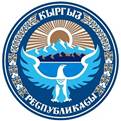 УГОЛОВНЫЙ КОДЕКС КЫРГЫЗСКОЙ РЕСПУБЛИКИот 28 октября 2021 года № 127(Введен в действие Законом КР от 28 октября 2021 года № 126)(В редакции Законов КР от 18 января 2022 года №4, 1 апреля 2022 года № 22, 16 июня 2022 года № 45, 30 июня 2022 года № 51, 9 августа 2022 года N 89)ОБЩАЯ ЧАСТЬРАЗДЕЛ IУГОЛОВНЫЙ ЗАКОНГлава 1. Уголовный закон, его цели, задачи и принципыСтатья 1. Уголовный закон, его цели и задачи1. Уголовный закон Кыргызской Республики состоит из настоящего Кодекса, основанного на Конституции Кыргызской Республики, общепризнанных принципах международного права и нормах, международных договоров, вступивших в силу в соответствии с законодательством Кыргызской Республики. 2. Иные законодательные акты, предусматривающие уголовную ответственность за преступления, подлежат применению после их включения в настоящий Кодекс. 3. Целями настоящего Кодекса являются охрана прав и свобод личности, собственности, общественного порядка, общества, государства, окружающей среды, конституционного строя Кыргызской Республики от преступных посягательств, обеспечение мира и безопасности человечества, предупреждение преступлений и восстановление справедливости, нарушенной преступлениями. 4. Задачами Уголовного кодекса Кыргызской Республики являются определение принципов уголовной ответственности, оснований уголовной ответственности, признаков общего понятия преступления, круга общественно опасных деяний, признаваемых преступлениями, видов наказаний и иных мер уголовно-правового характера, применяемых к лицам, совершившим преступления.Статья 2. Принцип законностиПреступность деяния и его наказуемость, а также другие уголовно-правовые последствия определяются только настоящим Кодексом.Статья 3. Принцип юридической определенности1. Юридическая определенность означает возможность точного установления настоящим Кодексом основания для привлечения к уголовной ответственности за преступление, а также всех признаков состава преступления.2. Уголовный закон должен четко и ясно определять наказуемое деяние (действие или бездействие) и не подлежит расширительному толкованию.3. Применение уголовного закона по аналогии запрещено.Статья 4. Принцип равенства граждан перед закономЛица, совершившие деяния, предусмотренные настоящим Кодексом, равны перед законом и подлежат уголовной ответственности независимо от пола, расы, языка, инвалидности, этнической принадлежности, вероисповедания, возраста, политических или иных убеждений, образования, происхождения, имущественного, должностного или иного положения, а также других обстоятельств, которые могут быть основанием для дискриминации.Статья 5. Принцип вины1. Лицо подлежит уголовной ответственности только за те действия (бездействие) и наступившие в результате их совершения последствия, в отношении которых установлена его вина.2. Никто не может быть признан виновным в совершении преступления и подвергнут уголовному наказанию, пока его вина не будет доказана в законном порядке и установлена обвинительным приговором суда, вступившим в законную силу.Статья 6. Принцип справедливости1. Наказание и другие меры уголовно-правового воздействия, применяемые к лицу, совершившему деяние, предусмотренное настоящим Кодексом, должны соответствовать тяжести преступления, а также обстоятельствам его совершения.2. Никто не может быть повторно привлечен к уголовной ответственности за одно и то же преступление.Статья 7. Принцип индивидуализации уголовной ответственности и наказанияПри решении вопроса об уголовной ответственности и назначении наказания суд должен учитывать характер и степень тяжести совершенного преступления, мотивы и цели содеянного, личность виновного, размер причиненного вреда, обстоятельства, которые смягчают или отягчают наказание, мнение потерпевшего и мотивировать избранную меру наказания в приговоре.Статья 8. Принцип личного характера уголовной ответственности и наказанияУголовной ответственности и наказанию за преступление подлежит только лицо, которое умышленно или по неосторожности совершило деяние, предусмотренное настоящим Кодексом.Статья 9. Принцип гуманизма1. Настоящий Кодекс обеспечивает охрану личности, его жизни и здоровья, чести и достоинства, неприкосновенности и безопасности как наивысшие социальные ценности.2. Лицу, совершившему преступление, суд назначает наказание, необходимое и достаточное в целях его исправления, ресоциализации и предупреждения совершения новых преступлений, а также в целях восстановления социальной справедливости. Наказание и другие меры уголовно-правового воздействия не должны причинять физические страдания или унижать человеческое достоинство.3. В настоящий Кодекс не могут быть внесены изменения, которые необоснованно ужесточают наказуемость и другие уголовно-правовые последствия предусмотренных им деяний.Статья 10. Принцип неотвратимости уголовной ответственностиЛицо, совершившее деяние, предусмотренное настоящим Кодексом, подлежит наказанию и (или) другим мерам уголовно-правового воздействия. Освобождение от уголовной ответственности, наказания или его отбывания, а также замена наказания более мягким допускаются лишь в случаях, предусмотренных настоящим Кодексом.Глава 2. Пределы действия уголовного законаСтатья 11. Действие уголовного закона во времени1. Преступность и наказуемость деяния определяются законом, действовавшим во время совершения этого деяния.2. Временем совершения преступления признается время совершения лицом предусмотренного законом действия или бездействия.Статья 12. Обратное действие уголовного закона во времени1. Закон, отменяющий преступность деяния или смягчающий уголовно-правовые последствия преступного деяния, имеет обратное действие во времени, то есть распространяется на лиц, совершивших соответствующее деяние до вступления такого закона в силу, в том числе на лиц, отбывающих наказание или отбывших его.2. Закон, устанавливающий преступность деяния или ужесточающий уголовно-правовые последствия преступного деяния, не имеет обратного действия.3. Закон, частично смягчающий и частично ужесточающий уголовно-правовые последствия деяния, имеет обратное действие во времени лишь в той части, которая смягчает эти последствия.4. Если со времени совершения преступления до времени вынесения приговора уголовный закон изменялся неоднократно, применяется наиболее мягкий закон.5. Принудительные меры воспитательного и медицинского характера применяются только на основании закона, действующего во время разрешения дела в суде.Статья 13. Действие уголовного закона в отношении преступлений, совершенных на территории Кыргызской Республики1. Лицо, совершившее преступление на территории Кыргызской Республики, подлежит ответственности в соответствии с настоящим Кодексом.2. Преступление признается совершенным на территории Кыргызской Республики в случаях, когда оно было:1) начато, окончено или пресечено на территории Кыргызской Республики;2) совершено на территории Кыргызской Республики, а последствия наступили за ее пределами;3) образует в совокупности или наряду с другими деяниями преступление, одна из стадий которого совершена на территории Кыргызской Республики.3. Вопрос об уголовной ответственности дипломатических представителей иностранных государств и иных граждан, которые согласно действующим законам и международным договорам неподсудны судам Кыргызской Республики, в случае совершения этими лицами преступления на территории Кыргызской Республики разрешается дипломатическим путем на основе норм международного права.Статья 14. Действие уголовного закона в отношении лиц, совершивших преступление за пределами Кыргызской РеспубликиГраждане Кыргызской Республики, а также постоянно проживающие в Кыргызской Республике лица без гражданства, совершившие преступление за пределами Кыргызской Республики, подлежат ответственности в соответствии с настоящим Кодексом, если они не понесли наказания по приговору суда другого государства.Статья 15. Выдача лиц, совершивших преступление (экстрадиция)1. Граждане Кыргызской Республики, совершившие преступление на территории другого государства, не подлежат выдаче.2. Иностранные граждане и лица без гражданства, совершившие преступление за пределами Кыргызской Республики и находящиеся на ее территории, могут быть выданы другому государству для привлечения к уголовной ответственности либо отбывания наказания, если такая выдача предусмотрена международным договором, а в случае отсутствия международного договора – на условиях принципа взаимности.3. Случаи, когда лицо не может быть выдано другому государству, определяются Уголовно-процессуальным кодексом Кыргызской Республики. Вопрос об уголовной ответственности такого лица решается в соответствии с настоящим Кодексом.Статья 16. Передача осужденных для отбывания наказанияИностранные граждане, совершившие преступление на территории Кыргызской Республики и осужденные за него на основании настоящего Кодекса, могут быть переданы для отбывания наказания государству, гражданами которого они являются, если такая передача предусмотрена международным договором, а в случае отсутствия международного договора – на условиях принципа взаимности.Статья 17. Уголовно-правовые последствия осуждения лица вне пределов Кыргызской РеспубликиУголовно-правовые последствия совершения лицом преступления на территории другого государства не имеют уголовно-правового значения для решения вопроса об уголовной ответственности этого лица за деяние, совершенное на территории Кыргызской Республики, если:1) иное не предусмотрено международным договором, вступившим в силу в соответствии с законодательством Кыргызской Республики;2) совершенное на территории другого государства преступление не затрагивает интересы Кыргызской Республики.РАЗДЕЛ IIПРЕСТУПЛЕНИЕГлава 3. Понятие и классификация преступлений.Основание ответственности за преступлениеСтатья 18. Понятие преступления1. Преступлением признается предусмотренное уголовным законом общественно опасное, виновное и наказуемое деяние (действие или бездействие).2. Не является преступлением действие или бездействие, хотя формально и подпадающее под признаки деяния, предусмотренного Особенной частью настоящего Кодекса, но в силу малозначительности не представляющее общественной опасности.Статья 19. Классификация преступлений1. Преступления в зависимости от характера и степени общественной опасности подразделяются на преступления небольшой тяжести, менее тяжкие, тяжкие и особо тяжкие.2. Тяжесть преступления определяется максимальным сроком наказания, предусмотренного санкцией статьи:1) к преступлениям небольшой тяжести относятся умышленные и неосторожные преступления, за которые наказание в виде лишения свободы не предусмотрено;2) к менее тяжким преступлениям относятся умышленные преступления, за которые законом предусмотрено наказание в виде лишения свободы на срок не свыше пяти лет, а также неосторожные преступления, за которые предусмотрено наказание в виде лишения свободы на срок не свыше десяти лет;3) к тяжким преступлениям относятся умышленные преступления, за которые законом предусмотрено наказание в виде лишения свободы на срок более пяти лет, но не свыше десяти лет;4) к особо тяжким преступлениям относятся умышленные преступления, за которые законом предусмотрено наказание в виде лишения свободы на срок свыше десяти лет или пожизненное лишение свободы.Статья 20. Длящееся преступление1. Длящимся преступлением признается деяние, предусмотренное Особенной частью настоящего Кодекса, совершение которого начинается с действия или бездействия, которое затем осуществляется непрерывно.2. Длящееся преступление является оконченным с момента прекращения действия или бездействия.Статья 21. Совокупность преступленийСовокупностью преступлений признается совершение лицом двух или более преступлений. При этом не учитываются преступления, за которые лицо уже было осуждено на основании приговора суда, вступившего в законную силу, или было оправдано или освобождено от уголовной ответственности, или освобождено от наказания.Статья 22. Правила уголовно-правовой квалификации  при конкуренции общей и специальной норм и конкуренции целого и части1. Специальной является норма, которая предусматривает ответственность за то же деяние, что и общая, но содержит дополнительные признаки состава преступления, которых нет в общей норме.2. Если деяние, предусмотренное статьями (частями статей) настоящего Кодекса, создает конкуренцию общей и специальной норм, то применяется только статья (часть статьи) настоящего Кодекса, содержащая специальную норму. Одновременное применение статей (частей статей) настоящего Кодекса, которые предусматривают общую и соответствующую специальную нормы, не допускается.3. Статья (часть статьи) настоящего Кодекса, содержащая норму, которая охватывает совершенное деяние в целом, имеет преимущество в применении перед статьей (частью статьи) настоящего Кодекса, содержащей норму, которая охватывает часть совершенного деяния.Такое преимущество имеет норма об оконченном преступлении над нормой о неоконченном преступлении, норма об исполнении преступления над нормой о соучастии в нем организатора, подстрекателя или пособника, норма о составном преступлении (учтенной законом совокупности преступлений) над нормой, предусматривающей составляющую такого преступления. Статья 23. Основание уголовной ответственности за преступлениеОснованием уголовной ответственности за преступление является совершение противоправного деяния, содержащего все признаки состава преступления, предусмотренного настоящим Кодексом.Глава 4. Лицо, подлежащее уголовной ответственности (субъект преступления)Статья 24. Субъект преступления1. Субъектом преступления является физическое вменяемое лицо, совершившее преступление в возрасте, с которого в соответствии с настоящим Кодексом наступает уголовная ответственность.2. Специальным субъектом является лицо, обладающее признаками, указанными в части 1 настоящей статьи, и совершившее преступление, субъектом которого может быть лишь определенное лицо.3. Юридическое лицо не является субъектом преступления, уголовной ответственности и наказания. Статья 25. Невменяемость1. Не подлежит уголовной ответственности лицо, которое во время совершения деяния, предусмотренного настоящим Кодексом, находилось в состоянии невменяемости, то есть не могло осознавать фактический характер и вред своего действия (бездействия) или руководить им вследствие хронической душевной болезни, временного психического расстройства, слабоумия или иного болезненного состояния психики.2. Не подлежит наказанию лицо, которое совершило преступление в состоянии вменяемости, но до вынесения судом приговора заболело душевной болезнью, лишающей его возможности отдавать себе отчет в своем действии (бездействии) или руководить им. К такому лицу по решению суда применяются принудительные меры медицинского характера, а по выздоровлении такое лицо подлежит наказанию.Статья 26. Ограниченная вменяемость1. Лицо может быть признано судом ограниченно вменяемым, если в силу имеющегося у него психического расстройства оно во время совершения преступления не могло в полной мере осознавать фактический характер и общественный вред своих действий (бездействий) или руководить ими.2. Признание лица ограниченно вменяемым может быть основанием для применения к нему принудительных мер медицинского характера, но не освобождает его от наказания.Статья 27. Уголовная ответственность за преступление, совершенное в состоянии опьяненияЛицо, совершившее преступление в состоянии опьянения, вызванном употреблением психоактивных веществ, подлежит уголовной ответственности.Примечание: классификатор психоактивных веществ определен Всемирной организацией здравоохранения.Статья 28. Возраст, с которого наступает уголовная ответственность1. Уголовной ответственности подлежит лицо, которому до совершения преступления исполнилось шестнадцать лет.2. Ребенок, которому до совершения преступления исполнилось четырнадцать лет, подлежит уголовной ответственности в соответствии с настоящим Кодексом за убийство (статья 122), причинение тяжкого вреда здоровью (статья 130), причинение менее тяжкого вреда здоровью (статья 131), изнасилование (статья 154), насильственные действия сексуального характера (статья 155), похищение человека (статья 165), торговлю людьми (статья 166), кражу (статья 205), грабеж (статья 206), разбой (статья 207), вымогательство (статья 208), угон автомототранспортного средства (статья 211), уничтожение или повреждение чужого имущества (части 2, 3 статьи 216), акт терроризма (части 2 и 3 статьи 252), захват заложника (статья 257), хищение или вымогательство огнестрельного оружия (статья 271), хулиганство (часть 2 статьи 280), незаконное изготовление наркотических средств, психотропных веществ и их аналогов с целью сбыта (статья 282), хищение либо вымогательство наркотических средств или психотропных веществ (статья 286), приведение в негодность транспортных средств или путей сообщения (статья 314).Глава 5. ВинаСтатья 29. Вина1. Виной является психическое отношение лица к совершаемому им деянию (действию или бездействию), предусмотренному настоящим Кодексом, и его противоправным последствиям. Формами вины могут быть умысел или неосторожность.2. Вредными последствиями признаются вред личности, обществу, государству или безопасности человечества, а также создание угрозы его причинения.3. Если в статье (части статьи) Особенной части настоящего Кодекса прямо не указано на причинение вреда по неосторожности, то ответственность наступает только за умышленное причинение вреда.Статья 30. Умышленное преступление1. Умышленным преступлением признается противоправное деяние, совершенное с прямым или косвенным умыслом.2. Преступление признается совершенным с прямым умыслом, если лицо осознавало уголовную противоправность своего деяния, предвидело возможность причинения вреда и желало его причинения либо предусматривало неизбежность его причинения.3. Преступление признается совершенным с косвенным умыслом, если лицо осознавало уголовную противоправность своего деяния, предвидело возможность причинения вреда, не желало, но сознательно допускало его причинение (безразлично относилось к его причинению).Статья 31. Неосторожное преступление1. Неосторожным преступлением признается противоправное деяние, совершенное по легкомыслию или небрежности.2. Преступление признается совершенным по легкомыслию, если лицо, не расценивая свое деяние как уголовно противоправное, все же осознавало необходимость проявлять осторожность и предвидело возможность причинения вреда, но безосновательно надеялось, что вред причинен не будет.3. Преступление признается совершенным по небрежности, если лицо, по причине пренебрежительного отношения к необходимости проявлять осторожность, не осознавало такую необходимость и не предвидело возможность причинения вреда, хотя должно было и могло их осознавать и предвидеть.4. Необходимость проявлять осторожность может быть обусловлена требованиями нормативных правовых актов и (или) интересами других лиц.Статья 32. Невиновное причинение вреда (случай)Вред считается причиненным без вины, если лицо не осознавало характер и значение своего действия или бездействия, не предвидело возможность причинения вреда и по обстоятельствам дела не должно было и (или) не могло ее предвидеть.Глава 6. Оконченное и неоконченное преступление (стадии совершения преступления)Статья 33. Оконченное преступлениеОконченным признается преступление, имеющее все признаки состава деяния, предусмотренного настоящим Кодексом.Статья 34. Продолжаемое преступление1. Продолжаемым является преступление, предусмотренное одной из статей (одной из частей статьи) настоящего Кодекса, включающее два или более однородных деяний, совершенных с единым умыслом.2. Продолжаемое преступление считается оконченным с момента совершения последнего деяния.Статья 35. Неоконченное преступлениеНеоконченным преступлением признаются приготовление к преступлению и покушение на преступление.Статья 36. Приготовление к преступлению1. Приготовлением к преступлению признаются умышленно совершенные лицом приискание или приспособление средств или орудий преступления, приискание соучастников, сговор на совершение преступления либо иное умышленное создание условий для совершения преступления, если при этом преступление не было доведено лицом до конца по причинам, не зависящим от его воли.2. Уголовная ответственность наступает только за приготовление к тяжкому или особо тяжкому преступлению.3. Уголовная ответственность за приготовление к преступлению наступает по той же статье настоящего Кодекса, что и за оконченное преступление, со ссылкой на настоящую статью.Статья 37. Покушение на преступление1. Покушением на преступление признается совершение лицом с прямым умыслом деяния (действия или бездействие), непосредственно направленного на совершение преступления, предусмотренного соответствующей статьей Особенной части настоящего Кодекса, если при этом преступление не было доведено лицом до конца по причинам, не зависящим от его воли.2. Уголовная ответственность за покушение на преступление определяется соответствующей статьей настоящего Кодекса, предусматривающей ответственность за оконченное преступление, со ссылкой на настоящую статью.Статья 38. Добровольный отказ от совершения преступления1. Добровольным отказом от преступления признается прекращение лицом приготовительных действий либо прекращение действия или бездействия, непосредственно направленного на совершение преступления, если лицо сознавало и имело реальную возможность доведения преступления до конца.2. Деяние, в отношении которого осуществлен добровольный отказ, не влечет уголовной ответственности. Лицо, добровольно отказавшееся от доведения преступления до конца, подлежит уголовной ответственности лишь в том случае, если фактически совершенное им деяние содержит состав иного преступления.3. Добровольный отказ организатора преступления, подстрекателя или пособника исключает уголовную ответственность, если эти лица своевременно предприняли все зависящие от них меры для предотвращения совершения преступления и общественно-опасные последствия при этом не наступили.4. Не подвергаются уголовному преследованию при добровольном отказе организатор, подстрекатель или пособник, если они предотвратили совершение преступления или своевременно оповестили соответствующие органы государственной власти о готовящемся или совершаемом преступлении. Добровольным отказом пособника является также непредставление им средств или орудий совершения преступления либо неустранение препятствий совершению преступления.5. В случае добровольного отказа кого-либо из соучастников исполнитель подлежит уголовной ответственности за приготовление к преступлению или покушение на преступление в зависимости от того, на какой из этих стадий его деяние было прервано.Глава 7. Соучастие в преступленииСтатья 39. Понятие соучастияСоучастием в преступлении признается умышленное совместное участие двух или более лиц в совершении умышленного преступления.Статья 40. Исполнитель преступленияИсполнителем является лицо, непосредственно совершившее преступление или непосредственно участвовавшее в его совершении совместно с другим лицом (соисполнителем), а равно лицо, совершившее преступление посредством другого лица, не подлежащего согласно настоящему Кодексу уголовной ответственности в силу возраста, невменяемости или иных обстоятельств.Статья 41. Виды соучастников преступления1. Соучастниками преступления наряду с исполнителями признаются организаторы, подстрекатели и пособники.2. Организатором признается лицо, организовавшее совершение преступления или руководившее его исполнением, а равно лицо, создавшее организованную группу, преступное сообщество либо руководившее ими.3. Подстрекателем признается лицо, склонившее иного соучастника к совершению преступления.4. Пособником признается лицо, сознательно содействовавшее советами, указаниями, предоставлением средств либо устранением препятствий совершению преступления иными соучастниками, а равно лицо, заранее обещавшее скрыть преступника, орудия либо средства совершения преступления, следы преступления либо предметы, добытые преступным путем, приобрести либо сбыть такие предметы или иным способом содействовать сокрытию преступления.5. Не является соучастием заранее не обещанное укрывательство преступника, орудий либо средств совершения преступления, следов преступления либо предметов, добытых преступным путем, или приобретение либо сбыт таких предметов. Лица, совершившие эти деяния, подлежат уголовной ответственности лишь в случаях, предусмотренных статьей 367 настоящего Кодекса.Статья 42. Формы соучастия в преступлении1. Группой лиц являются двое или более лиц, которые совместно совершили преступление без предварительного сговора.2. Группой лиц по предварительному сговору являются двое или более лиц, которые совместно совершили преступление и при этом заранее, то есть до начала совершения преступления, договорились о совместном его совершении.3. Организованной группой является группа, характеризующаяся следующими признаками:1) состоит из двух и более лиц;2) между всеми ее участниками существует предварительный сговор о совершении преступления (преступлений);3) является устойчивым объединением;4) целью является совершение одного или нескольких преступлений;5) функции между участниками предварительно распределены.4. Преступным сообществом является группа, характеризующаяся следующими признаками:1) состоит из трех и более лиц;2) между всеми ее участниками существует предварительный сговор о совершении преступления (преступлений);3) является устойчивым и иерархическим объединением;4) целью является совершение нескольких тяжких или особо тяжких преступлений;5) функции между участниками предварительно распределены.Статья 43. Ответственность исполнителей и соучастников преступления, совершенного группой лиц и группой лиц по предварительному сговору1. Исполнитель и другие соучастники преступления, совершенного группой лиц и группой лиц по предварительному сговору, подлежат уголовной ответственности только на основании их личной вины в совместном противоправном деянии, с учетом характера и степени участия каждого из них в совершении преступления.2. Исполнитель (соисполнитель) подлежит уголовной ответственности по статье (части статьи) Особенной части настоящего Кодекса, предусматривающей совершенное им преступление.3. Организатор, подстрекатель и пособник подлежат уголовной ответственности по той же статье Особенной части настоящего Кодекса, что и исполнитель, со ссылкой на соответствующую часть статьи 41 настоящего Кодекса.4. В случае совершения исполнителем неоконченного преступления другие соучастники подлежат уголовной ответственности за соучастие в неоконченном преступлении.5. Уголовной ответственности за приготовление к преступлению подлежит лицо, которому по не зависящим от него обстоятельствам не удалось склонить других лиц к совершению преступления.Статья 44. Ответственность организаторов и участников организованной группы, преступного сообщества 1. Лицо, создавшее организованную группу, преступное сообщество либо руководившее ими, подлежит уголовной ответственности за все преступления, совершенные ими, если они охватывались его умыслом.2. Другие участники организованной группы, преступного сообщества подлежат уголовной ответственности за преступления, в подготовке или совершении которых они участвовали, независимо от роли, которую выполнял в преступлении каждый из них, если они охватывались их умыслом и входили в круг целей создания организованной группы, преступного сообщества.Статья 45. Эксцесс исполнителя преступленияЭксцессом исполнителя признается совершение исполнителем преступления, которое выходит за пределы договоренности соучастников и не охватывается их умыслом.РАЗДЕЛ IIIДЕЯНИЯ, НЕ ЯВЛЯЮЩИЕСЯ ПРЕСТУПЛЕНИЕМГлава 8. Обстоятельства, исключающие уголовную противоправность деянияСтатья 46. Необходимая оборона1. Не является преступлением действие, за которое настоящим Кодексом предусмотрена ответственность, но совершенное в состоянии необходимой обороны, то есть в целях защиты личности, имущества человека, жилища и иных объектов, находящихся у него в собственности или ином праве, а также других прав обороняющегося либо другого лица, охраняемых законом интересов общества и государства от общественно опасного посягательства, если это посягательство было сопряжено с насилием, опасным для жизни и здоровья обороняющегося или другого лица, либо с непосредственной угрозой применения такого насилия.2. Защита от посягательства, не сопряженного с насилием, опасным для жизни и здоровья обороняющегося или другого лица, либо с непосредственной угрозой применения такого насилия, а также защита от посягательства на завладение чужим имуществом являются правомерными, если при этом не было допущено превышение пределов необходимой обороны, то есть умышленных действий, не соответствующих характеру и опасности посягательства.3. Превышением пределов необходимой обороны признается несоответствие защиты характеру и степени общественной опасности посягательства, в результате чего посягающему причиняется чрезмерный, не вызываемый обстановкой тяжкий вред.4. Не являются превышением пределов необходимой обороны действия обороняющегося лица, если это лицо вследствие неожиданности посягательства не могло объективно оценить степень и характер опасности нападения. Причинение при этом посягающему лицу телесных повреждений, в том числе повлекших его смерть в связи с неожиданным нападением либо по причине неосторожности, не влечет уголовной ответственности.5. Не являются превышением пределов необходимой обороны действия обороняющегося лица при защите от незаконного и насильственного проникновения посягающего лица в жилище, совершаемого против воли проживающего (пребывающего) в нем на законных основаниях лица, с причинением нападающему телесных повреждений, в том числе повлекших его смерть.6. Независимо от тяжести вреда, причиненного посягающему, также не является превышением пределов необходимой обороны и не влечет уголовной ответственности применение оружия или любых других средств либо орудия для:1) защиты от нападения вооруженного лица;2) защиты от группового нападения.Групповым нападением в настоящей статье считается нападение двух и более лиц, за исключением нападения женщин, находящихся в состоянии беременности либо детей в возрасте до четырнадцати лет.7. Положения настоящей статьи в равной мере распространяются на всех лиц независимо от их профессиональной или иной специальной подготовки и служебного положения, а также независимо от возможности избежать общественно опасного посягательства или обратиться за помощью к другим лицам или органам власти.Статья 47. Крайняя необходимость1. Не является преступлением причинение лицом вреда правоохраняемым интересам в состоянии крайней необходимости, то есть для устранения опасности, угрожающей личности и правам данного лица или других лиц, интересам общества, государства или человечества, если эта опасность при данных обстоятельствах не могла быть устранена другими средствами.2. Состояние крайней необходимости признается также в случае, если действия, совершенные с целью предотвращения опасности, не достигли своей цели и вред наступил, несмотря на усилия лица, которое добросовестно рассчитывало его предотвратить.3. Превышением пределов крайней необходимости признается умышленное причинение вреда, не соответствующего характеру и степени угрожавшей опасности и обстоятельствам, при которых опасность устранялась, когда правоохраняемым интересам был причинен вред. Причинение при этом вреда по неосторожности не влечет уголовную ответственность.4. Лицо не подлежит уголовной ответственности за превышение пределов крайней необходимости, если вследствие сильного душевного волнения, вызванного угрожающей опасностью, оно не могло оценить соответствие причиненного вреда этой опасности.Статья 48. Физическое или психическое принуждение1. Не является преступлением действие (бездействие) лица, причинившего вред правоохраняемым интересам, совершенное под непосредственным воздействием физического принуждения, вследствие которого данное лицо не могло руководить своими действиями (бездействием).2. Вопрос об уголовной ответственности за причинение вреда правоохраняемым интересам в результате психического и (или) физического принуждения, вследствие которого лицо сохранило возможность руководить своими действиями, решается с учетом положений статьи 47 настоящего Кодекса.Статья 49. Задержание лица, совершившего преступление1. Не являются преступлением действия потерпевшего или других лиц, которыми причинен вред лицу при его задержании в момент или непосредственно после совершения им уголовно-противоправного посягательства (преступления или противоправного деяния лица, которое в соответствии с настоящим Кодексом не может нести уголовную ответственность в силу возраста, невменяемости или иных обстоятельств), если они совершены с целью передачи задержанного органам власти и если иным способом задержать такое лицо не представлялось возможным, и при этом не было допущено несоответствие мер задержания характеру и степени тяжести совершенного задержанным лицом уголовно-противоправного посягательства и обстоятельствам задержания этого лица.2. Превышением мер, необходимых для задержания лица, совершившего деяние, предусмотренным настоящим Кодексом, признается несоответствие средств и методов задержания характеру и степени тяжести совершенного задержанным лицом уголовно-противоправного посягательства и обстоятельствам задержания этого лица, в результате чего лицу умышленно причиняется вред, не вызываемый необходимостью задержания. Превышение мер, необходимых для задержания лица, влечет ответственность за преступление лишь в случаях, предусмотренных статьями 124 и 132 настоящего Кодекса. Причинение при этом вреда по неосторожности не влечет ответственности.Статья 50. Исполнение закона, приказа (распоряжения), обязанностей по должности1. Не является преступлением причинение вреда при правомерном исполнении лицом закона, приказа (распоряжения), а равно обязанностей, предусмотренных его должностью.2. Лицо, совершившее преступление во исполнение преступного приказа (распоряжения), подлежит уголовной ответственности на общих основаниях.3. Лицо не подлежит уголовной ответственности за неисполнение либо иное нарушение приказа (распоряжения) или должностных обязанностей, если они были возложены на него неправомерно.Статья 51. Обоснованный риск1. Не является преступлением причинение вреда правоохраняемым интересам при обоснованном риске для достижения общественно полезной цели.2. Риск признается обоснованным, если указанная цель не могла быть достигнута не связанными с риском действиями (бездействием) и лицо, допустившее риск, предприняло достаточные меры для предотвращения вреда охраняемым настоящим Кодексом интересам.3. Риск не признается обоснованным, если он заведомо был сопряжен с угрозой гибели людей, экологической катастрофы либо наступления иных тяжких последствий.Статья 52. Выполнение специального задания1. Не является преступлением вынужденное причинение вреда правоохраняемым интересам лицом, которое выполняло специальное задание, принимая участие в организованной группе либо преступном сообществе с целью предупреждения или раскрытия их преступной деятельности.2. Лицо, указанное в части 1 настоящей статьи, подлежит уголовной ответственности лишь за совершение в составе организованной группы либо преступном сообществе умышленного тяжкого или особо тяжкого преступления, повлекшего причинение смерти, тяжкого вреда.3. В случае, указанном в части 2 настоящей статьи, суд не может назначить наказание в виде пожизненного лишения свободы. Наказание в виде лишения свободы такому лицу не может быть назначено на срок больший, чем половина максимального срока лишения свободы, предусмотренного законом за это преступление.Глава 9. Иные деяния, не являющиеся преступлениемСтатья 53. Деяния, не являющиеся преступлениемВ соответствии с настоящим Кодексом не являются преступлением малозначительное деяние (статья 54), добровольный отказ от совершения преступления (статья 38), приготовление к преступлению небольшой тяжести и менее тяжкому преступлению (часть 2 статьи 36).Статья 54. Малозначительное деяниеМалозначительным деянием признается действие (бездействие), которое хотя формально и содержит признаки какого-либо деяния, предусмотренного настоящим Кодексом, но не причинило и не могло причинить незначительный вред.РАЗДЕЛ IVМЕРЫ УГОЛОВНО-ПРАВОВОГО ВОЗДЕЙСТВИЯ И ИХ ПРИМЕНЕНИЕГлава 10. Меры уголовно-правового воздействия, не имеющие принудительного характераСтатья 55. Освобождение от уголовной ответственности в связи с декриминализацией деянияЛицо немедленно освобождается от уголовной ответственности в случае декриминализации деяния, то есть вступления в силу закона, которым устраняется уголовная наказуемость деяния, предусмотренного настоящим Кодексом.Статья 56. Освобождение от уголовной ответственности  на основании положений Особенной части настоящего КодексаЛицо может быть освобождено от уголовной ответственности в случаях, предусмотренных Особенной частью настоящего Кодекса.Статья 57. Освобождение от уголовной ответственности при достижении согласия с потерпевшим1. Лицо, совершившее преступление небольшой тяжести и (или) менее тяжкое преступление, а также преступления, предусмотренные частью 1 статьи 154 (Изнасилование) и частью 1 статьи 155 (Насильственные действия сексуального характера) настоящего Кодекса, может быть освобождено от уголовной ответственности, если оно примирилось с потерпевшим и возместило причиненный ущерб, за исключением случаев, затрагивающих интересы общества и государства.2. Освобождению от уголовной ответственности по части 1 настоящей статьи не подлежит лицо, совершившее преступление в составе организованной группы или преступного сообщества или совершившее преступление, предусмотренное частью 4 статьи 312 настоящего Кодекса.Статья 58. Освобождение от уголовной ответственности в связи с истечением сроков давности уголовного преследования1. Лицо освобождается от уголовной ответственности, если со дня совершения им преступления и до дня вступления приговора в законную силу истекли следующие сроки:1) два года - в случае совершения преступления небольшой тяжести;2) три года - в случае совершения менее тяжкого преступления;3) семь лет - в случае совершения тяжкого преступления;4) десять лет - в случае совершения особо тяжкого преступления, а также если преступление совершено в составе организованной группы, преступного сообщества.2. Течение давности приостанавливается, если лицо, совершившее преступление, уклонилось от следствия или суда. В этих случаях течение давности возобновляется со дня задержания лица. В этом случае лицо освобождается от уголовной ответственности, если со времени совершения преступления небольшой тяжести или менее тяжкого преступления прошло десять лет.3. Течение давности прерывается, если до истечения сроков, указанных в частях 1 и 2 настоящей статьи, лицо совершило новое преступление. Исчисление сроков давности в этом случае начинается со дня совершения нового преступления. При этом сроки давности исчисляются отдельно за каждое преступление.4. Вопрос о применении давности к лицу, совершившему особо тяжкое преступление, за которое согласно закону может быть назначено пожизненное лишение свободы, решается судом. Если суд не найдет возможным применить давность, пожизненное лишение свободы не может быть назначено и заменяется лишением свободы на срок от пятнадцати до двадцати лет.5. Если в отношении лица, обладающего иммунитетом, возбуждено уголовное дело и оно приостановлено в связи с наличием иммунитета, то срок давности приостанавливается.6. Срок давности не применяется в случаях совершения преступлений, предусмотренных частью 2 статьи 122, статьей 137, пунктами 1, 2 части 3 и частью 4 статьи 154, пунктами 1, 2 части 3 и частью 4 статьи 155, пунктом 1 части 2 и частью 3 статьи 156, статьей 158, частью 3 статьи 159, частью 2 статьи 160, статьями 162, 252, 331, 402, 403, 404, 405, 406, 407, 408, 409, 410, 411, 414 настоящего Кодекса.(В редакции Закона КР от 9 августа 2022 года N 89)Глава 11. Наказание за преступление и его цели.Виды наказаний за преступлениеСтатья 59. Понятие и цели наказания за преступление1. Наказание за преступление является одним из видов принудительных мер уголовно-правового воздействия, применяется по приговору суда к лицу, признанному виновным в совершении преступления, и заключается в предусмотренном настоящим Кодексом ограничении прав и свобод осужденного, возложении на него определенных обязанностей.2. Целями наказания лица являются исправление и ресоциализация виновного, предупреждение совершения новых преступлений, восстановление социальной справедливости.Статья 60. Виды наказаний за преступление1. К лицам, признанным виновными в совершении преступления, судом могут быть применены такие виды основных наказаний – с их градацией от менее строгого до более строгого:1) не связанные с изоляцией от общества:а) общественные работы;б) ограничение свободы;в) лишение права занимать определенные должности или заниматься определенной деятельностью;г) исправительные работы;д) штраф.При этом строгость исправительных работ и штрафа определяется их конкретным размером;2) связанные с изоляцией от общества:а) содержание в дисциплинарной воинской части;б) лишение свободы на определенный срок;в) пожизненное лишение свободы.2. В качестве дополнительных видов наказания судом могут быть применены:1) в случае совершения преступления, с использованием служебного положения или возможностей, предоставленных служебным положением – лишение специального, воинского, почетного звания, дипломатического ранга или классного чина;2) в случае совершения тяжкого или особо тяжкого преступления – лишение государственных наград.Лицо также лишается судом специального, воинского, почетного звания, дипломатического ранга, классного чина, государственной награды, если соответствующие звание, чин либо награда были присвоены в результате служебного подлога или иного преступления;3) конфискация имущества;4) выдворение.Лишение права занимать определенные должности или заниматься определенной деятельностью могут применяться в качестве не только основных видов, но и дополнительных видов наказаний.3. За одно преступление может быть назначено лишь одно основное наказание, предусмотренное в санкции статьи (части статьи) Особенной части настоящего Кодекса. К основному виду наказания могут быть присоединены одно или несколько дополнительных видов наказаний в случаях и порядке, предусмотренных настоящим Кодексом.4. За умышленные преступления, повлекшие смерть человека, общественные работы, исправительные работы, лишение права занимать определенные должности либо заниматься определенной деятельностью, а также штраф как основные виды наказания законом не устанавливаются и судом не применяются.Статья 61. Общественные работы1. Общественные работы состоят в выполнении осужденным в свободное от основной работы или учебы время в пользу общества бесплатных работ, конкретный вид которых определяется органами местного самоуправления совместно с органами пробации в соответствии с Уголовно-исполнительным кодексом Кыргызской Республики.2. Общественные работы назначаются продолжительностью от сорока до трехсот часов. Отбываются осужденным бесплатно в свободное от основной работы и учебы время не свыше четырех часов в день, а неработающим – не свыше восьми часов в день.3. Наказание в виде привлечения к общественным работам назначается с учетом состояния здоровья, профессии, квалификации, уровня образования, осужденного.4. Общественные работы не назначаются военнослужащим, лицам, признанным инвалидами I и II групп, беременным женщинам, женщинам и мужчинам, находящимся в отпуске по уходу за ребенком, лицам, достигшим пенсионного возраста, а также лицам, которые должны достичь пенсионного возраста ранее окончания срока общественных работ.5. В случае неявки осужденного в орган пробации в течение десяти дней после вступления в законную силу приговора или уклонения его от общественных работ суд по представлению органа пробации может заменить наказание ограничением свободы, исправительными работами, штрафом или лишением свободы в пределах сроков, предусмотренных соответственно статьями 62, 64, 65 и 67 настоящего Кодекса. При этом срок исправительных работ, ограничения свободы или лишения свободы устанавливается до одного года.Время, в течение которого осужденный отбывал общественные работы, учитывается из расчета один день ограничения свободы, исправительных работ или лишения свободы за восемь часов общественных работ.6. В отношении лица, осужденного к общественным работам, которое после вынесения приговора суда признано инвалидом I или II группы, а также в отношении беременной женщины, если беременность наступила после вынесения приговора суда, применяются положения статьи 91 настоящего Кодекса.Статья 62. Ограничение свободы1. Ограничение свободы заключается в наложении судом на лицо, признанное виновным в совершении преступления небольшой тяжести или менее тяжкого преступления, определенных обязанностей, ограничивающих его свободу сроком от шести месяцев до трех лет и отбывается по месту его жительства без изоляции от общества под надзором органа пробации.2. На осужденных к ограничению свободы судом возлагаются следующие обязанности:1) явиться в органы пробации по месту жительства в течение десяти дней с момента вступления приговора суда в законную силу;2) являться два раза в месяц в органы пробации для регистрации и участия в профилактических беседах;3) не выезжать за пределы страны;4) уведомлять органы пробации о месте жительства, работы и учебы, а также об их изменении;5) получать разрешение органов пробации на краткосрочный выезд с места жительства;6) не употреблять психоактивные вещества;7) участвовать в программах ресоциализации, назначаемых органами пробации.3. Суд при назначении наказания в виде ограничения свободы вправе возложить на лицо одну или более из следующих обязанностей:1) не посещать определенные места;2) воздержаться от определенного рода действий или занятий;3) находиться в определенное судом время суток по месту жительства;4) поступить на работу или учебу к установленному судом сроку;5) возместить в определенный судом срок ущерб, причиненный потерпевшему;6) не контактировать с определенными лицами;7) пройти курс лечения от алкогольной, наркотической, психотропной, токсической зависимости или от болезни, представляющей опасность для здоровья других лиц, на что им предварительно было дано согласие;8) по требованию органа пробации извещать его об исполнении обязанностей, возложенных судом.4. В случае неявки в орган пробации в течение десяти дней после вступления приговора в законную силу и уклонения от отбывания наказания лицом, осужденным к ограничению свободы, суд по представлению органа пробации может заменить неотбытый срок ограничения свободы наказанием в виде лишения свободы на оставшийся срок. При этом время отбывания ограничения свободы засчитывается в срок лишения свободы из расчета один день лишения свободы за два дня ограничения свободы.5. Ограничение свободы не назначается лицам, не имеющим постоянного места жительства, иностранным гражданам и лицам без гражданства, временно проживающим в Кыргызской Республике, а также военнослужащим. Статья 63. Лишение права занимать определенные должности или заниматься определенной деятельностью1. Лишение права занимать определенные должности или заниматься определенной деятельностью означает, что лицу, совершившему преступление, запрещается занимать должность на государственной службе или муниципальной службе либо заниматься определенной профессиональной или иной деятельностью.2. Лишение права занимать определенные должности или заниматься определенной деятельностью назначается в качестве основного вида наказания на срок от одного года до трех лет.3. Лишение права занимать определенные должности или заниматься определенной деятельностью назначается в качестве дополнительного вида наказания на срок от шести месяцев до трех лет в случаях, когда это наказание не предусмотрено статьей (частью статьи) Особенной части настоящего Кодекса, исходя из характера совершенного лицом преступления, которое лицо не смогло бы совершить, не занимая определенную должность или не занимаясь определенной деятельностью.4. Лишение права занимать определенные должности или заниматься определенной деятельностью в качестве дополнительного вида наказания обязательно назначается судом в случаях совершения специальным субъектом умышленного преступления против жизни и здоровья либо половой неприкосновенности ребенка, совершенного с использованием служебного положения. При этом максимальный срок этого вида наказания увеличивается в четыре раза, но на общий срок – не более чем двенадцать лет.5. При назначении общественных работ или штрафа в качестве основного вида наказания, а также при освобождении от наказания с применением условий пробации срок лишения права занимать определенные должности или заниматься определенной деятельностью, назначенного в качестве дополнительного вида наказания, исчисляется с момента вступления приговора суда в законную силу.6. При назначении этого наказания в качестве дополнительного к лишению свободы, содержанию в дисциплинарной воинской части оно распространяется на все время отбывания основного наказания, но при этом его срок исчисляется с момента отбытия наказания в виде лишения свободы и содержания в дисциплинарной воинской части. В случае назначения лишения права занимать определенные должности или заниматься определенной деятельностью в качестве дополнительного вида наказания к другим основным видам наказания, а также при отсрочке отбывания наказания или применении пробации его срок исчисляется с момента вступления приговора в законную силу.7. В случае неисполнения осужденным приговора суда и продолжения занятия должностей или деятельностью, на которые установлен запрет, он несет ответственность в соответствии со статьей 370 настоящего Кодекса.8. Должностные лица предприятий, организаций или учреждений, на которых возложены обязанности по исполнению приговора, в случае их неисполнения несут ответственность в соответствии со статьей 370 настоящего Кодекса.Статья 64. Исправительные работы1. Исправительные работы – вид наказания, назначаемый судом по преступлениям небольшой тяжести и менее тяжким преступлениям сроком от двух месяцев до трех лет, который отбывается по месту работы осужденного, а в случае работы по совместительству – по основному месту работы.2. Из суммы заработка (денежного довольствия) осужденного к исправительным работам осуществляется отчисление в доход государства в размере, установленном приговором суда, в пределах от 10 до 25 процентов.3. Исправительные работы не назначаются лицам, признанным нетрудоспособными или обучающимся в учебных заведениях с отрывом от производства, военнослужащим, лицам, которые должны достичь пенсионного возраста ранее окончания срока исправительных работ, беременным женщинам, а также женщинам, имеющим детей в возрасте до трех лет, мужчинам, являющимся единственными родителями в возрасте детей до трех лет, инвалидам I и II групп и лицам, не имеющим постоянного места жительства или места работы.4. В случае неявки осужденного в орган пробации в течение десяти дней после вступления приговора в законную силу, а также злостного уклонения от отбывания наказания в виде исправительных работ суд по представлению органа пробации заменяет наказание в виде исправительных работ на наказание в виде штрафа в пределах срока, предусмотренного соответствующей статьей Особенной части настоящего Кодекса, по которой лицо признано виновным.5. Лицу, потерявшему работу после постановления приговора суда и не трудоустроившемуся добровольно в течение одного месяца, исправительные работы суд заменяет общественными работами на срок от сорока до трехсот часов.6. В отношении лица, осужденного к исправительным работам, которое после вынесения приговора суда признано инвалидом I или II группы, а также в отношении беременной женщины, если беременность наступила после вынесения приговора суда, применяются положения статьи 91 настоящего Кодекса.7. Должностные лица предприятий, организаций или учреждений, на которых возложены обязанности по исполнению приговора, в случае их неисполнения несут ответственность в соответствии со статьей 370 настоящего Кодекса.Статья 65. Штраф1. Штраф – наказание, назначаемое судом в денежной форме в случаях, размере и порядке, установленных настоящим Кодексом.2. Штраф устанавливается в зависимости от характера и тяжести совершенного преступления с учетом имущественного положения обвиняемого, осужденного.3. Штраф, за исключением совершения преступлений, предусмотренных статьями 337–346 настоящего Кодекса, исчисляется в расчетных показателях и устанавливается в размере от 200 до 2000 расчетных показателей.4. Штраф за совершение преступлений, предусмотренных статьями 337–346 настоящего Кодекса, устанавливается в размере от 3000 до 25000 расчетных показателей.5. При неуплате в добровольном порядке осужденным штрафа в течение трех месяцев с момента вступления в силу приговора, иного судебного акта в случае замены наказания орган принудительного исполнения вносит в суд, вынесший приговор, иной судебный акт, представление о замене штрафа лишением свободы в пределах срока, предусмотренного соответствующей статьей Особенной части настоящего Кодекса, по которой лицо признано виновным. Если санкция статьи, по которой лицо признано виновным, не предусматривает лишение свободы, лицо привлекается к уголовной ответственности на основании статьи 370 настоящего Кодекса.Статья 66. Содержание в дисциплинарной воинской частиСодержание в дисциплинарной воинской части применяется к военнослужащим срочной службы на срок от трех месяцев до одного года в случаях, предусмотренных настоящим Кодексом.Статья 67. Лишение свободы на определенный срок1. Лишение свободы заключается в принудительной изоляции осужденного от общества путем направления его в исправительную или воспитательную колонию различного вида режима.2. Лишение свободы устанавливается на срок от шести месяцев до пятнадцати лет.3. В случае частичного или полного сложения сроков лишения свободы при назначении наказаний по совокупности преступлений и по совокупности приговоров максимальный срок лишения свободы не может быть более двадцати лет.4. Осужденным к лишению свободы отбывание наказания назначается:1) лицам, впервые осужденным к лишению свободы на определенный срок, лицам, которым наказание в виде исправительных и общественных работ, ограничения свободы и штрафа заменено лишением свободы, а также лицам, которым отменен пробационный надзор и назначено наказание в виде лишения свободы – в исправительных колониях общего режима;2) лицам, ранее отбывавшим наказание в виде лишения свободы и вновь осужденным к лишению свободы на определенный срок, – в исправительных колониях строгого режима;3) лицам, осужденным к пожизненному лишению свободы, а также лицам, которым наказание в виде пожизненного лишения свободы в порядке помилования было заменено лишением свободы, – в исправительных колониях особого режима;4) ребенку мужского пола, впервые осужденному к лишению свободы, ребенку женского пола, а также детям, которым отменен пробационный надзор и назначено наказание в виде лишения свободы, – в воспитательных колониях общего режима;5) ребенку мужского пола, ранее отбывавшему наказание в виде лишения свободы и вновь осужденному к лишению свободы, – в воспитательных колониях усиленного режима.5. Осужденным к лишению свободы мужчинам в возрасте более пятидесяти пяти лет и женщинам в возрасте более пятидесяти лет срок наказания не может превышать трех четвертей максимального срока лишения свободы, предусмотренного соответствующей статьей Особенной части настоящего Кодекса.6. Изменение назначенного осужденному вида исправительного учреждения производится судом по основаниям и в порядке, установленным законодательством Кыргызской Республики.Статья 68. Пожизненное лишение свободы1. Пожизненное лишение свободы заключается в принудительной изоляции осужденного от общества путем направления его в исправительную колонию особого режима и устанавливается за совершение преступлений, предусмотренных частью 2 статьи 122, частями 3, 4 статьи 154, частями 3, 4 статьи 155, частью 3 статьи 156, частью 3 статьи 252, статьями 402, 403, 405, частью 3 статьи 410 настоящего Кодекса, в случае если суд не находит возможным применить лишение свободы на определенный срок.2. Пожизненное лишение свободы не назначается женщинам, лицам, совершившим преступление в возрасте до восемнадцати лет, мужчинам, достигшим в момент совершения преступления шестидесятилетнего возраста.3. Пожизненное лишение свободы в порядке помилования может быть заменено лишением свободы сроком на двадцать лет.(В редакции Закона КР от 9 августа 2022 года N 89)Статья 69. Конфискация имущества1. Конфискация имущества есть безвозмездное изъятие с последующим обращением в собственность государства на основании обвинительного приговора следующего имущества:1) денег, ценностей и иного имущества, полученных в результате совершения преступления;2) денег, ценностей и иного имущества, используемых или предназначенных для финансирования совершения преступления;3) денег, ценностей и иного имущества, полученного в результате совершения преступления, и (или) доходы от этого имущества были частично или полностью превращены либо преобразованы;4) орудий, оборудования или иных средств совершения преступления.2. Если имущество, полученное в результате совершения преступления, и (или) доходы от этого имущества были приобщены к имуществу, приобретенному законным путем, конфискации подлежит та часть имущества, которая соответствует стоимости приобщенного имущества и доходов от него.3. Имущество, указанное в пункте 3 части 1 настоящей статьи, переданное лицом, совершившим преступление, другому лицу (организации), подлежит конфискации, если лицо, принявшее имущество, знало или по обстоятельствам дела должно было знать, что оно получено в результате преступных действий. 4. Порядок обращения в доход государства или уничтожения конфискованного имущества определяется Кабинетом Министров Кыргызской Республики.5. Если конфискация определенного предмета, входящего в имущество, указанное в части 1 настоящей статьи, на момент принятия судом решения о конфискации данного предмета невозможна вследствие его использования, продажи, невозможности выделения из приобретенного законным путем имущества или по иной причине, то суд выносит решение о конфискации денежной суммы, которая соответствует стоимости данного предмета.6. В случае отсутствия либо недостаточности денежных средств, подлежащих конфискации взамен предмета, входящего в имущество, указанное в пунктах 1–3 части 1 настоящей статьи, суд выносит решение о конфискации иного имущества, стоимость которого соответствует стоимости предмета, подлежащего конфискации, либо сопоставима со стоимостью этого предмета, за исключением имущества, на которое в соответствии с законодательством не может быть обращено взыскание.7. При решении вопроса о конфискации имущества в первую очередь разрешается вопрос о возмещении ущерба, причиненного потерпевшему.8. При отсутствии у виновного иного имущества, на которое может быть обращено взыскание, кроме указанного в пунктах 1–4 части 1 настоящей статьи, из его стоимости возмещается ущерб, причиненный законному владельцу, а оставшаяся часть обращается в доход государства.Статья 70. ВыдворениеИностранный гражданин или лицо без гражданства после отбытия наказания выдворяются за пределы Кыргызской Республики в порядке, предусмотренном международными договорами, вступившими в силу в соответствии с законодательством Кыргызской Республики.Глава 12. Принудительные меры уголовно-правового воздействияСтатья 71. Возмещение материального ущерба и компенсация морального вреда1. Возмещение материального ущерба и компенсация морального вреда применяются судом независимо от освобождения лица от уголовной ответственности либо наказания по основаниям, предусмотренным настоящим Кодексом.2. В случае компенсации морального вреда суд устанавливает денежную компенсацию. Эта компенсация назначается в размере от 50-кратного до 1000-кратного расчетного показателя в зависимости от тяжести причиненного вреда.3. При применении положений настоящей статьи сроки давности, установленные Гражданским кодексом Кыргызской Республики, не применяются.Глава 13. Назначение наказанияСтатья 72. Общие начала назначения наказания1. Суд назначает наказание в пределах, установленных соответствующей статьей Особенной части настоящего Кодекса, предусматривающей ответственность за совершенное преступление, с соблюдением положений Общей части настоящего Кодекса.2. При назначении наказания суду необходимо учитывать, чтобы наказание было адекватным степени вины и степени причиненного деянием вреда с учетом предупредительных целей наказания.3. Более строгий вид наказания, предусмотренный статьей 60 настоящего Кодекса, может назначаться только в случае, когда менее строгий вид наказания не может обеспечить достижение целей наказания.4. Если статьей (частью статьи) Особенной части настоящего Кодекса, по которой лицо привлекается к уголовной ответственности, в качестве признака состава преступления предусматривается смягчающее или отягчающее обстоятельство, то же обстоятельство при назначении наказания во внимание не принимается.Статья 73. Обстоятельства, смягчающие наказание1. При назначении наказания обстоятельствами, смягчающими наказание, признаются:1) чистосердечное раскаяние или способствование раскрытию преступления;2) добровольное возмещение нанесенного ущерба или устранение причиненного вреда;3) совершение преступления вследствие стечения личных, семейных, материальных или иных обстоятельств;4) совершение преступления в силу служебной или иной зависимости;5) совершение преступления ребенком в возрасте от четырнадцати до восемнадцати лет;6) совершение преступления женщиной в состоянии беременности.2. При назначении наказания суд может признать смягчающими и другие обстоятельства, не указанные в части 1 настоящей статьи.Статья 74. Обстоятельства, отягчающие наказание1. При назначении наказания обстоятельствами, отягчающими наказание, признаются:1) совершение преступления в составе группы лиц, группы лиц по предварительному сговору, организованной группы или преступного сообщества;2) совершение преступления на почве расовой, этнической, национальной, религиозной или межрегиональной вражды (розни);3) причинение преступлением тяжкого вреда;4) совершение преступления в отношении ребенка, инвалида, престарелого лица или лица, находящегося в беспомощном состоянии;5) совершение преступления в отношении женщины, находящейся в состоянии беременности;6) совершение преступления в отношении лица, находящегося в материальной или служебной зависимости от виновного;7) совершение преступления с особой жестокостью;8) совершение преступления в условиях чрезвычайного или военного положения или в условиях общественного бедствия;9) совершение преступления общеопасным способом;10) совершение преступления с целью скрыть другое преступление или облегчить его совершение;11) совершение преступления лицом, находящимся в состоянии опьянения.Суд вправе, в зависимости от характера преступления, не признать это обстоятельство отягчающим наказание.2. При назначении наказания суд не может признать обстоятельства отягчающими, которые не предусмотрены настоящей статьей. Статья 75. Назначение наказания за приготовление к преступлению и покушение на преступление1. При назначении наказания за неоконченное преступление суд учитывает степень реализации преступного умысла и причины, по которым оно не было доведено до конца, а также характер деяний, совершенных виновным.2. Срок или размер наказания за приготовление к преступлению не может быть больше половины максимального срока или размера наиболее строгого вида наказания, предусмотренного соответствующими статьями (частями статей) Особенной части настоящего Кодекса за оконченное преступление. При этом минимальный срок или размер этого же наказания не может быть меньше, чем минимум этого вида наказания, предусмотренного настоящим Кодексом.3. Срок или размер наказания за покушение на преступление не может быть больше трех четвертей максимального срока или размера наиболее строгого вида наказания, предусмотренного соответствующими статьями (частями статей) Особенной части настоящего Кодекса за оконченное преступление. При этом минимальный срок или размер этого же наказания не может быть меньше чем минимум этого вида наказания, предусмотренного настоящим Кодексом.4. Пожизненное лишение свободы не может быть назначено за приготовление или покушение на преступление.Статья 76. Назначение наказания соучастникам преступления1. При назначении наказания соучастникам преступления суд учитывает характер соучастия и роль каждого соучастника в совершении преступления.2. При назначении наказания соучастникам суд учитывает отягчающие и смягчающие наказание обстоятельства, относящиеся к каждому соучастнику.3. Организатору и руководителю организованной группы либо преступного сообщества назначается более строгое наказание, чем остальным их членам.Статья 77. Назначение наказания по совокупности преступлений1. Совокупностью преступных деяний признается совершение одним лицом двух или более преступлений, предусмотренных как различными статьями (частями статьи), так и одной статьей (частью статьи) Особенной части настоящего Кодекса, ни за одно из которых лицо не было осуждено и не истек срок давности уголовного преследования.2. При совокупности преступлений суд назначает наказание (основное и дополнительное) за каждое преступление отдельно в соответствии с положениями настоящей главы, после чего определяет окончательное наказание путем полного либо частичного сложения назначенных наказаний. 3. Если хотя бы за одно из совершенных преступлений назначено пожизненное лишение свободы, то окончательное наказание по совокупности преступлений определяется путем поглощения любых менее строгих наказаний пожизненным лишением свободы.4. При совокупности преступлений вместе с основным наказанием может быть назначено дополнительное наказание. Окончательный срок и размер дополнительного наказания, назначенного при частичном или полном сложении наказаний, не должен превышать максимального срока или размера, предусмотренного для данного вида дополнительного наказания Общей частью настоящего Кодекса.5. В том же порядке назначается наказание, если после вынесения приговора установлено, что осужденный виновен еще и в другом преступлении, совершенном им до вынесения приговора по первому делу. В этом случае в окончательное наказание по совокупности преступлений засчитывается наказание, отбытое полностью или частично по первому приговору.Статья 78. Назначение наказания по совокупности приговоров1. При назначении наказания по совокупности приговоров суд частично или полностью присоединяет к наказанию, назначенному по последнему приговору, неотбытую часть наказания, назначенного по предыдущему приговору.2. Срок или размер окончательного наказания, назначенного по совокупности приговоров, если оно более мягкое, чем лишение свободы, не должен превышать максимального срока или размера, предусмотренного для данного вида наказания Общей частью настоящего Кодекса.3. Окончательное наказание, назначенное по совокупности приговоров, должно быть больше как наказания, назначенного за вновь совершенное преступление, так и неотбытой части наказания, назначенного по предыдущему приговору.4. При сложении наказаний в виде пожизненного лишения свободы и любых менее строгих наказаний общий срок наказания, окончательно назначенного по совокупности приговоров, определяется путем поглощения менее строгих наказаний пожизненным лишением свободы.5. В случае назначения двух или более наказаний в виде пожизненного лишения свободы оно отбывается один раз.6. Присоединение дополнительных видов наказаний по совокупности приговоров осуществляется в порядке, предусмотренном в статье 68 настоящего Кодекса.Статья 79. Назначение наказания при заключении соглашения о признании вины1. При заключении лицом соглашения о признании вины и полного возмещения материального ущерба суд назначает наказание, не связанное с лишением свободы, в пределах минимального размера наказания, предусмотренного статьей, по которой лицо признано виновным. В случае отсутствия в санкции статьи наказаний, не связанных с лишением свободы, наказание в виде лишения свободы назначается на срок не меньше, чем половина минимального срока наказания, предусмотренного статьей, по которой лицо признано виновным.2. При заключении лицом соглашения о признании вины пробационный надзор не применяется.Статья 80. Правила сложения наказаний и зачета времени содержания под стражей1. При назначении наказания за совершенное преступление, а также при полном или частичном сложении наказаний по совокупности преступлений и совокупности приговоров одному дню лишения свободы соответствуют:1) три дня исправительных работ;2) восемь часов общественных работ;3) два дня ограничения свободы; 4) один день содержания в дисциплинарной воинской части.2. При назначении наказания по совокупности преступлений и совокупности приговоров в виде исправительных работ сложению подлежат лишь сроки этих наказаний. Размеры отчислений из заработка (денежного довольствия) осужденного сложению не подлежат и исчисляются по каждому приговору самостоятельно.3. Наказания в виде штрафа и лишения права занимать определенные должности или заниматься определенной деятельностью при назначении наказания по совокупности преступлений и совокупности приговоров сложению с другими видами наказаний не подлежат и исполняются самостоятельно.4. Дополнительные наказания различных видов во всех случаях исполняются самостоятельно.5. Срок содержания под стражей до вступления приговора в законную силу засчитывается из расчета один день под стражей за один день лишения свободы.6. Срок нахождения под домашним арестом до вступления приговора в законную силу засчитывается из расчета:1) пять дней одному дню лишения свободы и содержания в дисциплинарной воинской части;2) один день одному дню исправительных работ и ограничения свободы;3) один день двум часам общественных работ.7. Если лицу, содержащемуся под стражей до судебного разбирательства, в качестве основного наказания назначены штраф либо лишение права занимать определенные должности или заниматься определенной деятельностью, общественные или исправительные работы, то суд, учитывая срок содержания под стражей, смягчает ему назначенное наказание или полностью освобождает от его отбывания.Статья 81. Исчисление сроков наказания1. Сроки наказания исчисляются в сутках, месяцах и годах.2. Сроки привлечения к общественным работам исчисляются в часах.Глава 14. Пробационный надзорСтатья 82. Освобождение от наказания с применением пробационного надзора1. Суд при назначении наказания в виде лишения свободы за менее тяжкое и (или) тяжкое преступление, учитывая личность виновного, его согласие на применение пробационного надзора, а также другие обстоятельства дела, приходит к выводу о возможности исправления осужденного без отбывания наказания, может принять решение об освобождении его от отбывания наказания с применением пробационного надзора (пробации), который является принудительно-поощрительной мерой уголовно-правового воздействия.2. Пробационный надзор не применяется к лицам:1) осужденным за особо тяжкие преступления; 2) осужденным за коррупционные и иные преступления против интересов государственной и муниципальной службы;3) осужденным за преступления против общественной безопасности;4) осужденным за преступления против основ конституционного строя и безопасности государства;5) осужденным за преступление, совершенное в составе организованной группы или преступного сообщества; 6) осужденным за преступление против половой неприкосновенности и половой свободы ребенка.Указанное ограничение не распространяется на детей, совершивших преступление против половой неприкосновенности детей в возрасте от четырнадцати до восемнадцати лет;7) осужденных за преступления, предусмотренные статьями 137, 166, 167, 168 настоящего Кодекса;8) не имеющим постоянного места жительства, а также иностранным гражданам и лицам без гражданства, временно проживающим в Кыргызской Республике.3. Суд при назначении пробационного надзора может учитывать мнение потерпевшего. 4. Пробационный надзор устанавливается на срок от одного года до трех лет за совершение менее тяжкого преступления, за тяжкое преступление – от трех до пяти лет. Исчисление срока пробационного надзора начинается со дня явки осужденного в орган пробации. При оглашении судом приговора суд обязан письменно разъяснить пробационные обязанности осужденному. 5. При установлении пробационного надзора могут быть назначены дополнительные наказания, предусмотренные частью 2 статьи 60 настоящего Кодекса.6. Установление пробационного надзора не освобождает осужденного от назначения дополнительного наказания, предусмотренного настоящим Кодексом.Статья 83. Надзорные требования и пробационные обязанности1. На осужденного, в отношении которого установлен пробационный надзор, суд возлагает выполнение следующих надзорных требований:1) явиться в орган пробации по месту жительства в течение десяти дней с момента вступления приговора суда в законную силу;2) не выезжать за пределы страны; 3) уведомлять орган пробации о месте жительства, работы или учебы, а также об их изменении;4) являться два раза в месяц в орган пробации для регистрации и участия в профилактической беседе.2. В случае освобождения лица от отбывания наказания в виде лишения свободы с применением мер пробационного надзора суд возлагает на осужденного одну или более из следующих обязанностей:1) пройти курс лечения от алкоголизма, наркомании, токсикомании или болезни, представляющей опасность для здоровья других лиц, на что им предварительно было дано согласие до вынесения приговора суда;2) не употреблять психоактивные вещества;3) не контактировать с определенными лицами;4) возместить в определенный судом срок ущерб, причиненный потерпевшему в результате преступления;5) не посещать определенные места;6) находиться в определенное судом время суток по месту жительства;7) поступить на работу или учебу к установленному судом сроку;8) участвовать в программах ресоциализации, назначаемых органом пробации;9) осуществлять обязанности по содержанию лиц, находящихся на иждивении;10) по требованию органа пробации извещать об исполнении обязанностей, возложенных судом.3. Суд по своему усмотрению может возложить на осужденного исполнение и других пробационных обязанностей, способствующих исправлению осужденного.4. Пробационный надзор осуществляется органом пробации.5. В течение пробационного срока суд по представлению органа пробации может полностью или частично отменить либо дополнить ранее установленные для осужденного пробационные обязанности. По ходатайству осужденного суд может полностью или частично отменить пробационные обязанности, предусмотренные пунктами 3, 5 и 6 части 2 настоящей статьи.Статья 84. Правовые последствия пробационного надзора1. По истечении пробационного срока осужденный, выполнивший надзорные требования и возложенные на него пробационные обязанности и не совершивший нового преступления, считается отбывшим наказание.2. В случае неявки без уважительной причины в орган пробации в течение десяти дней после вступления приговора в законную силу, нарушения надзорных требований и пробационных обязанностей два и более раза орган пробации вносит представление в суд об отмене пробационного надзора.3. В случае совершения осужденным в течение пробационного срока нового преступления суд отменяет пробационный надзор и назначает наказание в соответствии со статьей 78 настоящего Кодекса.4. Если до истечения половины срока пробационного надзора осужденный добросовестно исполнил условия пробационного надзора, достиг положительных результатов в исправлении и ресоциализации, возместил полностью ущерб, причиненный преступлением, суд по представлению органа пробации может вынести решение об отмене пробационного надзора. Глава 15. Иные виды освобождения от наказания и его отбывания.Смягчение наказания и замена его более мягкимСтатья 85. Основания освобождения от наказания и его отбывания, смягчения наказания1. Освобождение осужденного от наказания или дальнейшего его отбывания, а также смягчение назначенного наказания, кроме смягчения наказания или замены его более мягким на основании акта о помиловании, применяется судом только в случаях, предусмотренных настоящим Кодексом.2. Освобождение от наказания или дальнейшего его отбывания может осуществляться на основании закона об амнистии.Статья 86. Освобождение от наказания и смягчение наказания при декриминализации деяния и смягчении санкции закона1. Лицо, осужденное за деяние, предусмотренное настоящим Кодексом, уголовная наказуемость которого устранена вступившим в силу законом, подлежит немедленному освобождению судом от назначенного наказания.2. Назначенная осужденному мера наказания, превышающая санкцию нового закона, снижается судом до максимального предела наказания, установленного санкцией нового закона.Статья 87. Отсрочка отбывания наказания осужденным, имеющим детей в возрасте до четырнадцати лет1. Обвиняемой или осужденной беременной женщине, женщине, имеющей ребенка в возрасте до четырнадцати лет, кроме осужденной к лишению свободы за совершение особо тяжкого преступления, а также мужчине, имеющему ребенка в возрасте до четырнадцати лет и являющемуся единственным родителем, кроме обвиняемого или осужденного за тяжкое или особо тяжкое преступление, суд может отсрочить отбывание наказания до достижения ребенком четырнадцатилетнего возраста.2. В случае неявки в орган пробации без уважительной причины в течение десяти дней после вступления приговора в законную силу, если осужденные, указанные в части 1 настоящей статьи, отказались от ребенка или продолжают уклоняться от обязанностей по воспитанию ребенка после предупреждения, объявленного органом, осуществляющим контроль за поведением осужденных, в отношении которых отбывание наказания отсрочено, суд может по представлению этого органа отменить отсрочку отбывания наказания и направить осужденных для отбывания наказания в место, назначенное в соответствии с приговором суда.3. По достижении ребенком четырнадцатилетнего возраста суд освобождает осужденных, указанных в части 1 настоящей статьи, от отбывания наказания или оставшейся части наказания либо заменяет оставшуюся часть наказания более мягким видом наказания или принимает решение о направлении осужденных в соответствующее учреждение для отбывания оставшейся части наказания в соответствии с уголовно-процессуальным законодательством Кыргызской Республики.4. Если в период отсрочки отбывания наказания осужденные, указанные в части 1 настоящей статьи, совершат новое преступление, суд назначает им наказание по правилам, предусмотренным статьей 78 настоящего Кодекса.Статья 88. Условно-досрочное освобождение от отбывания наказания1. Лица, осужденные к лишению свободы или содержанию в дисциплинарной воинской части, за исключением лиц, указанных в статье 89 настоящего Кодекса, судом могут быть условно-досрочно освобождены от отбывания наказания.2. Условно-досрочное освобождение применяется к осужденному при совокупности всех нижеперечисленных условий:1) достигшему положительных результатов исправления и ресоциализации;2) возместившему не менее половины ущерба, причиненного преступлением;3) не имеющему непогашенное дисциплинарное взыскание;4) добросовестно относящемуся к труду и обучению во время отбывания наказания;5) прошедшему курс лечения от алкоголизма, наркотической, психотропной или токсической зависимости, если такая зависимость существует.3. Условно-досрочное освобождение от наказания применяется судом по месту отбытия наказания осужденным по его личному заявлению либо по представлению администрации учреждения уголовно-исполнительной системы.4. Условно-досрочное освобождение от наказания применяется после фактического отбытия осужденным:1) не менее двух третей срока наказания, назначенного за совершение менее тяжкого преступления;2) не менее трех четвертей срока наказания, назначенного за совершение тяжкого или особо тяжкого преступления, а также трех четвертей срока наказания, назначенного лицу, ранее условно-досрочно освобождавшемуся, если условно-досрочное освобождение было отменено;3) достигших соглашения с потерпевшей стороной в рамках медиации – не менее половины срока наказания, назначенного за совершение менее тяжкого преступления;4) не менее двадцати пяти лет при наказании в виде пожизненного лишения свободы, за исключением ограничений, предусмотренных статьей 89 настоящего Кодекса.Статья 89. Неприменение условно-досрочного освобождения от отбывания наказанияУсловно-досрочное освобождение от отбывания наказания не применяется к лицу, осужденному:1) к лишению свободы за совершение посягательства на жизнь ребенка или половую неприкосновенность ребенка;1-1) за преступления против духовно-нравственного здоровья ребенка;2) за пытки;3) за преступления против мира и безопасности человечества, а также военные преступления;4) за совершение преступления в составе организованной группы или преступного сообщества;5) за акт терроризма или создание экстремистской организации;6) за преступления против общественной безопасности, основ конституционного строя и безопасности государства.(В редакции Закона КР от 9 августа 2022 года N 89)Статья 90. Назначение испытательного срока при условно-досрочном освобождении от отбывания наказания1. В случае применения условно-досрочного освобождения от отбывания наказания испытательный срок начинается с момента вступления в силу судебного акта.2. Суд назначает лицу, условно-досрочно освобожденному от отбывания наказания, испытательный срок в пределах неотбытой части срока наказания, но не более трех лет.3. Суд постановляет об установлении надзора за условно-досрочно освобожденным на время испытательного срока, осуществляемого органом пробации.4. При установлении надзора над осужденным суд на время испытательного срока возлагает на него надзорные требования, а также может возложить обязанности, предусмотренные статьей 83 настоящего Кодекса.5. Если осужденный не соблюдает установленные надзорные требования и обязанности, возложенные на него в течение испытательного срока, суд на основании представления органа пробации может вынести постановление об отмене условно-досрочного освобождения и исполнении оставшейся неотбытой части назначенного ему наказания.6. В случае совершения осужденным в течение испытательного срока нового преступления суд назначает ему наказание в соответствии со статьей 78 настоящего Кодекса по совокупности приговоров.Статья 91. Освобождение от отбывания наказания по болезни и беременности1. Лицо, осужденное к лишению свободы на определенный срок, заболевшее после вынесения приговора (постановления) тяжелой и препятствующей исполнению приговора болезнью, на основании заключения медицинской комиссии может быть освобождено судом от дальнейшего отбывания наказания. При этом суд учитывает тяжесть совершенного преступления, личность осужденного, характер заболевания и фактически отбытый срок наказания. Перечень соответствующих болезней утверждается Кабинетом Министров Кыргызской Республики.Лицо, осужденное к общественным работам или исправительным работам, освобождается судом от дальнейшего отбывания наказания в случае признания его инвалидом I или II группы. Также суд освобождает от дальнейшего отбывания наказания в виде общественных работ и исправительных работ беременную женщину, если беременность возникла после вынесения приговора суда.Лицо, осужденное к штрафу, может быть освобождено судом от дальнейшего отбывания наказания в случае признания его инвалидом I или II группы. При этом суд учитывает тяжесть совершенного преступления, личность осужденного и фактическую возможность исполнения им наказания с учетом полученной инвалидности.2. Если лицо после вынесения приговора заболело душевной болезнью, то суд освобождает его от отбывания наказания на основании заключения медицинской комиссии врачей-психиатров, руководствуясь положениями главы 16 настоящего Кодекса.3. Время, в течение которого к лицу применялись принудительные меры медицинского характера, засчитывается в срок наказания из расчета один день лишения свободы за один день применения принудительных мер медицинского характера.4. Военнослужащий, осужденный к направлению в дисциплинарную воинскую часть, в случае последующего признания его негодным к военной службе по состоянию здоровья освобождается от отбывания наказания.Статья 92. Давность исполнения обвинительного приговора1. Осужденный освобождается от отбывания как основного, так и дополнительного наказания, если вступивший в законную силу обвинительный приговор не был приведен в исполнение в следующие сроки:1) два года – при осуждении за преступление небольшой тяжести;2) три года – при осуждении за менее тяжкое преступление;3) пять лет – при осуждении за тяжкое преступление;4) десять лет – при осуждении за особо тяжкое преступление.2. Срок давности исчисляется со дня вступления приговора в законную силу.3. Течение срока давности по преступлениям приостанавливается, если осужденный уклоняется от отбывания наказания. В этом случае течение сроков давности возобновляется с момента задержания. Сроки давности, истекшие к моменту уклонения осужденного от отбывания наказания, подлежат зачету. При этом обвинительный приговор не может быть приведен в исполнение, если со времени его вынесения прошло двадцать лет и давность не была прервана совершением нового преступления. В случае отсрочки отбывания наказания течение срока давности приостанавливается до истечения срока отсрочки.4. Течение срока давности по преступлениям прерывается, если до истечения указанных в части 1 настоящей статьи сроков лицо совершит новое умышленное преступление. В таких случаях исчисление срока давности начинается заново со дня совершения нового преступления.5. Вопрос о применении давности к лицу, осужденному к пожизненному лишению свободы, решается судом. Если суд не найдет возможным применить давность, пожизненное лишение свободы заменяется лишением свободы на срок от пятнадцати до двадцати лет.6. При совершении преступлений против мира или безопасности человечества либо военных преступлений, против половой неприкосновенности и половой свободы личности в отношении детей, а также преступлений – пытки, коррупция, акты терроризма, создание экстремистской организации давность не применяется.Статья 93. Амнистия1. Жогорку Кенеш Кыргызской Республики издает акт об амнистии в отношении индивидуально неопределенного круга лиц.2. Лица, совершившие преступления, актом об амнистии могут быть освобождены от уголовной ответственности. Лица, осужденные за совершение преступлений, могут быть освобождены от наказания либо назначенное им наказание может быть сокращено или заменено более мягким видом наказания, либо такие лица могут быть освобождены от дополнительного вида наказания.Статья 94. Помилование1. В отношении индивидуально определенного осужденного помилование осуществляется Президентом Кыргызской Республики.2. Актом о помиловании может быть осуществлена замена осужденному назначенного судом наказания в виде пожизненного лишения свободы лишением свободы на срок двадцать лет, а также смягчено наказание в виде лишения свободы на определенный срок, кроме случаев, когда судом применено наказание с применением пробационного надзора или условно-досрочное освобождение от наказания.3. Осужденный имеет право обращаться с ходатайством о помиловании с момента вступления приговора в законную силу. Повторное ходатайство о помиловании осужденного к пожизненному лишению свободы при отсутствии новых заслуживающих внимания обстоятельств может быть внесено по истечении десяти лет, а осужденного к лишению свободы на определенный срок – по истечении половины назначенного судом срока наказания.Глава 16. Судимость и ее погашениеСтатья 95. Судимость и ее погашение1. Лицо, осужденное за совершение менее тяжкого, тяжкого и особо тяжкого преступления, считается судимым со дня вступления обвинительного приговора суда в законную силу до момента погашения.2. Лицо, осужденное за совершение преступления небольшой тяжести с момента исполнения приговора, признается не имеющим судимости.3. В случае назначения наказания с применением пробационного надзора судимость погашается в день окончания пробационного надзора.4. Лицо, совершившее преступление, считается не имеющим судимости, а судимость – погашенной, если после отбытия или исполнения им наказания прошло:1) три года – в случае осуждения за менее тяжкое преступление;2) семь лет – в случае осуждения за тяжкое преступление;3) десять лет – в случае осуждения за особо тяжкое преступление.5. Реестр осужденных и лиц, судимость которых погашена, ведется в порядке, установленном законодательством.6. Погашение судимости устраняет уголовно-правовые последствия совершения преступления.РАЗДЕЛ VОСОБЕННОСТИ МЕР УГОЛОВНО-ПРАВОВОГО ВОЗДЕЙСТВИЯ В ОТНОШЕНИИ НЕКОТОРЫХ КАТЕГОРИЙ ЛИЦГлава 17. Особенности уголовной ответственности детейСтатья 96. Уголовная ответственность детей от четырнадцати до  восемнадцати лет 1. Детьми признаются лица, которым ко времени совершения преступления не исполнилось восемнадцати лет.2. Ребенку в возрасте от четырнадцати до восемнадцати лет, совершившему преступление, может быть назначено наказание либо к нему могут быть применены принудительные меры воспитательного характера, либо установлен пробационный надзор.Статья 97. Освобождение ребенка в возрасте от шестнадцати до восемнадцати лет от уголовной ответственности в связи с применением мер по отвлечению от системы уголовного судопроизводства1. Ребенок в возрасте от шестнадцати до восемнадцати лет, который впервые совершил преступление небольшой тяжести и (или) менее тяжкое преступление, ранее не имел судимости, не участвовал в программе по отвлечению его от системы уголовного судопроизводства и признался в совершении преступления, освобождается от уголовной ответственности следователем в рамках досудебного производства с применением мер отвлечения от системы уголовного судопроизводства, которые направлены на содействие надлежащему развитию и ресоциализации ребенка в возрасте от шестнадцати до восемнадцати лет и предотвращение повторного совершения преступления, перечень которых устанавливается в договоре в соответствии с Уголовно-процессуальным кодексом.2. В случае умышленного неисполнения ребенком в возрасте от шестнадцати до восемнадцати лет мер по отвлечению от системы уголовного судопроизводства следователь вправе изменить применяемые меры, продлить срок действия договора или отменить решение об отвлечении от системы уголовного судопроизводства.Статья 98. Освобождение от наказания с применением принудительных мер воспитательного характераРебенок в возрасте от четырнадцати до восемнадцати лет, впервые совершивший преступление небольшой тяжести и (или) менее тяжкое преступление, освобождается судом от наказания, если будет признано, что его исправление может быть достигнуто путем применения принудительных мер воспитательного характера.Статья 99. Виды принудительных мер воспитательного характера1. Судом могут быть назначены следующие принудительные меры воспитательного характера:1) передача под надзор с предупреждением;2) ограничение поведения с предупреждением.2. Ребенку в возрасте от четырнадцати до восемнадцати лет могут быть назначены одновременно две принудительные меры воспитательного характера, предусмотренные пунктами 1 и 2 части 1 настоящей статьи. Срок применения принудительных мер воспитательного характера, предусмотренных частью 1 настоящей статьи, устанавливается продолжительностью от шести месяцев до трех лет.3. Если ребенок в возрасте от четырнадцати до восемнадцати лет два и более раз нарушает условие, предусмотренное принудительной мерой воспитательного характера, то суд по представлению уполномоченного государственного органа заменяет такую меру более строгой принудительной мерой воспитательного характера или решает вопрос о применении наказания.Статья 100. Передача под надзор с предупреждением1. Передача под надзор с предупреждением означает возложение на родителей или лиц, их заменяющих, или уполномоченный государственный орган обязанностей по надзору за поведением ребенка в возрасте от четырнадцати до восемнадцати лет.2. Ребенок в возрасте от четырнадцати до восемнадцати лет предупреждается о том, что в случае совершения нарушений в период надзора к нему будет применена более строгая принудительная мера воспитательного характера.Статья 101. Ограничение поведения с предупреждением1. Ребенку в возрасте от четырнадцати до восемнадцати лет может быть запрещено:1) посещать определенные места;2) покидать жилище в течение определенного времени;3) общаться с определенными лицами;4) использовать определенные формы досуга.2. Ребенку от четырнадцати до восемнадцати лет может быть поручено:1) возобновить учебу в образовательном учреждении;2) трудоустроиться с помощью уполномоченного государственного органа в установленные судом сроки.3. Кроме запретов и обязательств, предусмотренных настоящей статьей, суд по собственному усмотрению может иным образом ограничить поведение ребенка в возрасте от четырнадцати до восемнадцати лет.4. Ребенок в возрасте от четырнадцати до восемнадцати лет предупреждается о том, что в случае невыполнения установленных запретов и обязательств к нему будет применена более строгая принудительная мера воспитательного характера или уголовное наказание.5. По истечении половины срока принудительной меры воспитательного характера в виде ограничения поведения с предупреждением, установленного судом для осужденного, при добросовестном исполнении условий меры уголовно-правового воздействия, достижении положительных результатов в исправлении и ресоциализации, полного возмещения ущерба, причиненного преступлением, орган пробации вправе направить в суд представление об отмене принудительной меры воспитательного характера в виде ограничения поведения с предупреждением.Статья 102. Назначение наказания ребенку1. При назначении наказания ребенку, кроме обстоятельств, предусмотренных статьей 72 настоящего Кодекса, учитываются условия его жизни и воспитания, уровень психического развития, иные особенности личности, а также влияние на него старших по возрасту лиц.2. Возраст ребенка, как смягчающее обстоятельство, учитывается в совокупности с другими смягчающими и отягчающими ответственность обстоятельствами.Статья 103. Виды наказаний, применяемых к детям в возрасте от четырнадцати до восемнадцати лет1. К детям в возрасте от четырнадцати до восемнадцати лет, совершившим преступления, могут быть применены только следующие виды наказаний:1) общественные работы;2) штраф;3) ограничение свободы;4) исправительные работы;5) лишение свободы.2. В случае, если осужденный ребенок в возрасте от четырнадцати до восемнадцати лет, которому назначен пробационный надзор, совершил в течение пробационного срока новое преступление, не являющееся особо тяжким, суд с учетом обстоятельств дела и личности виновного может повторно принять решение о применении пробационного надзора, установив новый пробационный срок и возложив на осужденного исполнение пробационных обязанностей, предусмотренных статьей 83 настоящего Кодекса.Статья 104. Общественные работы, назначаемые детямОбщественные работы назначаются на срок от двадцати до ста двадцати часов, заключаются в выполнении работ, с учетом физических возможностей ребенка, и исполняются им в свободное от учебы или основной работы время. Продолжительность исполнения данного вида наказания детям в возрасте от четырнадцати до шестнадцати лет не может превышать двух часов в день, а детям в возрасте от шестнадцати до восемнадцати лет – трех часов в день.Статья 105. Штраф, назначаемый ребенкуШтраф применяется к детям, достигшим шестнадцатилетнего возраста. Штраф назначается при наличии у осужденного ребенка самостоятельного заработка или имущества, на которое может быть обращено взыскание.Штраф устанавливается в размере от 50 до 1400 расчетных показателей.Статья 106. Ограничение свободы, назначаемое ребенкуОграничение свободы детям назначается за преступление небольшой тяжести или менее тяжкое преступление, в возрасте от четырнадцати до шестнадцати лет на срок от двух до шести месяцев, в возрасте от шестнадцати до восемнадцати лет – от шести месяцев до одного года.Статья 107. Исправительные работы1. Исправительные работы назначаются трудоустроенным детям в возрасте от шестнадцати до восемнадцати лет по месту работы от одного месяца до одного года.2. Из заработка ребенка, осужденного к исправительным работам, осуществляется отчисление в доход государства в размере, установленном приговором суда, в пределах от 5 до 10 процентов.Статья 108. Лишение свободы, назначаемое ребенку1. Наказание в виде лишения свободы детям, не достигшим восемнадцатилетнего возраста на момент совершения преступления, может быть назначено на срок от шести месяцев до десяти лет.2. Ребенку в возрасте от четырнадцати до восемнадцати лет, совершившему преступление в возрасте до восемнадцати лет, срок лишения свободы устанавливается:1) за менее тяжкое преступление – до двух лет;2) за тяжкое преступление – от двух до пяти лет;3) за особо тяжкое преступление – от пяти до десяти лет.3. При назначении наказаний по совокупности преступлений или приговоров максимальный срок лишения свободы не может превышать десяти лет.4. Наказание в виде лишения свободы не может быть назначено осужденному ребенку в возрасте от четырнадцати до восемнадцати лет, впервые совершившему менее тяжкое преступление в возрасте до шестнадцати лет.5. Отбывание наказания в виде лишения свободы лицу, не достигшему к моменту вынесения приговора восемнадцати лет, назначается в воспитательных колониях общего или усиленного режима.6. Отбывание наказания в воспитательных колониях назначается:1) ребенку мужского пола, осуждаемому впервые к лишению свободы, ребенку женского пола, а также детям, которым отменен пробационный надзор и назначено наказание в виде лишения свободы, – в воспитательных колониях общего режима;2) ребенку мужского пола, ранее отбывавшему наказание в виде лишения свободы, – в воспитательных колониях усиленного режима.7. В зависимости от характера и степени общественной опасности совершенного преступления, личности виновного и иных обстоятельств дела судом с указанием мотивов принятого решения может быть назначено отбывание лишения свободы осужденным детям мужского пола в воспитательных колониях общего режима.8. При назначении ребенку в возрасте от четырнадцати до шестнадцати лет наказания в виде лишения свободы за совершение тяжкого либо особо тяжкого преступления низший предел наказания, предусмотренный соответствующей статьей Особенной части настоящего Кодекса, сокращается наполовину.Статья 109. Освобождение от наказания с применением пробационного надзора в отношении ребенка1. Суд при назначении наказания в виде лишения свободы за менее тяжкое и (или) тяжкое преступление, учитывая личность виновного, а также другие обстоятельства дела, может принять решение об освобождении его от отбывания наказания с применением пробационного надзора и возложением пробационных обязанностей, предусмотренных статьей 83 настоящего Кодекса, если придет к выводу о возможности исправления осужденного ребенка в возрасте от четырнадцати до восемнадцати лет без отбывания наказания.2. В течение пробационного срока суд в порядке, определенном статьей 83 настоящего Кодекса, может полностью или частично отменить либо дополнить ранее установленные для осужденного ребенка в возрасте от четырнадцати до восемнадцати лет пробационные обязанности.3. Пробационный надзор устанавливается на срок от шести месяцев до одного года.Статья 110. Правовые последствия пробации1. По истечении пробационного срока осужденный ребенок в возрасте от четырнадцати до восемнадцати лет, выполнивший возложенные на него пробационные обязанности и не совершивший нового преступления, считается отбывшим наказание.2. Если осужденный ребенок в возрасте от четырнадцати до восемнадцати лет без уважительных причин нарушит возложенные на него пробационные обязанности, суд по представлению органа пробации отменяет пробационный надзор и направляет его для отбывания назначенного наказания.3. В случае совершения осужденным ребенком в возрасте от четырнадцати до восемнадцати лет в течение пробационного срока нового преступления суд отменяет пробационный надзор и назначает ему наказание в соответствии со статьей 78 настоящего Кодекса.4. Если до истечения половины срока пробационного надзора осужденный ребенок в возрасте от четырнадцати до восемнадцати лет добросовестно исполнил условия пробационного надзора, достиг положительных результатов в исправлении и ресоциализации, возместил полностью ущерб, причиненный преступлением, суд по представлению органа пробации может постановить об отмене пробационного надзора. При этом пробационный надзор может быть отменен по истечении не менее половины установленного пробационного срока.Статья 111. Освобождение от уголовной ответственности и отбывания наказания в связи с истечением сроков давностиСроки давности, предусмотренные статьями 58 и 92 настоящего Кодекса, при освобождении детей в возрасте от четырнадцати до восемнадцати лет от уголовной ответственности или от отбывания наказания сокращаются наполовину.Статья 112. Условно-досрочное освобождение от отбывания наказания1. К лицам, осужденным к лишению свободы за преступление, совершенное в возрасте до восемнадцати лет, может быть применено условно-досрочное освобождение от отбывания наказания на условиях и в порядке, предусмотренных частями 2, 4 статьи 88 и статьей 90 настоящего Кодекса.2. Условно-досрочное освобождение от отбывания наказания применяется после фактического отбытия ребенком в возрасте от четырнадцати до восемнадцати лет:1) не менее одной четверти срока наказания, назначенного за менее тяжкое преступление;2) не менее одной трети срока наказания, назначенного за тяжкое преступление;3) не менее половины срока наказания, назначенного за особо тяжкое преступление.Статья 113. Погашение судимости у осужденных детейДля лиц, совершивших преступление до исполнения восемнадцати лет, сроки погашения судимости, предусмотренные статьей 95 настоящего Кодекса, сокращаются наполовину.Глава 18. Принудительные меры медицинского характера и принудительное лечениеСтатья 114. Понятие и цели принудительных мер медицинского характера1. Принудительными мерами медицинского характера являются оказание амбулаторной психиатрической помощи и помещение лица, совершившего деяние, подпадающее под признаки преступления, предусмотренного настоящим Кодексом, в специальное лечебное учреждение, а также принудительное лечение лица, совершившего преступление.2. Целями принудительных мер медицинского характера являются обязательное лечение и предупреждение совершения лицом новых преступлений.Статья 115. Лица, к которым применяются принудительные меры медицинского характераПринудительные меры медицинского характера могут быть применены судом к лицу:1) совершившему противоправное деяние, предусмотренное настоящим Кодексом, в состоянии невменяемости;2) совершившему преступление в состоянии ограниченной вменяемости;3) совершившему преступление в состоянии вменяемости, но заболевшему душевной болезнью или временным психическим расстройством до постановления приговора или при отбывании наказания.Статья 116. Виды принудительных мер медицинского характераИсходя из характера и тяжести заболевания лица, а также тяжести совершенного им деяния, предусмотренного настоящим Кодексом, с учетом степени опасности душевнобольного для себя или других лиц суд может применить следующие принудительные меры медицинского характера:1) оказание амбулаторной психиатрической помощи в принудительном порядке (принудительная диспансеризация);2) госпитализация в психиатрическое учреждение с обычным наблюдением;3) госпитализация в психиатрическое учреждение с усиленным наблюдением;4) госпитализация в психиатрическое учреждение со строгим наблюдением.Статья 117. Основания назначения принудительных мер медицинского характера1. Обязательное амбулаторное наблюдение и лечение у психиатра (принудительная диспансеризация) могут быть назначены в отношении психически больных лиц, не обнаруживающих признаков обострения заболевания, а также лиц, перенесших временное болезненное психическое расстройство, для активного наблюдения, предупреждения рецидивов заболевания и совершения новых деяний, предусмотренных настоящим Кодексом.2. Госпитализация в психиатрическую больницу с обычным наблюдением может быть назначена в отношении больного лица, который по психическому состоянию и характеру совершенного деяния, предусмотренного настоящим Кодексом, нуждается в больничном содержании.3. Госпитализация в психиатрическую больницу с усиленным наблюдением назначается в отношении больного лица, который совершил деяние, предусмотренное настоящим Кодексом, не связанное с посягательством на жизнь граждан, но по психическому состоянию может представлять угрозу для окружающих.4. Госпитализация в психиатрическую больницу со строгим наблюдением назначается в отношении больного лица, который по психическому состоянию и характеру совершенного деяния, предусмотренного настоящим Кодексом, представляет особую опасность для окружающих и общества.5. Лица, помещенные в психиатрические больницы с усиленным и строгим наблюдением, содержатся в условиях, исключающих возможность совершения ими нового деяния, предусмотренного настоящим Кодексом.Статья 118. Продление, изменение, прекращение применения принудительных мер медицинского характера1. Продление, изменение, прекращение применения принудительных мер медицинского характера осуществляются судом на основании заключения комиссии врачей-психиатров.2. Лица, к которым по решению суда применяются принудительные меры медицинского характера, должны не реже одного раза в шесть месяцев подвергаться освидетельствованию комиссией врачей-психиатров для решения вопроса о возможности возбуждения ходатайства перед судом о прекращении применения принудительных мер медицинского характера или изменения их вида. При отсутствии оснований для изменения или отмены принудительной меры медицинского характера комиссия врачей-психиатров дает заключение о продлении применения этой меры, которое не реже одного раза в год направляется администрацией лечебного учреждения для рассмотрения в суд.Статья 119. Зачет времени применения принудительных мер медицинского характера1. К лицу, которое после совершения преступления или во время отбывания наказания заболело душевной болезнью или временным психическим расстройством, лишающими его способности осознавать значение своих действий или руководить ими, после восстановления способности осознавать значение своих действий и руководить ими судом может быть применено наказание, если не истекли сроки давности или нет других оснований для освобождения его от уголовной ответственности и наказания. Если к такому лицу применяется наказание, то время, в течение которого применялись принудительные меры медицинского характера, засчитывается в срок наказания из расчета один день пребывания в психиатрическом стационаре за один день лишения свободы.2. К лицу, совершившему преступление против половой неприкосновенности и (или) духовно-нравственного здоровья детей, которое после совершения преступления или во время отбывания наказания заболело душевной болезнью или временным психическим расстройством, лишающими его способности осознавать значение своих действий или руководить ими, после восстановления способности осознавать значение своих действий и руководить ими судом применяется наказание. Зачет времени применения принудительных мер медицинского характера производится в порядке, установленном частью 1 настоящей статьи.(В редакции Закона КР от 9 августа 2022 года N 89)Статья 120. Применение принудительных мер медицинского характера к лицам с психическим расстройством, не исключающим вменяемостиПринудительные меры медицинского характера, применяемые к лицам с психическим расстройством, не исключающим вменяемости, осужденным к лишению свободы, включают амбулаторное наблюдение врача-психиатра, лечение в психиатрическом стационаре, а также создание условий, способствующих проведению психотерапевтических и психокоррекционных мер во время отбывания наказания. Стационарное лечение проводится по рекомендации врача-психиатра в случае неблагоприятного изменения психического состояния лица. При осуждении указанных лиц к мерам наказания, не связанным с лишением свободы, лечение осуществляется на общих основаниях.Статья 121. Лечение лиц, страдающих алкоголизмом,  наркоманией, токсикоманией, туберкулезом1. В случае совершения преступления лицами, страдающими алкоголизмом, наркоманией, токсикоманией, туберкулезом, суд при наличии медицинского заключения наряду с наказанием назначает таким лицам принудительное лечение. Отношение осужденных к излечению учитывается судом при решении вопроса об их освобождении от отбывания наказания в соответствии с частью 1 статьи 91 настоящего Кодекса.2. Указанные лица, осужденные к мерам наказания, не связанным с лишением свободы, подлежат лечению в медицинских учреждениях. В случае осуждения таких лиц к лишению свободы они подлежат лечению по месту отбывания наказания, а после освобождения, в случае необходимости продолжения лечения, – в медицинских учреждениях.ОСОБЕННАЯ ЧАСТЬРАЗДЕЛ VIПРЕСТУПЛЕНИЯ ПРОТИВ ЛИЧНОСТИГлава 19. Преступления против жизниСтатья 122. Убийство1. Убийство – лишение жизни другого человека, –наказывается лишением свободы на срок от восьми до двенадцати лет.2. Убийство: 1) двух или более лиц;2) женщины, находящейся в состоянии беременности;3) лица, находящегося в беспомощном состоянии, или ребенка;4) лица или его близких в связи с осуществлением данным лицом служебной, профессиональной деятельности или выполнением общественного долга;5) из хулиганских побуждений;6) совершенное способом, опасным для жизни многих лиц;7) с особой жестокостью;8) сопряженное с изнасилованием или насильственным удовлетворением половой страсти в иных формах;9) сопряженное с похищением человека либо захватом заложника;10) сопряженное с разбоем, вымогательством или актом терроризма;11) совершенное на почве расовой, этнической, национальной, религиозной или межрегиональной вражды (розни);12) из корыстных побуждений или по найму;13) с целью получения органа или тканей потерпевшего;14) с целью скрыть другое преступление или облегчить его совершение;15) совершенное группой лиц;16) совершенное группой лиц по предварительному сговору;17) совершенное организованной группой;18) совершенное в составе преступного сообщества, – наказывается лишением свободы на срок от двенадцати до пятнадцати лет с конфискацией имущества или без таковой, или пожизненным лишением свободы с конфискацией имущества или без таковой. Статья 123. Убийство в состоянии аффекта1. Убийство, совершенное в состоянии внезапно возникшего сильного душевного волнения (аффекта), вызванного противоправным насилием или оскорблением со стороны потерпевшего, иными противоправными действиями потерпевшего, а равно длительной психотравмирующей ситуацией, возникшей в связи с противоправным поведением потерпевшего, –наказывается лишением свободы на срок до трех лет.2. То же деяние, совершенное в отношении двух или более лиц, – наказывается лишением свободы на срок от трех до пяти лет.Статья 124. Убийство при превышении пределов необходимой обороны либо при превышении мер, необходимых для задержания лица, совершившего преступлениеУбийство, совершенное при превышении пределов необходимой обороны, а равно при превышении мер, необходимых для задержания лица, совершившего преступление, –наказывается лишением свободы на срок до пяти лет.Статья 125. Убийство матерью новорожденного ребенкаУбийство матерью новорожденного ребенка во время или сразу же после родов, а равно убийство матерью новорожденного ребенка в условиях психотравмирующей ситуации или в состоянии психического расстройства, не исключающего вменяемости, –наказывается лишением свободы на срок до пяти лет.Статья 126. Убийство из сострадания (эвтаназия)Убийство по настоятельной просьбе жертвы и в соответствии с ее волей, совершенное в целях освобождения умирающего от физических болей, –наказывается лишением свободы на срок до шести лет.Статья 127. Причинение смерти по неосторожности1. Причинение смерти по неосторожности –наказывается лишением свободы на срок до трех лет.2. То же деяние, совершенное:1) лицом при исполнении своих профессиональных обязанностей;2) в отношении двух или более лиц, –наказывается лишением свободы на срок от трех до пяти лет с лишением права занимать определенные должности на срок до трех лет либо без такового.Статья 128. Доведение до самоубийства1. Угроза применения насилия, опасного для жизни и здоровья, жестокое обращение или унижение личного достоинства лица, что по неосторожности повлекло совершение потерпевшим самоубийства или попытку совершить самоубийство, –наказываются лишением свободы на срок до шести лет.2. Те же деяния, совершенные в отношении лица, находившегося в материальной либо иной зависимости от виновного, или в отношении ребенка, а равно посредством использования сетей телекоммуникации, в том числе сети Интернет, –наказываются лишением свободы на срок от шести до восьми лет с лишением права занимать определенные должности либо заниматься определенной деятельностью на срок до трех лет или без такового.3. Угроза применения насилия, опасного для жизни и здоровья лица, жестокое обращение или унижение личного достоинства лица, совершенные с целью доведения лица до самоубийства, что повлекло совершение потерпевшим самоубийства, –наказываются лишением свободы на срок от восьми до десяти лет с лишением права занимать определенные должности либо заниматься определенной деятельностью на срок до трех лет или без такового.Статья 129. Склонение к самоубийству1. Склонение к самоубийству, то есть возбуждение у другого лица решимости совершить самоубийство путем уговора, обмана или иным способом, что повлекло совершение потерпевшим самоубийства или попытку совершить самоубийство, –наказывается лишением свободы на срок до шести лет.2. То же деяние, совершенное в отношении лица, находившегося в материальной либо иной зависимости от виновного, или в отношении ребенка, а равно посредством использования сетей телекоммуникации, в том числе сети Интернет, –наказывается лишением свободы на срок от шести до восьми лет с лишением права занимать определенные должности либо заниматься определенной деятельностью на срок до трех лет или без такового.Глава 20. Преступления против здоровьяСтатья 130. Причинение тяжкого вреда здоровью1. Причинение тяжкого вреда здоровью в виде телесного повреждения, опасного для жизни в момент причинения; или причинение вреда здоровью, повлекшее потерю зрения, речи, слуха или какого-либо органа либо утрату органом его функций, психическую болезнь или иное расстройство здоровья, соединенное со стойкой утратой трудоспособности не менее чем на одну треть, либо с заведомо полной утратой профессиональной трудоспособности, либо неизгладимое обезображение лица, –наказывается лишением свободы на срок от пяти до семи лет.2. То же деяние, совершенное:1) в отношении члена семьи;2) в отношении двух или более лиц;3) в отношении женщины, находящейся в состоянии беременности;4) в отношении лица, находящегося в беспомощном состоянии, или ребенка;5) в отношении лица или его близких в связи с осуществлением данным лицом служебной, профессиональной деятельности или выполнением общественного долга;6) на почве расовой, этнической, национальной, религиозной и межрегиональной вражды (розни);7) с похищением человека либо захватом заложника;8) с разбоем или вымогательством;9) с изнасилованием или насильственным удовлетворением половой страсти в иных формах;10) с особой жестокостью;11) с целью скрыть другое преступление или облегчить его совершение;12) из хулиганских побуждений;13) из корыстных побуждений или по найму;14) с целью получения органа или тканей потерпевшего;15) группой лиц;16) группой лиц по предварительному сговору, –наказывается лишением свободы на срок от шести до восьми лет.3. Деяния, предусмотренные частями 1 и 2 настоящей статьи:1) причинившие по неосторожности смерть человека, в том числе в результате самоубийства, либо смерть двух или более лиц (особо тяжкий вред);2) совершенные при совокупности двух или более отягчающих обстоятельств, предусмотренных частью 2 настоящей статьи;3) совершенные организованной группой;4) совершенные в составе преступного сообщества, –наказываются лишением свободы на срок от восьми до двенадцати лет.Статья 131. Причинение менее тяжкого вреда здоровью1. Причинение вреда здоровью, не опасного для жизни и не повлекшего последствий, предусмотренных статьей 130 настоящего Кодекса, но вызвавшего длительное расстройство здоровья или значительную стойкую утрату общей трудоспособности менее чем на одну треть, –наказывается исправительными работами от двух месяцев до одного года или штрафом от 200 до 500 расчетных показателей, или лишением свободы на срок до трех лет.2. То же деяние, совершенное:1) в отношении двух или более лиц;2) в отношении лица, заведомо находящегося для виновного в беспомощном состоянии;3) из хулиганских побуждений;4) с особой жестокостью; 5) группой лиц; 6) группой лиц по предварительному сговору, –наказывается штрафом от 500 до 1000 расчетных показателей или лишением свободы на срок от трех до пяти лет.3. То же деяние, совершенное:1) в отношении лица или его близких в связи с осуществлением данным лицом служебной, профессиональной деятельности или выполнением общественного долга;2) при совокупности двух или более отягчающих обстоятельств, предусмотренных частью 2 настоящей статьи;3) организованной группой; 4) в составе преступного сообщества, –наказывается лишением свободы на срок от пяти до восьми лет.Статья 132. Причинение тяжкого вреда здоровью при превышении пределов необходимой обороны, а равно при превышении мер, необходимых для задержания лица, совершившего преступлениеПричинение тяжкого вреда здоровью при превышении пределов необходимой обороны, а равно при превышении мер, необходимых для задержания лица, совершившего преступление, –наказывается исправительными работами на срок от двух месяцев до одного года или штрафом от 200 до 500 расчетных показателей.Статья 133. Причинение тяжкого вреда здоровью в состоянии аффектаПричинение тяжкого вреда здоровью в состоянии внезапно возникшего сильного душевного волнения (аффекта), вызванного насилием или тяжким оскорблением со стороны потерпевшего, а равно длительной психотравмирующей ситуацией, возникшей в связи с противоправным поведением потерпевшего, –наказывается штрафом от 500 до 1000 расчетных показателей или лишением свободы на срок до двух лет. Статья 134. Причинение тяжкого вреда здоровью по неосторожностиПричинение тяжкого вреда здоровью по неосторожности –наказывается исправительными работами на срок от двух месяцев до одного года или штрафом от 200 до 500 расчетных показателей, или лишением свободы на срок до трех лет.Статья 135. Причинение менее тяжкого вреда здоровью по неосторожности1. Причинение менее тяжкого вреда здоровью по неосторожности –наказывается штрафом от 200 до 500 расчетных показателей или исправительными работами на срок от двух месяцев до одного года.2. То же деяние, совершенное вследствие ненадлежащего, в силу легкомыслия или небрежности, исполнения лицом своих профессиональных обязанностей, –наказывается штрафом от 500 до 1000 расчетных показателей либо исправительными работами на срок от одного года до трех лет с лишением права занимать определенные должности или заниматься определенной деятельностью на срок от одного года до трех лет, либо без такового.Статья 136. Причинение легкого вреда здоровьюПричинение легкого вреда здоровью, повлекшее кратковременное расстройство здоровья или незначительную стойкую утрату трудоспособности, –наказывается штрафом от 200 до 500 расчетных показателей либо привлечением к общественным работам от сорока до ста часов.Статья 137. Пытки1. Причинение какому-либо лицу физических или психических страданий с целью получить от него или от другого лица сведения или признания; наказать его за деяние, которое совершило оно или другое лицо или в совершении которого оно подозревается; а равно запугать или принудить его или другое лицо к совершению определенных деяний, или по причине, основанной на дискриминации любого характера, совершенное должностным лицом либо по его подстрекательству, с его ведома или молчаливого согласия, –наказывается лишением свободы на срок от пяти до восьми лет с лишением права занимать определенные должности либо заниматься определенной деятельностью на срок до трех лет.2. То же деяние, совершенное:1) в отношении женщины, находящейся в состоянии беременности, или ребенка;2) в отношении инвалида или иного лица, находящегося в беспомощном состоянии;3) группой лиц;4) группой лиц по предварительному сговору;5) с особой жестокостью, –наказывается лишением свободы на срок от восьми до десяти лет с лишением права занимать определенные должности либо заниматься определенной деятельностью на срок до трех лет.3. То же деяние, повлекшее причинение тяжкого вреда здоровью или по неосторожности смерть потерпевшего, –наказывается лишением свободы на срок от десяти до двенадцати лет с лишением права занимать определенные должности либо заниматься определенной деятельностью на срок до трех лет.Статья 138. Истязание1. Причинение физических или психических страданий путем нанесения побоев два и более раз либо иными насильственными действиями, если это не повлекло последствий, предусмотренных статьями 130 и 131 настоящего Кодекса, –наказывается исправительными работами на срок от одного года до трех лет или штрафом от 500 до 1000 расчетных показателей, или лишением свободы на срок до трех лет.2. То же деяние, совершенное:1) в отношении женщины, находящейся в состоянии беременности;2) в отношении ребенка или лица, находящегося в беспомощном состоянии либо в материальной или иной зависимости от виновного, а равно лица, похищенного либо захваченного в качестве заложника;3) группой лиц;4) группой лиц по предварительному сговору, –наказывается штрафом от 1000 до 2000 расчетных показателей или лишением свободы от трех до пяти лет.3. То же деяние, совершенное:1) в отношении двух или более лиц;2) по найму;3) на почве социальной, национальной, расовой, религиозной ненависти или вражды;4) организованной группой;5) в составе преступного сообщества, –наказывается лишением свободы на срок от пяти до восьми лет с конфискацией имущества или без таковой.Статья 139. Угроза применения насилия, опасного для жизни и здоровья1. Угроза применения насилия, опасного для жизни и здоровья, при наличии достаточных оснований опасаться осуществления этой угрозы, –наказывается общественными работами от сорока до ста часов или исправительными работами на срок от двух месяцев до одного года, или штрафом от 200 до 500 расчетных показателей.2. То же деяние, совершенное:1) в отношении лица или его близких в связи с осуществлением данным лицом служебной, профессиональной деятельности или выполнением общественного долга;2) организованной группой;3) в составе преступного сообщества, –наказывается исправительными работами на срок от одного года до трех лет или штрафом от 500 до 1000 расчетных показателей, или лишением свободы на срок до пяти лет.Глава 21. Преступления, ставящие в опасность жизнь и здоровье человекаСтатья 140. Принуждение к изъятию органов или тканей человека для трансплантации1. Принуждение лица к изъятию у него или его близких органов или тканей для трансплантации, совершенное с применением насилия, не опасного для жизни и здоровья лица, либо с угрозой его применения, либо путем обмана, при отсутствии последствий, предусмотренных статьями 130 и 131 настоящего Кодекса, –наказывается штрафом от 500 до 1000 расчетных показателей или лишением свободы на срок до трех лет с лишением права занимать определенные должности либо заниматься определенной деятельностью на срок до трех лет или без такового.2. То же деяние, совершенное в отношении лица, находящегося в материальной или иной зависимости от виновного, –наказывается лишением свободы на срок от трех до пяти лет с лишением права занимать определенные должности или заниматься определенной деятельностью на срок до трех лет или без такового.Статья 141. Нарушение установленного законом порядка проведения трансплантации органов или тканей человека, равно незаконная торговля ими1. Умышленное или неосторожное нарушение условий и порядка изъятия органов и (или) тканей человека либо условий и порядка трансплантации, предусмотренных законом, повлекшее по неосторожности значительный вред, –наказывается штрафом от 200 до 500 расчетных показателей либо лишением права занимать определенные должности или заниматься определенной деятельностью на срок от одного года до трех лет.2. Те же деяния, причинившие по неосторожности тяжкий вред, –наказываются штрафом от 500 до 1000 расчетных показателей или лишением свободы на срок до пяти лет с лишением права занимать определенные должности либо заниматься определенной деятельностью на срок до двух лет или без такового.3. Те же деяния, совершенные:1) в отношении двух или более лиц;2) в отношении ребенка в возрасте от четырнадцати до восемнадцати лет;3) в отношении лица, заведомо для виновного находящегося в беспомощном состоянии;4) в отношении женщины, заведомо для виновного находящейся в состоянии беременности;5) путем обмана или злоупотребления доверием;6) с использованием материальной или иной зависимости потерпевшего;7) с целью незаконной торговли органами или тканями человека;8) лицом с использованием своего служебного положения;9) с перемещением через Государственную границу Кыргызской Республики или с незаконным удержанием человека за границей;10) группой лиц;11) группой лиц по предварительному сговору;12) организованной группой; 13) в составе преступного сообщества; 14) и повлекшие по неосторожности смерть человека, –наказываются лишением свободы на срок от пяти до восьми лет с конфискацией имущества или без таковой, с лишением права занимать определенные должности либо заниматься определенной деятельностью на срок до трех лет или без такового.Статья 142. Незаконное прерывание беременности1. Прерывание беременности по воле беременной, произведенное гинекологом позднее срока, допустимого законом, а равно прерывание беременности по воле беременной, совершенное лицом, которое по закону не обладает правом на прерывание беременности, если это по неосторожности повлекло значительный вред, –наказываются штрафом от 200 до 500 расчетных показателей либо лишением права занимать определенные должности или заниматься определенной деятельностью на срок от одного года до трех лет.2. Прерывание беременности по воле беременной, произведенное гинекологом позднее срока, допустимого законом, если это по неосторожности повлекло тяжкий вред, –наказывается штрафом от 500 до 1000 расчетных показателей или лишением свободы на срок до пяти лет с лишением права занимать определенные должности либо заниматься определенной деятельностью на срок до двух лет.3. Прерывание беременности по воле беременной, совершенное лицом, которое по закону не обладает правом на прерывание беременности, повлекшее по неосторожности тяжкий вред, –наказывается лишением свободы на срок от пяти до восьми лет. Статья 143. Заражение венерической или неизлечимой инфекционной болезнью1. Умышленное заражение другого лица венерической болезнью лицом, знавшим о наличии у него этой болезни, –наказывается штрафом от 200 до 300 расчетных показателей.2. Поставление другого лица в опасность заражения вирусом иммунодефицита человека либо другой неизлечимой инфекционной болезнью, опасной для жизни человека, если заражение не произошло, –наказывается исправительными работами на срок от двух месяцев до одного года или штрафом от 300 до 500 расчетных показателей либо лишением свободы на срок до двух лет.3. Заражение другого лица вирусом иммунодефицита человека либо другой неизлечимой инфекционной болезнью лицом, знавшим о наличии у него этой болезни, совершенное по неосторожности, –наказывается штрафом от 500 до 1000 расчетных показателей или лишением свободы на срок от двух до пяти лет.4. Заражение другого лица вирусом иммунодефицита человека либо другой неизлечимой инфекционной болезнью, опасной для жизни человека, –наказывается лишением свободы на срок от пяти до восьми лет.Примечание. Лицо освобождается от уголовной ответственности за деяния, предусмотренные частями 1, 2 или 3 настоящей статьи, в случае, если другое лицо, поставленное в опасность заражения ВИЧ-инфекцией, было своевременно предупреждено о наличии у первого этой болезни и добровольно согласилось совершить действия, создавшие опасность заражения.Статья 144. Оставление в опасности1. Заведомое оставление без помощи лица, находящегося в опасном для жизни или здоровья состоянии и лишенного возможности принять меры к самосохранению вследствие малолетства (до четырнадцати лет), старости, болезни или беспомощности, в случае если виновный сам поставил его в опасное для жизни состояние, в том числе вследствие дорожно-транспортного происшествия, или в силу иных причин был обязан заботиться о потерпевшем и мог оказать ему помощь, –наказывается исправительными работами на срок от двух месяцев до одного года или штрафом от 200 до 500 расчетных показателей с лишением права занимать определенные должности либо заниматься определенной деятельностью на срок до двух лет или без такового.2. Деяние, предусмотренное частью 1 настоящей статьи, повлекшее по неосторожности тяжкий вред, –наказывается штрафом от 500 до 1000 расчетных показателей или лишением свободы на срок до пяти лет с лишением права занимать определенные должности либо заниматься определенной деятельностью на срок до двух лет или без такового.Статья 145. Неоказание помощиНеоказание помощи лицу, находящемуся в опасном для жизни или здоровья состоянии и лишенному возможности принять меры к самосохранению вследствие малолетства (до четырнадцати лет), старости, болезни либо беспомощности, в случае если виновный мог оказать потерпевшему помощь, или несообщение о таком состоянии потерпевшего надлежащим учреждениям либо лицам, повлекшее по неосторожности тяжкий вред, –наказывается исправительными работами на срок от двух месяцев до одного года или штрафом от 200 до 500 расчетных показателей, или лишением свободы на срок до трех лет с лишением права занимать определенные должности либо заниматься определенной деятельностью на срок до двух лет или без такового.Глава 22. Преступления в сфере медицинского и фармацевтического обслуживания личностиСтатья 146. Ненадлежащее исполнение профессиональных обязанностей медицинским или фармацевтическим работником1. Неоказание медицинской помощи больному без уважительных причин медицинским работником, который был обязан и имел возможность оказать такую помощь, а равно невыполнение или ненадлежащее выполнение, в силу легкомыслия или небрежности, профессиональных обязанностей медицинским или фармацевтическим работником, повлекшие по неосторожности значительный вред, –наказываются штрафом от 200 до 300 расчетных показателей либо лишением права занимать определенные должности или заниматься определенной деятельностью на срок до двух лет. 2. То же деяние, причинившее по неосторожности тяжкий вред, –наказывается штрафом от 500 до 1000 расчетных показателей или лишением свободы на срок до пяти лет с лишением права занимать определенные должности либо заниматься определенной деятельностью на срок до двух лет.Статья 147. Незаконное проведение опытов на человеке1. Совершенное без письменного согласия лица (его законного представителя) или иное незаконное проведение клинических испытаний лекарственных средств, а равно медико-биологических, психологических или иных опытов либо исследований на человеке, повлекшее по неосторожности значительный вред, –наказывается штрафом от 200 до 500 расчетных показателей с лишением права занимать определенные должности или заниматься определенной деятельностью на срок до трех лет либо привлечением к общественным работам от сорока до ста часов.2. То же деяние, причинившее по неосторожности тяжкий вред, –наказывается штрафом от 500 до 1000 расчетных показателей или лишением свободы до пяти лет с лишением права занимать определенные должности либо заниматься определенной деятельностью на срок до трех лет.3. То же деяние, совершенное в отношении ребенка или недееспособного, или лица, заведомо для виновного находящегося в беспомощном состоянии, –наказывается лишением свободы на срок от пяти до восьми лет с лишением права занимать определенные должности либо заниматься определенной деятельностью на срок до трех лет.Статья 148. Незаконное изъятие тканей или органов умершего человекаНезаконное изъятие тканей или органов умершего человека с целью их использования в медицине, совершенное медицинским работником, –наказывается общественными работами от сорока до ста часов или лишением права занимать определенные должности либо заниматься определенной деятельностью на срок до трех лет, или исправительными работами на срок от двух месяцев до одного года, или штрафом от 200 до 500 расчетных показателей.Статья 149. Имплантация женщине чужой яйцеклетки1. Имплантация чужой яйцеклетки или создание из нее эмбриона женщине, совершенные с нарушением установленных правил, а равно частное посредничество в имплантации чужой яйцеклетки или созданного из нее эмбриона, –наказываются общественными работами от сорока до ста часов или лишением права занимать определенные должности либо заниматься определенной деятельностью на срок до трех лет, или исправительными работами от двух месяцев до одного года, или штрафом от 200 до 500 расчетных показателей.2. Имплантация чужой яйцеклетки или создание из нее эмбриона женщине, совершенные без ее согласия, –наказываются общественными работами от ста до трехсот часов или лишением права занимать определенные должности либо заниматься определенной деятельностью на срок до трех лет, или исправительными работами на срок от одного года до трех лет, или штрафом от 500 до 1000 расчетных показателей.Статья 150. Запрещенные действия с эмбриономСовершенные в ходе действий, производимых по искусственному оплодотворению женщины или с сохраняемым вне тела человеческим эмбрионом:1) искусственное оплодотворение женской яйцеклетки сперматозоидом, выбранным по содержащейся в нем половой хромосоме, за исключением случаев, когда половая клетка выбирается с целью предотвращения заболевания ребенка тяжелой наследственной болезнью, передаваемой по признаку пола, или2) замена ядра оплодотворенной яйцеклетки клеткой тела другого эмбриона, плода, живого или умершего человека с целью создания человеческого эмбриона с идентичной этому эмбриону, плоду, живому или умершему человеку наследственной информацией, или3) соединение эмбрионов с различной наследственной информацией, если хотя бы один из них является человеческим эмбрионом, а равно соединение с человеческим эмбрионом клетки, которая содержит наследственную информацию, отличающуюся от содержащейся в клетках эмбриона, и способна к дальнейшему развитию вместе с ним, или4) создание способного к развитию эмбриона путем оплодотворения яйцеклетки человека сперматозоидом животного или яйцеклетки животного сперматозоидом человека, –наказываются общественными работами от сорока до ста часов или лишением права занимать определенные должности либо заниматься определенной деятельностью на срок до трех лет, или исправительными работами на срок от двух месяцев до одного года, или штрафом от 200 до 500 расчетных показателей.Статья 151. Насильственное донорство1. Насильственное или путем обмана изъятие крови у человека с целью использования его в качестве донора, –наказывается лишением права занимать определенные должности либо заниматься определенной деятельностью на срок до трех лет или исправительными работами на срок от двух месяцев до одного года, или штрафом от 200 до 500 расчетных показателей, или лишением свободы на срок до трех лет.2. То же деяние, совершенное в отношении ребенка, недееспособного или лица, заведомо для виновного находящегося в беспомощном состоянии, –наказывается штрафом от 500 до 1000 расчетных показателей или лишением свободы на срок от трех до пяти лет с лишением права занимать определенные должности либо заниматься определенной деятельностью на срок до двух лет.Статья 152. Незаконная лечебная деятельность1. Лечебная деятельность, осуществляемая без специального разрешения, а равно незаконная лечебная деятельность, осуществляемая лицом, не имеющим медицинского образования, повлекшая по неосторожности значительный вред, –наказываются штрафом от 500 до 1000 расчетных показателей с лишением права занимать определенные должности либо заниматься определенной деятельностью на срок до двух лет.2. Те же деяния, повлекшие по неосторожности тяжкий вред, –наказываются лишением свободы до трех лет с лишением права занимать определенные должности либо заниматься определенной деятельностью на срок до двух лет.Статья 153. Разглашение врачебной тайныРазглашение врачебной тайны лицом, которому она стала известна в связи с исполнением профессиональных или служебных обязанностей, повлекшее по неосторожности тяжкий вред, –наказывается исправительными работами на срок от одного года до трех лет или штрафом от 500 до 1000 расчетных показателей, или лишением свободы на срок до пяти лет с лишением права занимать определенные должности либо заниматься определенной деятельностью на срок до двух лет.Глава 23. Преступления против половой неприкосновенности и половой свободыСтатья 154. Изнасилование1. Изнасилование, то есть половое сношение с применением насилия, не опасного для жизни и здоровья, или угрозы его применения к потерпевшей или к другим лицам, а равно с использованием беспомощного состояния потерпевшей, -наказывается лишением свободы на срок от пяти до восьми лет.2. То же деяние:1) совершенное группой лиц;2) совершенное группой лиц по предварительному сговору;3) соединенное с угрозой насилия, опасного для жизни или здоровья;4) совершенное с особой жестокостью по отношению к потерпевшей или ее близким, -наказывается лишением свободы от восьми до одиннадцати лет.3. Деяния, предусмотренные частями 1 или 2 настоящей статьи:1) повлекшие наступление беременности;2) совершенные в отношении ребенка в возрасте от четырнадцати до восемнадцати лет;3) совершенные организованной группой;4) совершенные в составе преступного сообщества;5) причинившие по неосторожности тяжкий вред, -наказываются лишением свободы сроком на пятнадцать лет либо пожизненным лишением свободы.4. Деяния, предусмотренные частями 1, 2 или 3 настоящей статьи, совершенные в отношении ребенка, не достигшего возраста четырнадцати лет, -наказываются лишением свободы сроком на пятнадцать лет либо пожизненным лишением свободы.(В редакции Закона КР от 9 августа 2022 года N 89)Статья 155. Насильственные действия сексуального характера1. Мужеложство, лесбиянство или иные действия сексуального характера в извращенной форме, совершенные с применением насилия, не опасного для жизни и здоровья, или с угрозой его применения к потерпевшему (потерпевшей) или к другим лицам либо с использованием беспомощного состояния потерпевшего (потерпевшей), -наказываются лишением свободы на срок от пяти до восьми лет.2. Те же деяния:1) совершенные группой лиц;2) совершенные группой лиц по предварительному сговору;3) соединенные с угрозой насилия, опасного для жизни и здоровья;4) совершенные с особой жестокостью по отношению к потерпевшему (потерпевшей) или к другим лицам, -наказываются лишением свободы на срок от восьми до одиннадцати лет.3. Деяния, предусмотренные частями 1 или 2 настоящей статьи, совершенные:1) с причинением по неосторожности тяжкого вреда;2) в отношении ребенка в возрасте от четырнадцати до восемнадцати лет;3) организованной группой;4) в составе преступного сообщества, -наказываются лишением свободы сроком на пятнадцать лет либо пожизненным лишением свободы.4. Деяния, предусмотренные частями 1, 2 или 3 настоящей статьи, совершенные в отношении ребенка, не достигшего возраста четырнадцати лет, -наказываются лишением свободы сроком на пятнадцать лет либо пожизненным лишением свободы.(В редакции Закона КР от 9 августа 2022 года N 89)Статья 156. Понуждение к действиям сексуального характера1. Понуждение лица к половому сношению, мужеложству, лесбиянству или совершению иных действий сексуального характера путем шантажа либо использования материальной или иной зависимости потерпевшего (потерпевшей), при отсутствии признаков преступлений, предусмотренных статьями 154 и 155 настоящего Кодекса, -наказывается лишением права занимать определенные должности либо заниматься определенной деятельностью на срок от одного года до трех лет или исправительными работами на срок от одного года до трех лет, или штрафом от 1000 до 2000 расчетных показателей, или лишением свободы на срок до пяти лет.2. Те же деяния, совершенные:1) в отношении ребенка в возрасте от четырнадцати до восемнадцати лет;2) родителем или иным лицом, на которое законом возложены обязанности по воспитанию ребенка, а равно педагогом или другим работником образовательного, воспитательного, лечебного либо иного учреждения, на которое законом возложены обязанности осуществлять надзор за ребенком, -наказываются лишением свободы на срок от десяти до пятнадцати лет с лишением права занимать определенные должности или заниматься определенной деятельностью на срок от одного года до трех лет.3. Те же деяния, совершенные в отношении ребенка, не достигшего возраста четырнадцати лет, -наказываются лишением свободы сроком на пятнадцать лет либо пожизненным лишением свободы с лишением права занимать определенные должности или заниматься определенной деятельностью на срок от одного года до трех лет.(В редакции Закона КР от 9 августа 2022 года N 89)Глава 24. Преступления против духовно-нравственного здоровья личностиСтатья 157. Действия сексуального характера с ребенком, не достигшим шестнадцатилетнего возрастаПоловое сношение, мужеложство, лесбиянство или иные действия сексуального характера, совершенные лицом, достигшим восемнадцатилетнего возраста, с ребенком, не достигшим шестнадцатилетнего возраста, при отсутствии признаков преступлений, предусмотренных статьями 154, 155 и 156 настоящего Кодекса, -наказываются лишением свободы на срок от восьми до десяти лет.(В редакции Закона КР от 9 августа 2022 года N 89)Статья 158. Развратные действияСовершение развратных действий без сексуальных контактов в отношении лица, не достигшего шестнадцатилетнего возраста, при отсутствии признаков преступлений, предусмотренных статьями 154, 155 и 157 настоящего Кодекса, -наказывается лишением свободы на срок от семи до десяти лет.(В редакции Закона КР от 9 августа 2022 года N 89)Статья 159. Вовлечение в занятие проституцией1. Вовлечение в занятие проституцией либо принуждение к занятию проституцией, совершенное путем применения насилия, не опасного для жизни и здоровья, или угрозы его применения, уничтожения либо повреждения имущества, шантажа или обмана, при отсутствии признаков преступлений, предусмотренных статьями 154, 155 настоящего Кодекса, -наказываются штрафом от 1000 до 2000 расчетных показателей или лишением свободы на срок до пяти лет.2. То же деяние, совершенное:1) (утратил силу в соответствии с Законом КР от 9 августа 2022 года N 89)2) группой лиц;3) группой лиц по предварительному сговору;4) с причинением по неосторожности тяжкого вреда;5) организованной группой;6) в составе преступного сообщества, -наказывается лишением свободы на срок от пяти до десяти лет с конфискацией имущества или без таковой.3. То же деяние, совершенное в отношении ребенка, -наказывается лишением свободы на срок от десяти до пятнадцати лет с конфискацией имущества.(В редакции Закона КР от 9 августа 2022 года N 89)Статья 160. Содействие проституции и разврату1. Организация или содержание притонов для занятия проституцией либо сводничество для разврата либо сутенерства, -наказываются штрафом от 1000 до 2000 расчетных показателей или лишением свободы на срок до семи лет с конфискацией имущества или без таковой.2. Те же деяния, совершенные с использованием детей, -наказываются лишением свободы на срок от семи до пятнадцати лет с конфискацией имущества.(В редакции Закона КР от 9 августа 2022 года N 89)Статья 161. Распространение предметов порнографического характераВвоз, изготовление, перевозка или иное перемещение либо рекламирование произведений, изображений или иных предметов порнографического характера, совершенные с целью сбыта, а равно сбыт или другое распространение таких предметов, –наказываются общественными работами от сорока до ста часов или лишением права занимать определенные должности либо заниматься определенной деятельностью на срок до трех лет или исправительными работами на срок от двух месяцев до одного года, или штрафом от 200 до 500 расчетных показателей.Статья 162. Вовлечение ребенка в порнобизнес1. Вовлечение ребенка в действия, связанные с изготовлением предметов или произведений порнографического характера или копий такого предмета или произведения, -наказывается штрафом от 1000 до 2000 расчетных показателей либо лишением свободы на срок до трех лет.2. Вовлечение ребенка в качестве исполнителя для участия в мероприятиях или произведениях порнографического характера, -наказывается лишением свободы на срок от пяти до десяти лет с конфискацией имущества или без таковой.3. Те же деяния, совершенные с применением насилия, не опасного для жизни и здоровья, или угрозы его применения, уничтожения либо повреждения имущества, шантажа или обмана, -наказываются лишением свободы на срок от шести до десяти лет с конфискацией имущества или без таковой.4. Деяния, предусмотренные частями 1 или 2 настоящей статьи, совершенные:1) родителем или иным лицом, на которое законом возложены обязанности по воспитанию ребенка, а равно педагогом или другим работником образовательного, воспитательного, лечебного либо иного учреждения, на которое законом возложены обязанности осуществлять надзор за детьми;2) группой лиц;3) группой лиц по предварительному сговору;4) в отношении ребенка, не достигшего возраста четырнадцати лет;5) с причинением по неосторожности тяжкого вреда;6) организованной группой;7) в составе преступного сообщества, -наказываются лишением свободы на срок от десяти до пятнадцати лет с лишением права занимать определенные должности или заниматься определенной деятельностью на срок от одного года до трех лет с конфискацией имущества.(В редакции Закона КР от 9 августа 2022 года N 89)Статья 163. Жестокое обращение с животным1. Жестокое обращение с животным в целях причинения ему боли и (или) страдания, а равно из хулиганских побуждений или из корыстных побуждений, повлекшее его гибель или увечье, а равно истязания, –наказываются общественными работами от сорока до ста часов или лишением права занимать определенные должности либо заниматься определенной деятельностью на срок до трех лет или исправительными работами на срок от двух месяцев до одного года, или штрафом от 200 до 500 расчетных показателей.2. То же деяние, совершенное:1) в отношении нескольких животных; 2) группой лиц; 3) с применением садистских методов;4) в присутствии ребенка, не достигшего возраста четырнадцати лет;5) с публичной демонстрацией в средствах массовой информации или сети Интернет, –наказывается общественными работами от ста до трехсот часов, штрафом от 500 до 1000 расчетных показателей либо исправительными работами на срок от одного года до трех лет с лишением права занимать определенные должности или заниматься определенной деятельностью на срок от одного года до трех лет, либо без такового.Статья 164. Надругательство над телом умершего и местом захороненияНадругательство над телом умершего или уничтожение, повреждение либо осквернение места захоронения или надмогильного сооружения, а равно хищение находящихся в могиле или на могиле предметов, –наказываются штрафом от 200 до 500 расчетных показателей либо ограничением свободы на срок от шести месяцев до одного года, либо привлечением к общественным работам от сорока до ста часов.Глава 25. Преступления против личной свободы человекаСтатья 165. Похищение человека1. Похищение лица помимо его воли, сопровождаемое перемещением с места его постоянного или временного пребывания с последующим удержанием в месте, отличном от его местопребывания, при отсутствии признаков преступления, предусмотренного статьей 257 настоящего Кодекса, совершенное путем захвата, обмана или с применением насилия, не опасного для жизни и здоровья, либо угрозы применения такого насилия, –наказывается лишением свободы на срок от пяти до семи лет.2. То же деяние, совершенное:1) в отношении двух или более лиц;2) в отношении ребенка;3) в отношении женщины, находящейся в состоянии беременности;4) с целью изъятия у лица органов или тканей для трансплантации;5) с целью изъятия у умершего человека органов или тканей для трансплантации;6) с целью получения выкупа либо иной личной заинтересованности;7) группой лиц;8) группой лиц по предварительному сговору;9) с причинением по неосторожности тяжкого вреда, –наказывается лишением свободы на срок от семи до десяти лет с конфискацией имущества или без таковой.3. Деяния, предусмотренные частью 1 или пунктами 1–5 части 2 настоящей статьи, если виновный добровольно освободил похищенного человека, –наказываются общественными работами от ста до трехсот часов или исправительными работами на срок от одного года до трех лет, или штрафом от 500 до 1000 расчетных показателей. 4. Деяния, предусмотренные частью 1 настоящей статьи, совершенные:1) в отношении ребенка, не достигшего возраста четырнадцати лет;2) с использованием своего служебного положения;3) с применением оружия или предметов, используемых в качестве оружия;4) с причинением особо тяжкого вреда;5) организованной группой;6) в составе преступного сообщества, –наказываются лишением свободы на срок от десяти до двенадцати лет с конфискацией имущества.Статья 166. Торговля людьми1. Торговля людьми, то есть их вербовка, перевозка, укрывательство, прием или передача, осуществленная с их согласия или без согласия, путем угрозы, применения силы или других форм принуждения, шантажа, похищения, мошенничества, обмана, с целью эксплуатации, –наказывается лишением свободы на срок от трех до шести лет с конфискацией имущества или без таковой.2. То же деяние, совершенное:1) в отношении двух или более лиц;2) группой лиц;3) группой лиц по предварительному сговору;4) лицом с использованием своего служебного положения;5) с перемещением потерпевшего через Государственную границу Кыргызской Республики или его незаконным удержанием за границей;6) в отношении лица, находящегося в материальной или иной зависимости от виновного, –наказывается лишением свободы на срок от шести до восьми лет с конфискацией имущества или без таковой.3. То же деяние, совершенное:1) в отношении женщины, находящейся в состоянии беременности;2) с целью изъятия у лица или умершего человека органов или тканей для трансплантации;3) с причинением по неосторожности тяжкого вреда;4) организованной группой;5) в составе преступного сообщества, – наказывается лишением свободы на срок от восьми до одиннадцати лет с конфискацией имущества.4. Вербовка, перевозка, укрывательство, прием или передача ребенка, осуществленные с согласия или без согласия, без применения силы или других форм принуждения, шантажа, похищения, мошенничества, обмана, с целью эксплуатации, –наказываются лишением свободы на срок до пяти лет.Примечание. Под вербовкой понимается деятельность физических или юридических лиц по поиску, отбору, приему и найму людей за материальное вознаграждение для выполнения каких-либо работ, оказания услуг в интересах нанимателя или иных лиц.Под эксплуатацией понимается принуждение лиц к проституции или другим формам сексуальной эксплуатации, принудительному труду или услугам, рабству, участию в вооруженных конфликтах, в том числе посредством использования долговых обязательств, материальной или иной зависимости, а также их подневольного положения.Лицо, ставшее жертвой торговли людьми, освобождается от уголовной ответственности за совершение деяний, являющихся преступлением небольшой тяжести или менее тяжким преступлением, если такое деяние было совершено жертвой в результате вовлечения ее в процесс торговли людьми.Статья 167. Торговля детьми1. Торговля в отношении ребенка с целью получения выгоды либо без таковой, –наказывается лишением свободы на срок от пяти до восьми лет.2. То же деяние, совершенное:1) в отношении двух или более лиц;2) группой лиц;3) группой лиц по предварительному сговору;4) лицом с использованием своего служебного положения;5) с причинением по неосторожности значительного вреда;6) с перемещением потерпевшего через Государственную границу Кыргызской Республики или его незаконным удержанием за границей, –наказывается лишением свободы на срок от восьми до одиннадцати лет.3. То же деяние, совершенное:1) в отношении ребенка, не достигшего возраста четырнадцати лет;2) с целью изъятия у лица органов или тканей для трансплантации;3) с причинением по неосторожности тяжкого или особо тяжкого вреда;4) организованной группой;5) в составе преступного сообщества, –наказывается лишением свободы на срок от одиннадцати до пятнадцати лет с конфискацией имущества.Статья 168. Организация незаконной миграции, незаконный ввоз (вывоз) мигрантов 1. Организация незаконной миграции, незаконный ввоз, вывоз мигрантов, иностранных граждан и лиц без гражданства или предоставление транспортных средств либо поддельных документов, жилого или иного помещения, а равно оказание гражданам иных услуг для незаконного въезда, выезда, перемещения по территории Кыргызской Республики, транзита по территории Кыргызской Республики с целью получения выгоды либо без таковой, –наказывается лишением свободы на срок от трех до пяти лет с лишением права занимать определенные должности или заниматься определенной деятельностью на срок до трех лет.2. То же деяние, совершенное:1) в отношении ребенка;2) группой лиц;3) группой лиц по предварительному сговору;4) лицом с использованием своего служебного положения;5) в отношении лица, находящегося в материальной или иной зависимости от виновного;6) с причинением по неосторожности тяжкого или особо тяжкого вреда;7) организованной группой;8) в составе преступного сообщества, – наказывается лишением свободы на срок от пяти до восьми лет с конфискацией имущества.Примечание. Под незаконным ввозом (вывозом) мигрантов понимается деятельность физических или юридических лиц по обеспечению незаконного въезда, выезда, перемещения того или иного лица, где данное лицо не имеет статус гражданина или права на постоянное проживание либо данные права были получены путем предоставления ложных сведений в государственные органы с целью прямого или косвенного извлечения финансовых или иных материальных выгод.Статья 169. Незаконное лишение свободы1. Ограничение свободы перемещения лица с насильственным его удержанием при отсутствии признаков должностного преступления, –наказывается лишением свободы до двух лет.2. То же деяние, если оно совершено: 1) в отношении двух или более лиц;2) в отношении ребенка в возрасте от четырнадцати до восемнадцати лет;3) в отношении женщины, находящейся в состоянии беременности;4) с применением насилия, опасного для жизни и здоровья;5) с применением оружия или других предметов, используемых в качестве оружия;6) группой лиц;7) группой лиц по предварительному сговору, –наказывается лишением свободы от двух до пяти лет.3. Деяния, предусмотренные частями 1 и 2 настоящей статьи:1) совершенные в отношении ребенка, не достигшего возраста четырнадцати лет;2) совершенные организованной группой;3) совершенные в составе преступного сообщества;4) повлекшие по неосторожности особо тяжкий вред, –наказываются лишением свободы на срок от пяти до десяти лет с конфискацией имущества.4. Деяния, предусмотренные частями 1 или 2 настоящей статьи, если виновный освободил потерпевшего добровольно, в течение 72 часов, –наказываются общественными работами от ста до трехсот часов или исправительными работами на срок от одного года до трех лет, или штрафом от 500 до 1000 расчетных показателей.Статья 170. Принудительное использование труда (рабский труд)1. Принудительное использование труда человека, в отношении которого осуществляются полномочия, присущие праву собственности, если лицо по независящим от него причинам не может отказаться от выполнения работ (услуг), –наказывается лишением свободы на срок от трех до шести лет.2. То же деяние, совершенное:1) в отношении двух или более лиц;2) в отношении ребенка в возрасте от четырнадцати до восемнадцати лет;3) с изъятием, сокрытием либо уничтожением документов, удостоверяющих личность потерпевшего;4) с применением шантажа, насилия, не опасного для жизни и здоровья, либо угрозы применения такого насилия;5) с использованием служебного положения, –наказывается лишением свободы на срок от шести до восьми лет с конфискацией имущества или без таковой.3. Деяния, предусмотренные частями 1 или 2 настоящей статьи:1) совершенные в отношении ребенка, не достигшего возраста четырнадцати лет;2) причинившие по неосторожности тяжкий или особо тяжкий вред;3) совершенные организованной группой;4) совершенные в составе преступного сообщества, –наказываются лишением свободы на срок от восьми до двенадцати лет с конфискацией имущества.Статья 171. Незаконное помещение в психиатрический стационар1. Незаконное помещение лица в психиатрический стационар, –наказывается лишением права занимать определенные должности либо заниматься определенной деятельностью на срок до трех лет или исправительными работами на срок от двух месяцев до одного года, или штрафом от 200 до 500 расчетных показателей, или лишением свободы на срок от трех до шести лет.2. То же деяние, если оно совершено лицом с использованием своего служебного положения либо повлекло по неосторожности причинение тяжкого или особо тяжкого вреда, либо совершено в отношении ребенка, –наказывается штрафом от 500 до 1000 расчетных показателей или лишением свободы на срок от шести до восьми лет с лишением права занимать определенные должности либо заниматься определенной деятельностью на срок до трех лет.Глава 26. Преступления против уклада семейных отношений и интересов детейСтатья 172. Похищение лица с целью вступления в брак1. Похищение лица для вступления в брак, –наказывается лишением свободы на срок от пяти до семи лет.2. Похищение ребенка для вступления в фактические брачные отношения либо для вступления в брак, –наказывается лишением свободы на срок от семи до десяти лет.Статья 173. Принуждение к вступлению в фактические брачные отношенияПринуждение к вступлению в фактические брачные отношения с ребенком, –наказывается штрафом от 1000 до 2000 расчетных показателей или лишением свободы на срок от трех до пяти лет.Статья 174. Принуждение лица к вступлению в бракПринуждение лица к вступлению в брак, а равно принуждение к продолжению брака, заключенного принудительно, или принуждение лица к вступлению в сожительство без заключения брака, или принуждение к продолжению такого сожительства, а равно воспрепятствование лицу вступлению в брак, –наказываются штрафом от 1000 до 2000 расчетных показателей или лишением свободы на срок от трех до пяти лет.Статья 175. Нарушение законодательства о брачном возрасте при проведении религиозных обрядовРодители (лица, их заменяющие) ребенка, в отношении которого совершен религиозный обряд бракосочетания, лицо, совершившее религиозный обряд бракосочетания, а равно совершеннолетнее лицо, в отношении которого был совершен религиозный обряд бракосочетания с ребенком с нарушением законодательства о брачном возрасте, –наказываются лишением свободы на срок от трех до пяти лет.Статья 176. Двоеженство или многоженствоДвоеженство или многоженство, то есть сожительство мужчины с двумя или несколькими женщинами с ведением общего хозяйства, –наказывается общественными работами от ста до трехсот часов или исправительными работами на срок от одного года до трех лет, или штрафом от 500 до 1000 расчетных показателей.Статья 177. Семейное насилиеЛюбые умышленные действия одного члена семьи в отношении другого члена семьи или приравненного к нему лица, нарушающие конституционные и иные права и свободы потерпевшего, а равно причиняющие ему физические или психические страдания, либо наносящие вред физическому или психическому развитию, повлекшее менее тяжкий вред здоровью, –наказываются исправительными работами на срок от двух месяцев до одного года либо привлечением к общественным работам от сорока до ста часов, либо лишением свободы на срок до пяти лет.Статья 178. Уклонение родителей от содержания детейУклонение родителей от выплаты на основании судебного решения средств на содержание ребенка либо совершеннолетних детей, но нетрудоспособных и нуждающихся в материальной помощи, –наказывается штрафом от 200 до 500 расчетных показателей или общественными работами от сорока до ста часов, или исправительными работами на срок от двух месяцев до одного года.Статья 179. Уклонение детей от содержания родителейУклонение совершеннолетних детей от выплаты на основании судебного решения средств на содержание нетрудоспособных и нуждающихся в материальной помощи родителей –наказывается штрафом от 200 до 500 расчетных показателей или общественными работами от сорока часов до ста часов, или исправительными работами на срок от двух месяцев до одного года.Статья 180. Вовлечение ребенка в совершение преступления1. Вовлечение ребенка в совершение преступления любым способом, совершенное лицом, достигшим восемнадцатилетнего возраста, –наказывается лишением права занимать определенные должности либо заниматься определенной деятельностью на срок до трех лет или исправительными работами на срок от двух месяцев до одного года, или штрафом от 200 до 500 расчетных показателей, или лишением свободы на срок до двух лет.2. То же деяние, совершенное родителем, педагогом либо иным лицом, на которое законом возложены обязанности заботиться о ребенке, –наказывается штрафом от 500 до 1000 расчетных показателей или лишением свободы на срок от двух до пяти лет с лишением права занимать определенные должности либо заниматься определенной деятельностью на срок до трех лет или без такового.3. Деяния, предусмотренные частями 1 или 2 настоящей статьи, связанные с вовлечением ребенка в организованную группу или в состав преступного сообщества, либо в совершение тяжкого или особо тяжкого преступления, –наказываются лишением свободы на срок от пяти до восьми лет с лишением права занимать определенные должности либо заниматься определенной деятельностью на срок до трех лет или без такового.Статья 181. Вовлечение ребенка в совершение антиобщественных действий1. Вовлечение ребенка в употребление алкоголя, наркотических средств или других одурманивающих веществ, занятие бродяжничеством или попрошайничеством либо использование его в бродяжничестве или попрошайничестве, –наказывается общественными работами от сорока до ста часов или исправительными работами на срок от двух месяцев до одного года, или штрафом от 200 до 500 расчетных показателей.2. То же деяние, совершенное родителем, педагогом или иным лицом, на которое законом возложены обязанности заботиться о ребенке, –наказывается исправительными работами от одного года до трех лет или штрафом от 500 до 1000 расчетных показателей, или лишением свободы на срок до пяти лет с лишением права занимать определенные должности либо заниматься определенной деятельностью на срок до трех лет или без такового.Статья 182. Вывоз детей в зону вооруженных конфликтов или военных действий на территории иностранного государства1. Вывоз ребенка в зону вооруженных конфликтов или военных действий на территории иностранного государства, –наказывается лишением свободы на срок от трех до шести лет.2. То же деяние, совершенное родителем или иным лицом, на которое законом возложены обязанности по воспитанию ребенка, а равно педагогом или другим работником образовательного, воспитательного, лечебного либо иного учреждения, на которое законом возложены обязанности осуществлять надзор за ребенком, –наказывается лишением свободы на срок от шести до восьми лет.3. Деяния, предусмотренные частями 1 и 2 настоящей статьи, совершенные организованной группой или в составе преступного сообщества, –наказываются лишением свободы на срок от восьми до одиннадцати лет с конфискацией имущества.Статья 183. Подмена ребенкаПодмена новорожденного ребенка, совершенная из корыстной или иной личной заинтересованности, –наказывается штрафом от 500 до 1000 расчетных показателей или лишением свободы на срок от трех до шести лет с лишением права занимать определенные должности либо заниматься определенной деятельностью на срок до двух лет.Статья 184. Разглашение тайны усыновления (удочерения)Разглашение тайны усыновления (удочерения) против воли усыновителя (удочерителя), причинившее по неосторожности значительный вред, –наказывается исправительными работами от двух месяцев до одного года или штрафом от 200 до 500 расчетных показателей, или лишением свободы до трех лет с лишением права занимать определенные должности либо заниматься определенной деятельностью на срок до двух лет.Статья 185. Незаконные действия по усыновлению (удочерению) детейДействия по подбору и передаче ребенка на усыновление (удочерение) от имени или в интересах лица, желающего его усыновить (удочерить), осуществляемые лицом, не уполномоченным на это законодательством, а равно склонение этим лицом к согласию на усыновление (удочерение) детей из корыстных побуждений, –наказываются штрафом в размере от 200 до 500 расчетных показателей либо исправительными работами на срок от двух месяцев до одного года с лишением права занимать определенные должности или заниматься определенной деятельностью на срок до трех лет или без такового.Статья 186. Злоупотребление опекунским правомИспользование опеки или попечительства заведомо во вред опекаемому или оставление его без надзора и необходимой материальной помощи, –наказывается штрафом в размере от 200 до 500 расчетных показателей.Статья 187. Неисполнение обязанностей по воспитанию ребенкаНеисполнение или ненадлежащее исполнение обязанностей по воспитанию ребенка родителем или иным лицом, на которое возложены эти обязанности, а равно педагогом или другим работником образовательного, воспитательного, лечебного либо иного учреждения, обязанного осуществлять надзор за ребенком, если это деяние соединено с жестоким обращением с ребенком, –наказывается штрафом в размере от 200 до 500 расчетных показателей либо исправительными работами на срок от двух месяцев до одного года, либо ограничением свободы на срок от шести месяцев до одного года с лишением права занимать определенные должности или заниматься определенной деятельностью на срок до трех лет или без такового.Статья 188. Незаконный вывоз ребенка Незаконный вывоз ребенка за пределы Кыргызской Республики – наказывается штрафом от 200 до 500 расчетных показателей или общественными работами от сорока часов до ста часов, или исправительными работами на срок от двух месяцев до одного года.Глава 27. Преступления против гражданских и иных прав человекаСтатья 189. Нарушение равноправия человека1. Нарушение равноправия человека, а именно прямое либо непрямое ограничение прав или установление прямых либо непрямых привилегий в зависимости от пола, расы, национальности, языка, инвалидности, этнической принадлежности, вероисповедания, возраста, политических или иных убеждений, образования, происхождения, имущественного или иного положения, причинившее по неосторожности значительный вред, –наказывается исправительными работами от двух месяцев до одного года или штрафом от 200 до 500 расчетных показателей, или лишением свободы до двух лет 
с лишением права занимать определенные должности либо заниматься определенной деятельностью на срок до двух лет или без такового.2. То же деяние, причинившее по неосторожности тяжкий вред, –наказывается штрафом от 500 до 1000 расчетных показателей или лишением свободы сроком от двух до пяти лет с лишением права занимать определенные должности либо заниматься определенной деятельностью на срок до двух лет или без такового.Статья 190. Нарушение неприкосновенности частной жизни1. Незаконные сбор, хранение, использование и распространение конфиденциальной информации о частной жизни человека без его согласия, кроме случаев, установленных законом, –наказываются общественными работами от сорока до ста часов или исправительными работами на срок от двух месяцев до одного года, или штрафом от 200 до 500 расчетных показателей.2. Незаконное использование либо распространение личной или семейной тайны в произведении, при выступлении в средствах массовой информации либо ином публичном выступлении, а равно совершенные лицом с использованием своего служебного положения, –наказываются исправительными работами от одного года до трех лет или штрафом от 500 до 1000 расчетных показателей, или лишением свободы на срок до пяти лет с лишением права занимать определенные должности либо заниматься определенной деятельностью на срок до двух лет или без такового.Статья 191. Незаконное задержание или заключение под стражу1. Заведомо незаконное задержание, –наказывается лишением свободы от двух до пяти лет с лишением права занимать определенные должности либо заниматься определенной деятельностью на срок до двух лет.2. Заведомо незаконные заключение под стражу или содержание под стражей, –наказываются лишением свободы на срок от пяти до восьми лет с лишением права занимать определенные должности либо заниматься определенной деятельностью на срок до трех лет.3. Деяния, предусмотренные частями 1 или 2 настоящей статьи, повлекшие по неосторожности тяжкий вред, –наказываются лишением свободы на срок от восьми до десяти лет с лишением права занимать определенные должности либо заниматься определенной деятельностью на срок до двух лет.4. Умышленное неуведомление родственников подозреваемого, имеющих право на получении такой информации, о факте его задержания и месте нахождения, незаконный отказ в предоставлении информации о месте содержания под стражей лица, а равно фальсификация времени составления протокола фактического задержания или времени фактического задержания, –наказываются лишением свободы на срок до двух лет.Статья 192. Воспрепятствование медицинскому работнику в проведении освидетельствования и иных действий в целях предотвращения пытокВоспрепятствование медицинскому работнику в проведении осмотра, освидетельствования или медицинской экспертизы в стадии досудебного, судебного разбирательства или отбывания наказания –наказывается лишением свободы на срок до пяти лет.Статья 193. Нарушение тайны переписки1. Нарушение тайны переписки, телефонных и иных переговоров, почтовых, телеграфных, электронных и иных сообщений, передаваемых средствами связи или с использованием компьютера, –наказывается общественными работами от сорока до ста часов или исправительными работами от двух месяцев до одного года, или штрафом от 200 до 500 расчетных показателей, либо лишением свободы до одного года.2. То же деяние, совершенное с использованием своего служебного положения или специальных технических средств, предназначенных для негласного получения информации, –наказывается лишением свободы на срок до пяти лет с лишением права занимать определенные должности либо заниматься определенной деятельностью на срок до двух лет или без такового.Статья 194. Нарушение неприкосновенности жилища1. Незаконное проникновение в жилище или иные объекты, находящиеся у лица в собственности или ином праве, против воли этого лица –наказывается лишением свободы на срок до двух лет.2. То же деяние, совершенное с применением физического насилия или угрозой его применения, –наказывается лишением свободы на срок до пяти лет.Статья 195. Воспрепятствование осуществлению избирательных прав1. Воспрепятствование свободному осуществлению гражданином своих избирательных прав или права на участие в референдуме, нарушение тайны голосования, –наказываются общественными работами от сорока до ста часов или исправительными работами от двух месяцев до одного года, или штрафом от 200 до 500 расчетных показателей.2. Воспрепятствование работе избирательных комиссий, комиссий по проведению референдума путем вмешательства в деятельность избирательной комиссии, комиссии по проведению референдума либо в деятельность члена избирательной комиссии, комиссии по проведению референдума, связанные с исполнением ими своих обязанностей, в том числе с использованием должностного или служебного положения с целью повлиять на ее решения, а именно требование или указание должностного лица по вопросам регистрации кандидатов, списков кандидатов, подсчета голосов избирателей, участников референдума и по иным вопросам, либо преднамеренная попытка нарушения работы или фальсификация данных государственных информационных систем, применяемых в выборном процессе, –наказываются общественными работами от ста до трехсот часов или исправительными работами на срок от одного года до трех лет, или штрафом от 500 до 1000 расчетных показателей.3. Те же деяния, предусмотренные частями 1 и 2 настоящей статьи:1) соединенные с обманом, принуждением, применением насилия либо с угрозой его применения;2) совершенные лицом с использованием своего служебного положения;3) совершенные группой лиц;4) совершенные группой лиц по предварительному сговору;5) совершенные организованной группой;6) совершенные в составе преступного сообщества; 7) совершенные путем нарушения установленного порядка функционирования электронной избирательной системы, –наказываются исправительными работами на срок от одного года до трех лет или штрафом от 1000 до 2000 расчетных показателей, или лишением свободы на срок до пяти лет.Статья 196. Подкуп голосов избирателей1. Подкуп голосов избирателей путем выплаты либо распространения денежных средств, вручения материальных ценностей или способствования в получении какой-либо должности или иных благ, а равно их публичное обещание в период проведения выборов –наказывается штрафом от 500 до 1000 расчетных показателей.2. То же деяние, совершенное кандидатом в Президенты Кыргызской Республики, кандидатом в депутаты Жогорку Кенеша Кыргызской Республики или местного кенеша, кандидатом в другие выборные органы государственной власти и органы местного самоуправления, а равно супругом (супругой), близкими родственниками кандидата и их уполномоченными представителями, доверенными лицами, –наказывается штрафом от 1000 до 2000 расчетных показателей или лишением свободы на срок до пяти лет.Статья 197. Нарушение порядка финансирования избирательной кампанииНарушение порядка финансирования избирательной кампании кандидата, политической партии, деятельности инициативной группы по проведению референдума, совершенное путем:1) передачи кандидату, политической партии, инициативной группе по проведению референдума в целях достижения определенного результата на выборах или референдуме денежных или других материальных средств в крупных размерах, минуя соответствующий фонд;2) расходования в целях достижения определенного результата на выборах или референдуме денежных средств в крупных размерах, не перечисленных в избирательные фонды, в фонды референдума;3) выполнения оплачиваемых работ, реализации товаров, оказания платных услуг, прямо или косвенно связанных с выборами или референдумом и направленных на получение определенного результата на выборах или референдуме либо на выдвижение инициативы проведения референдума, в крупных размерах без оплаты из соответствующего фонда или с оплатой из соответствующего фонда по необоснованно заниженным расценкам;4) внесения через подставных лиц в крупных размерах пожертвований, запрещенных законодательством о выборах или референдумах, в избирательный фонд или фонд референдума, –наказывается лишением права занимать определенные должности либо заниматься определенной деятельностью на срок до трех лет, или исправительными работами на срок от одного года до трех лет, или штрафом от 1000 до 2000 расчетных показателей, или лишением свободы на срок до пяти лет.Примечание. Крупным размером в статьях 197 и 198 настоящего Кодекса признается размер суммы денег, стоимость имущества или выгод имущественного характера, которые превышают одну десятую предельной суммы всех расходов средств избирательного фонда кандидата, политической партии, фонда референдума, установленной законодательством о выборах и референдумах на момент совершения деяний, предусмотренных указанными статьями, но при этом составляют не менее 5000 расчетных показателей.Статья 198. Незаконное использование средств при проведении выборов или референдумаДействия кандидата, кандидата политической партии либо уполномоченного представителя инициативной группы по проведению референдума, их уполномоченных представителей по финансовым вопросам, совершенные путем:1) использования в крупном размере финансовых либо материальных средств, не поступивших в избирательный фонд, фонд референдума, с целью проведения избирательной кампании либо выдвижения инициативы проведения референдума;2) расходования в крупных размерах пожертвований, запрещенных законодательством о выборах и референдумах и перечисленных на специальный избирательный счет, специальный счет фонда референдума, –наказываются лишением права занимать определенные должности либо заниматься определенной деятельностью на срок до трех лет или исправительными работами на срок от одного года до трех лет, или штрафом от 1000 до 2000 расчетных показателей, или лишением свободы на срок до пяти лет.Статья 199. Фальсификация избирательных документов1. Фальсификация избирательных документов, документов референдума, заведомо неправильный подсчет голосов или заведомо неправильное установление результатов выборов, референдума, если эти деяния совершены членом избирательной комиссии, комиссии по проведению референдума, кандидатом или его уполномоченным представителем, доверенным лицом, а равно уполномоченным представителем политической партии, инициативной группы по проведению референдума, –наказываются исправительными работами на срок от одного года до трех лет или лишением свободы на срок до двух лет с лишением права занимать определенные должности либо заниматься определенной деятельностью на срок до пяти лет.2. Те же деяния, совершенные:1) председателем, заместителем председателя, секретарем избирательной комиссии или комиссии по проведению референдума;2) группой лиц;3) группой лиц по предварительному сговору;4) путем нарушения установленного порядка функционирования электронной избирательной системы, –наказываются штрафом от 1000 до 2000 расчетных показателей или лишением свободы на срок от пяти до восьми лет с лишением права занимать определенные должности либо заниматься определенной деятельностью на срок до двух лет.Статья 200. Организация незаконной религиозной группы 1. Организация или руководство группой, деятельность которой проводится под видом проповедования религиозных вероучений и исполнения религиозных обрядов, если она сопряжена с причинением значительного вреда правам граждан или с побуждением граждан к отказу от общественной деятельности либо исполнения гражданских обязанностей, а равно с вовлечением в эту группу детей, –наказываются лишением права занимать определенные должности либо заниматься определенной деятельностью на срок до трех лет или исправительными работами на срок от двух месяцев до одного года, или штрафом от 500 до 1000 расчетных показателей, или лишением свободы на срок до пяти лет.2. Активное участие в деятельности группы, указанной в части 1 настоящей статьи, а равно систематическая пропаганда деятельности такой группы, –наказываются исправительными работами на срок от одного года до трех лет или штрафом от 1000 до 2000 расчетных показателей, или лишением свободы на срок от пяти до восьми лет.Статья 201. Воспрепятствование проведению мирного собрания или участию в нем1. Незаконное воспрепятствование проведению мирного собрания или участию в нем либо принуждение к участию в нем –наказываются штрафом от 200 до 500 расчетных показателей.2. То же деяние, совершенное с применением насилия, не опасного для жизни и здоровья, либо угрозой применения такого насилия, –наказывается лишением права занимать определенные должности либо заниматься определенной деятельностью на срок до трех лет или исправительными работами на срок от двух месяцев до одного года, или штрафом от 500 до 1000 расчетных показателей, или лишением свободы на срок до пяти лет.Статья 202. Воспрепятствование законной профессиональной деятельности журналистаВоспрепятствование законной профессиональной деятельности журналиста путем принуждения его к распространению либо к отказу от распространения информации, совершенное лицом с использованием своего служебного положения, –наказывается штрафом в размере от 300 до 600 расчетных показателей либо исправительными работами на срок от двух месяцев до одного года, или лишением права занимать определенные должности или заниматься определенной деятельностью на срок от одного года до трех лет.Статья 203. Невыплата заработной платы, пенсии, пособияИспользование должностным лицом предприятия, учреждения или организации независимо от формы собственности не по назначению денежных средств, предназначенных для выплаты заработной платы, пенсий, пособий и иных социальных выплат, что повлекло их несвоевременную выплату в течение более шестидесяти дней, –наказывается общественными работами от ста до трехсот часов или лишением права занимать определенные должности либо заниматься определенной деятельностью на срок до трех лет, или исправительными работами на срок от одного года до трех лет, или штрафом от 500 до 1000 расчетных показателей.Статья 204. Нарушение авторских, смежных прав и прав патентообладателей1. Незаконное использование объектов авторского права, смежных прав, лицензионного программного обеспечения и информационных систем, а равно приобретение, хранение, перемещение или изготовление контрафактных экземпляров произведений, фонограмм, лицензионного программного обеспечения и информационных систем в целях сбыта, а также незаконное использование изобретения, полезной модели или промышленного образца, разглашение без согласия автора или заявителя сущности изобретения, полезной модели или промышленного образца до официальной публикации сведений о них, если эти деяния совершены с причинением крупного ущерба или с целью извлечения дохода в крупном размере, –наказываются штрафом от 200 до 500 расчетных показателей.2. Деяния, предусмотренные частью 1 настоящей статьи, совершенные группой лиц по предварительному сговору или организованной группой, или с причинением особо крупного ущерба, или с целью извлечения дохода в особо крупном размере, –наказываются штрафом от 500 до 1000 расчетных показателей или лишением свободы до пяти лет с лишением права занимать определенные должности или заниматься определенной деятельностью на срок до двух лет.Примечание. Деяния, предусмотренные настоящей статьей, признаются совершенными в крупном размере, если стоимость экземпляров произведений и (или) фонограмм либо стоимость прав на использование объектов авторского права и смежных прав в пятьсот раз превышает расчетный показатель, а в особо крупном размере – в тысячу раз превышает расчетный показатель, установленный законодательством Кыргызской Республики на день совершения преступления.РАЗДЕЛ VIIПРЕСТУПЛЕНИЯ ПРОТИВ СОБСТВЕННОСТИ И ПОРЯДКА ОСУЩЕСТВЛЕНИЯ ЭКОНОМИЧЕСКОЙ ДЕЯТЕЛЬНОСТИГлава 28. Преступления против собственностиСтатья 205. Кража1. Кража, то есть тайное хищение чужого имущества в незначительном размере, –наказывается штрафом от 200 до 500 расчетных показателей либо привлечением к общественным работам от сорока до ста часов.2. То же деяние, совершенное в значительном размере, –наказывается исправительными работами на срок от двух месяцев до одного года или штрафом от 500 до 1000 расчетных показателей, или лишением свободы на срок до двух лет. 3. То же деяние, совершенное:1) в крупном размере;2) группой лиц;3) группой лиц по предварительному сговору;4) с проникновением в жилое, служебное или иное помещение либо транспортное средство;5) с банковского счета, а равно в отношении электронных денежных средств (при отсутствии признаков мошенничества);6) путем незаконного доступа в информационную систему либо изменения информации, передаваемой по сетям телекоммуникаций, – наказывается штрафом от 1000 до 2000 расчетных показателей или лишением свободы от двух до пяти лет. 4. Деяния, предусмотренные частями 2 или 3 настоящей статьи, совершенные:1) в особо крупном размере;2) организованной группой;3) в составе преступного сообщества, –наказываются лишением свободы на срок от пяти до восьми лет с конфискацией имущества.Статья 206. Грабеж1. Грабеж, то есть открытое завладение чужим имуществом, –наказывается исправительными работами на срок от двух месяцев до одного года или штрафом от 200 до 500 расчетных показателей, или лишением свободы на срок до двух лет.2. То же деяние, совершенное:1) в значительном размере;2) группой лиц;3) группой лиц по предварительному сговору, –наказывается штрафом от 500 до 1000 расчетных показателей или лишением свободы на срок от двух до пяти лет.3. Деяния, предусмотренные частями 1 и 2 настоящей статьи, совершенные:1) в крупном размере;2) с проникновением в жилище;3) с применением насилия, не опасного для жизни и здоровья, либо с угрозой применения такого насилия, –наказываются лишением свободы от пяти до восьми лет.4. Деяния, предусмотренные частями 1 – 3 настоящей статьи, совершенные:1) в особо крупном размере;2) организованной группой;3) в составе преступного сообщества, –наказываются лишением свободы от восьми до двенадцати лет с конфискацией имущества.Статья 207. Разбой1. Разбой, то есть нападение с целью завладения чужим имуществом, совершенное с применением насилия, опасного для жизни и здоровья, либо с угрозой применения такого насилия, –наказывается лишением свободы от двух до пяти лет.2. То же деяние, совершенное:1) с целью завладения имуществом в крупном размере;2) группой лиц;3) группой лиц по предварительному сговору, –наказывается лишением свободы от пяти до семи лет с конфискацией имущества либо без таковой.3. Деяния, предусмотренные частями 1 или 2 настоящей статьи, совершенные:1) с целью завладения имуществом в особо крупном размере;2) с проникновением в жилище;3) с применением оружия или предметов, используемых в качестве оружия;4) с причинением по неосторожности тяжкого вреда здоровью, –наказываются лишением свободы на срок от семи до одиннадцати лет с конфискацией имущества.4. Деяния, предусмотренные частями 1, 2 или 3 настоящей статьи, совершенные:1) организованной группой;2) в составе преступного сообщества, –наказываются лишением свободы на срок от одиннадцати до пятнадцати лет с конфискацией имущества.Статья 208. Вымогательство1. Вымогательство, то есть требование передачи чужого имущества, права на имущество или совершения действий имущественного характера с применением шантажа или угрозы насилия, не опасного для жизни или здоровья потерпевшего либо его близких, –наказывается исправительными работами на срок от двух месяцев до одного года или штрафом от 200 до 500 расчетных показателей, или лишением свободы на срок до двух лет.2. То же деяние, совершенное:1) с применением насилия, не опасного для жизни и здоровья;2) группой лиц;3) группой лиц по предварительному сговору;4) с целью получения имущества в крупном размере, –наказывается штрафом от 500 до 1000 расчетных показателей или лишением свободы от двух до пяти лет.3. Деяния, предусмотренные частями 1 или 2 настоящей статьи, совершенные:1) с причинением по неосторожности тяжкого вреда;2) с целью получения имущества в особо крупном размере, –наказываются лишением свободы на срок от пяти до семи лет с конфискацией имущества либо без таковой.4. Деяния, предусмотренные частями 1, 2 или 3 настоящей статьи, совершенные:1) организованной группой;2) в составе преступного сообщества, –наказываются лишением свободы на срок от семи до десяти лет с конфискацией имущества.Статья 209. Мошенничество1. Мошенничество, то есть завладение чужим имуществом или приобретение права на имущество путем обмана или злоупотребления доверием, в незначительном размере, –наказывается штрафом от 200 до 500 расчетных показателей.2. То же деяние, совершенное:1) в значительном размере;2) группой лиц;3) группой лиц по предварительному сговору, –наказывается исправительными работами на срок от двух месяцев до одного года или штрафом от 500 до 1000 расчетных показателей, или лишением свободы на срок до трех лет.3 Деяния, предусмотренные частями 1 или 2 настоящей статьи, совершенные в крупном размере, –наказываются штрафом от 1000 до 2000 расчетных показателей или лишением свободы на срок от трех до пяти лет.4. Деяния, предусмотренные частями 1 или 2 настоящей статьи, совершенные:1) в особо крупном размере;2) организованной группой;3) в составе преступного сообщества;4) с использованием служебного положения, –наказываются лишением свободы на срок от пяти до десяти лет с конфискацией имущества, с лишением права занимать определенную должность или заниматься определенной деятельностью сроком до трех лет.Статья 210. Присвоение или растрата вверенного имущества1. Присвоение или растрата вверенного имущества в незначительном размере –наказываются штрафом от 200 до 500 расчетных показателей.2. Те же деяния, совершенные:1) в значительном размере;2) группой лиц;3) группой лиц по предварительному сговору, –наказываются исправительными работами на срок от двух месяцев до одного года или штрафом от 500 до 1000 расчетных показателей, или лишением свободы на срок до трех лет.3. Деяния, предусмотренные частями 1 или 2 настоящей статьи, совершенные в крупном размере, –наказываются штрафом от 1000 до 2000 расчетных показателей с лишением права занимать определенную должность или заниматься определенной деятельностью на срок до трех лет или лишением свободы на срок от трех до пяти лет с конфискацией имущества.4. Деяния, предусмотренные частями 1 или 2 настоящей статьи, совершенные:1) в особо крупном размере;2) лицом, которому было вверено имущество и (или) денежные средства в связи с исполнением им служебных обязанностей;3) организованной группой;4) в составе преступного сообщества, –наказываются лишением свободы на срок от пяти до десяти лет с конфискацией имущества, с лишением права занимать определенную должность или заниматься определенной деятельностью на срок до трех лет.Примечание. В случае добровольного возмещения причиненного ущерба собственнику или иному владельцу лицо подлежит освобождению от уголовной ответственности и наказания за совершение деяний, предусмотренных статьями 210 и 215 настоящего Кодекса.Статья 211. Угон автомототранспортного средства1. Неправомерное завладение автомобилем или иным автомототранспортным средством, без цели хищения (угон), –наказывается штрафом от 500 до 1000 расчетных показателей или лишением свободы до пяти лет.2. То же деяние, совершенное:1) группой лиц;2) группой лиц по предварительному сговору;3) с применением насилия, не опасного для жизни и здоровья, либо с угрозой применения такого насилия, –наказывается лишением свободы на срок от пяти до восьми лет.3. Деяния, предусмотренные частями 1 или 2 настоящей статьи, совершенные:1) с причинением по неосторожности тяжкого вреда;2) с применением насилия, опасного для жизни или здоровья, или угрозой применения такого насилия;3) организованной группой;4) в составе преступного сообщества, –наказываются лишением свободы на срок от восьми до десяти лет с конфискацией имущества.Статья 212. Самовольный захват чужого земельного участка и самовольное строительство на землях сельскохозяйственного назначения с нарушением целевого назначения1. Самовольный захват чужого земельного участка –наказывается штрафом от 200 до 500 расчетных показателей. 2. Самовольный захват чужого земельного участка, за исключением объектов, подпадающих под земельную амнистию в соответствии с законодательством Кыргызской Республики, сопряженный с применением насилия, не опасного для жизни и здоровья, или с угрозой его применения, и (или) самовольное строительство на землях сельскохозяйственного назначения с нарушением целевого назначения -наказываются лишением свободы на срок до пяти лет.3. Деяния, предусмотренные частями 1 или 2 настоящей статьи, совершенные:1) с применением оружия или других предметов, используемых в качестве оружия;2) с причинением по неосторожности тяжкого вреда, –наказываются лишением свободы на срок от пяти до семи лет.4. Организация или руководство незаконным захватом земельного участка –наказываются лишением свободы на срок от семи до десяти лет.(В редакции Закона КР от 1 апреля 2022 года № 22)Статья 213. Самовольные занятие или захват помещения, здания или сооружения1. Самовольные занятие или захват жилого и (или) нежилого помещения, здания или сооружения, независимо от формы собственности, с применением насилия, не опасного для жизни и здоровья, или с угрозой его применения, –наказываются исправительными работами на срок от одного до трех лет или штрафом от 500 до 1000 расчетных показателей.2. Те же деяния, совершенные:1) группой лиц;2) группой лиц по предварительному сговору;3) с повреждением помещения, здания или сооружения, –наказываются штрафом от 1000 до 2000 расчетных показателей или лишением свободы на срок до пяти лет.3. Деяния, предусмотренные частями 1 или 2 настоящей статьи, совершенные:1) с применением оружия или других предметов, используемых в качестве оружия;2) организованной группой;3) в составе преступного сообщества;4) с причинением по неосторожности тяжкого вреда, –наказываются лишением свободы на срок от пяти до семи лет.4. Организация или руководство незаконным захватом жилого и (или) нежилого помещения, здания или сооружения –наказываются лишением свободы на срок от семи до десяти лет.Статья 214. Самоуправство1. Самоуправство, то есть самовольное, вопреки установленному порядку, совершение каких-либо действий, правомерность которых оспаривается другим лицом, если такими действиями причинен значительный вред, –наказывается общественными работами от ста до трехсот часов или исправительными работами на срок от одного до трех лет, либо штрафом от 500 до 1000 расчетных показателей.2. Те же деяния, совершенные с применением насилия или с угрозой его применения, –наказываются лишением свободы на срок до пяти лет.Статья 215. Причинение имущественного ущерба путем обмана или злоупотребления доверием1. Причинение имущественного ущерба собственнику или иному владельцу имущества путем самовольного использования газа, электрической либо тепловой энергии без приборов учета (если их использование является обязательным) или вследствие умышленного повреждения приборов учета, а равно путем иного обмана или злоупотребления доверием при отсутствии признаков хищения в значительном размере, –наказывается штрафом от 200 до 500 расчетных показателей.2. То же деяние, совершенное:1) с причинением крупного ущерба;2) группой лиц;3) группой лиц по предварительному сговору, –наказывается штрафом от 500 до 1000 расчетных показателей или лишением свободы на срок до пяти лет.3. Деяния, предусмотренные частями 1 или 2 настоящей статьи, причинившие особо крупный ущерб, –наказываются лишением свободы на срок от пяти до восьми лет.Статья 216. Уничтожение или повреждение чужого имущества1. Уничтожение или повреждение чужого имущества, причинившее значительный ущерб, а равно уничтожение или разрушение взятого под охрану государства памятника истории либо культуры или объекта природы –наказываются исправительными работами от одного года до трех лет или штрафом от 500 до 1000 расчетных показателей.2. Те же деяния, совершенные путем поджога или иным общеопасным способом, или причинившие крупный ущерб, –наказываются штрафом от 1000 до 2000 расчетных показателей или лишением свободы на срок до пяти лет.3. Деяния, предусмотренные частями 1 или 2 настоящей статьи, причинившие особо крупный ущерб, –наказываются лишением свободы на срок от пяти до восьми лет.Статья 217. Приобретение или сбыт имущества, заведомо добытого преступным путем1. Заранее не обещанные приобретение или сбыт имущества, заведомо добытого преступным путем, при отсутствии признаков легализации (отмывания) преступных доходов, –наказываются штрафом от 500 до 1000 расчетных показателей или ограничением свободы на срок до двух лет.2. Те же деяния, совершенные в крупном или особо крупном размере, а также в виде промысла, –наказываются штрафом от 1000 до 2000 расчетных показателей или исправительными работами на срок от одного года до трех лет или лишением свободы на срок от двух до пяти лет.Глава 29. Преступления против порядка осуществления экономической деятельностиСтатья 218. Незаконная предпринимательская или банковская деятельность1. Осуществление предпринимательской или банковской деятельности либо банковских операций без регистрации, либо без специальной лицензии и (или) разрешения в случаях, когда такая лицензия и (или) разрешение обязательны, или с нарушением условий лицензирования, если это деяние сопряжено с извлечением дохода в крупном размере, –наказывается общественными работами от сорока до ста часов или штрафом от 200 до 300 расчетных показателей.2. То же деяние, сопряженное с извлечением дохода в особо крупном размере, –наказывается общественными работами от ста до трехсот часов или лишением права занимать определенные должности либо заниматься определенной деятельностью на срок до двух лет или исправительными работами на срок от одного года до двух лет, или штрафом от 500 до 1000 расчетных показателей.Примечание. В случае добровольного возмещения причиненного ущерба лицо подлежит освобождению от уголовной ответственности и наказания за совершение деяний, предусмотренных статьями 218, 220, 223, 225, 227 и 228 настоящего Кодекса.Статья 219. Организация или содержание притона для проведения азартных игр, проведение азартных игр(Утратила силу в соответствии с Законом КР от 30 июня 2022 года № 51)Статья 220. Лжепредпринимательство1. Лжепредпринимательство, то есть создание юридического лица без намерения осуществлять предпринимательскую деятельность, с целью получения кредитов, освобождения от налогов, извлечения иной имущественной выгоды или для прикрытия запрещенной деятельности, если это деяние сопряжено с извлечением дохода в крупном размере, –наказывается исправительными работами на срок от одного года до трех лет или штрафом от 500 до 1000 расчетных показателей либо лишением свободы на срок до двух лет.2. То же деяние:1) сопряженное с извлечением дохода в особо крупном размере;2) совершенное группой лиц;3) совершенное группой лиц по предварительному сговору, –наказывается штрафом от 1000 до 2000 расчетных показателей или лишением свободы на срок от двух до пяти лет.Статья 221. Организация финансовых пирамид1. Создание условий для деятельности финансовой пирамиды, предложение участвовать в ней или привлечение (получение) финансовых активов с помощью финансовой пирамиды; организация и руководство деятельностью финансовой пирамиды, если это сопряжено с извлечением дохода в крупном размере, –наказываются лишением свободы на срок от трех до пяти лет.2. Те же деяния:1) сопряженные с извлечением дохода в особо крупном размере;2) совершенные путем осуществления незаконных операций с использованием компьютерных, информационных или телекоммуникационных систем либо сетей или систем электронных платежей;3) совершенные группой лиц;4) совершенные группой лиц по предварительному сговору, –наказываются лишением свободы на срок от пяти до восьми лет с конфискацией имущества.Примечание. Финансовой пирамидой в настоящей статье считается создание, использование, эксплуатация или содействие развитию систем продаж, при которых потребитель платит за возможность получения компенсации (дохода), предоставляемой преимущественно за счет привлечения других потребителей к такой схеме, а не за счет продажи или потребления продукции.Статья 222. Легализация (отмывание) преступных доходов1. Легализация (отмывание) преступных доходов, то есть придание правомерного вида владению, пользованию или распоряжению преступным доходом путем совершения любых действий (операций или сделок) по преобразованию (конверсии) или переводу имущества, если известно, что имущество представляет собой доходы от преступлений, в целях сокрытия или утаивания преступного источника происхождения имущества или оказания помощи лицу, участвующему в совершении преступления, с целью уклонения от ответственности за деяния; либо сокрытие или утаивание подлинного характера источника, местонахождения, способа распоряжения и перемещения имущества, а также прав на имущество или его принадлежность, если известно, что имущество представляет собой доходы от преступлений; либо сокрытие или непрерывное удержание имущества лицом, не участвовавшим в совершении преступления, если лицу известно, что имущество получено в результате совершения преступления; либо приобретение, владение или использование имущества, если в момент его получения лицу известно, что имущество представляет собой доходы от преступлений, –наказывается лишением свободы на срок от трех до пяти лет с конфискацией имущества, с лишением права занимать определенные должности или заниматься определенной деятельностью на срок до двух лет.2. То же деяние, совершенное:1) группой лиц;2) группой лиц по предварительному сговору;3) лицом с использованием своего служебного положения, –наказывается лишением свободы на срок от пяти до восьми лет с конфискацией имущества, с лишением права занимать определенные должности или заниматься определенной деятельностью на срок до трех лет.3. Деяния, предусмотренные частями 1 и 2 настоящей статьи, совершенные:1) организованной группой;2) в составе преступного сообщества; 3) в крупном размере, –наказываются лишением свободы на срок от восьми до одиннадцати лет с конфискацией имущества, с лишением права занимать определенные должности или заниматься определенной деятельностью на срок до трех лет.Примечание. В настоящей статье под крупным размером признается сумма, в десять тысяч раз превышающая расчетный показатель, установленный законодательством Кыргызской Республики на момент совершения преступления.В настоящей статье под преступным доходом понимается любая экономическая выгода или имущество, полученные или извлеченные, прямо или косвенно, в результате совершения преступления.В настоящей статье под имуществом понимается имущество любого рода: материальное или нематериальное (осязаемое или неосязаемое), движимое или недвижимое, а также юридические документы или акты в любой форме (в бумажной или электронной), удостоверяющие право или интересы на такое имущество или на долю в этом имуществе, включая банковские кредиты, дорожные чеки, банковские чеки, почтовые переводы, ценные бумаги.Уголовная ответственность по настоящей статье наступает независимо от привлечения лица к уголовной ответственности за основные (предикатные) преступления, в результате которых получены преступные доходы.Статья 223. Монополистические действия и ограничение конкуренции1. Установление и поддержание монопольно высоких цен или монопольно низких цен, а равно ограничение конкуренции путем сговора или согласованных действий, направленных на раздел рынка, ограничение доступа на рынок, устранение с него других субъектов экономической деятельности, установление или поддержание единых цен, если эти деяния сопряжены с извлечением дохода в крупном размере, –наказываются штрафом от 1000 до 2000 расчетных показателей или лишением свободы на срок до пяти лет.2. Те же деяния:1) совершенные с применением насилия, не опасного для жизни и здоровья, или угрозой его применения;2) сопряженные с извлечением дохода в особо крупном размере, –наказываются лишением свободы на срок от пяти до восьми лет.Статья 224. Принуждение к совершению сделки  или к отказу от ее совершения1. Принуждение к совершению сделки или к отказу от ее совершения с применением шантажа или под угрозой применения насилия, не опасного для жизни и здоровья, при отсутствии признаков вымогательства, –наказывается штрафом от 500 до 1000 расчетных показателей или лишением свободы на срок до двух лет.2. То же деяние, совершенное:1) с применением насилия, не опасного для жизни и здоровья;2) группой лиц по предварительному сговору, –наказывается штрафом от 1000 до 2000 расчетных показателей или лишением свободы на срок от двух до пяти лет.3. Деяния, предусмотренные частями 1 или 2 настоящей статьи, причинившие по неосторожности тяжкий вред, –наказываются лишением свободы на срок от пяти до восьми лет.Статья 225. Незаконное использование средств индивидуализации (работ, услуг)1. Незаконное использование чужого товарного знака, знака обслуживания, наименования места происхождения товара или сходных с ними обозначений для однородных товаров, если это деяние совершено неоднократно или причинило крупный ущерб, –наказывается штрафом от 500 до 1000 расчетных показателей или лишением свободы на срок до двух лет.2. Незаконное использование предупредительной маркировки в отношении незарегистрированного в Кыргызской Республике товарного знака, знака обслуживания или места происхождения товара, если это деяние причинило крупный ущерб, –наказывается штрафом от 1000 до 2000 расчетных показателей.Примечание. Крупным ущербом в настоящей статье признается ущерб, сумма которого превышает в пятьсот раз расчетный показатель, установленный законодательством Кыргызской Республики на момент совершения преступления.Статья 226. Рейдерство1. Рейдерство, то есть деяние, совершенное путем:1) искажения результатов голосования либо воспрепятствования свободной реализации права при принятии решения высшим органом управления путем внесения в протоколы собрания, заседания, в выписки из них заведомо недостоверных сведений о количестве голосовавших, кворуме или результатах голосования либо составления заведомо недостоверного подсчета голосов или учета бюллетеней для голосования, либо блокирования или ограничения фактического доступа акционера, участника, члена высшего органа управления или члена исполнительного органа к голосованию;2) несообщения сведений о проведении собрания, заседания либо сообщения недостоверных сведений о времени и месте проведения собрания, заседания, голосования от имени акционера, участника или члена высшего органа управления по заведомо подложной доверенности;3) нарушения, ограничения или ущемления права преимущественной покупки ценных бумаг;4) создания препятствий при реализации права преимущественной покупки ценных бумаг;5) иных незаконных действий, повлекших незаконное приобретение права собственности на долю участия в юридическом лице или установление контроля над юридическим лицом, –наказывается штрафом от 500 до 1000 расчетных показателей или лишением свободы на срок до двух лет.2.То же деяние, совершенное: 1) группой лиц;2) группой лиц по предварительному сговору, –наказывается штрафом от 1000 до 2000 расчетных показателей или лишением свободы на срок от двух до пяти лет.3. Деяния, предусмотренные частями 1 или 2 настоящей статьи, совершенные должностным лицом с использованием им своего служебного положения, –наказываются лишением свободы на срок от пяти до восьми лет с лишением права занимать определенные должности или заниматься определенной деятельностью на срок до трех лет.Статья 227. Незаконное получение информации, составляющей коммерческую или банковскую тайну1. Собирание сведений, составляющих коммерческую или банковскую тайну, путем хищения документов; подкупа либо угроз в отношении лиц, владеющих коммерческой или банковской тайной, или их близких; перехвата информации в средствах связи; незаконного проникновения в компьютерную систему или сеть; использования специальных технических средств, а равно иным незаконным 
способом, –наказывается общественными работами от сорока до ста часов или исправительными работами на срок от двух месяцев до одного года, или штрафом от 500 до 1000 расчетных показателей.2. То же деяние, повлекшее смену собственника на долю участия в юридическом лице или установление контроля над юридическим лицом помимо воли собственника, –наказывается штрафом от 1000 до 2000 расчетных показателей или лишением свободы на срок до двух лет.Статья 228. Разглашение коммерческой, банковской тайны, тайны налогоплательщикаНезаконные разглашение либо использование сведений, составляющих коммерческую, банковскую тайну или тайну сведений налогоплательщика, без согласия их владельца лицом, которому они были доверены или стали известны по службе или работе, если эти деяния совершены из корыстной заинтересованности или повлекли смену собственника на долю участия в юридическом лице либо установление контроля над юридическим лицом помимо воли собственника, –наказываются штрафом от 1000 до 2000 расчетных показателей или лишением свободы на срок до двух лет с лишением права занимать определенные должности либо заниматься определенной деятельностью на срок до двух лет или без такового.Статья 229. Подкуп спортсменов1. Подкуп спортсмена, спортивного судьи, тренера, руководителя команды или другого участника либо организатора профессионального спортивного соревнования, а равно организатора или члена жюри зрелищного коммерческого конкурса с целью оказания влияния на результат соревнования или конкурса –наказывается штрафом от 200 до 500 расчетных показателей с лишением права занимать определенные должности либо заниматься определенной деятельностью на срок до трех лет.2. Незаконное получение денег, материальных ценностей или услуг материального характера спортивным судьей, тренером, руководителем команды или организатором спортивного соревнования, а равно организатором или членом жюри зрелищного коммерческого конкурса за оказание влияния на результат соревнования или конкурса –наказывается штрафом от 500 до 1000 расчетных показателей с лишением права занимать определенные должности или заниматься определенной деятельностью на срок до трех лет.Статья 230. Инсайдерские сделки на рынке ценных бумаг1. Инсайдерские сделки на рынке ценных бумаг, то есть умышленное совершение одного из следующих деяний:1) осуществление инсайдером или его аффилированным лицом сделок с ценными бумагами с использованием инсайдерской информации;2) незаконная передача (разглашение) третьим лицам инсайдерской информации или незаконное предоставление доступа третьим лицам к инсайдерской информации или основанной на ней информации, а равно предоставление третьим лицам рекомендации о совершении сделок с ценными бумагами, основанной на инсайдерской информации, если вышеуказанные деяния совершены из корыстной или иной личной заинтересованности, в интересах третьих лиц, без согласия эмитента и с нарушением законодательства Кыргызской Республики, либо если лицо в момент совершения сделки с ценными бумагами знало, что информация носит конфиденциальный характер, –наказываются штрафом от 500 до 1000 расчетных показателей либо лишением свободы на срок до двух лет.2. Те же деяния:1) совершенные группой лиц;2) совершенные группой лиц по предварительному сговору;3) совершенные организованной группой;4) совершенные в составе преступного сообщества; 5) сопряженные с извлечением дохода в особо крупном размере, –наказываются штрафом от 1000 до 2000 расчетных показателей либо лишением свободы на срок от двух до пяти лет.Статья 231. Экономическая контрабанда1. Контрабанда, то есть перемещение через таможенную границу Евразийского экономического союза товаров или иных предметов в значительном размере, совершенное помимо или с сокрытием от таможенного контроля либо с обманным использованием документов или средств таможенной идентификации либо сопряженное с недекларированием или недостоверным декларированием, –наказывается исправительными работами на срок от двух месяцев до одного года или штрафом от 1000 до 1200 расчетных показателей с лишением права занимать определенные должности либо заниматься определенной деятельностью на срок до одного года.2. Те же деяния, совершенные в крупном размере, –наказываются исправительными работами на срок от двух до трех лет или штрафом от 1200 до 1500 расчетных показателей, или лишением свободы на срок до двух лет с лишением права занимать определенные должности либо заниматься определенной деятельностью на срок до двух лет.3. Те же деяния, совершенные:1) в особо крупном размере;2) должностным лицом с использованием своего служебного положения;3) с применением насилия, не опасного для жизни и здоровья, к лицу, осуществляющему таможенный контроль;4) группой лиц;5) группой лиц по предварительному сговору, –наказываются штрафом от 1500 до 2000 расчетных показателей или лишением свободы на срок от двух до пяти лет с лишением права занимать определенные должности либо заниматься определенной деятельностью на срок до трех лет.4. Деяния, предусмотренные частями 1, 2 или 3 настоящей статьи, совершенные организованной (трансграничной) группой или в составе преступного сообщества, –наказываются лишением свободы на срок от пяти до десяти лет с конфискацией имущества.Примечание. Деяния, предусмотренные настоящей статьей, признаются совершенными:– в значительном размере, если стоимость перемещенных товаров составляет от 5000 до 50000 расчетных показателей, установленных законодательством Кыргызской Республики на момент совершения преступления;– в крупном размере, – превышает расчетный показатель в пятьдесят тысяч раз;– в особо крупном размере, – превышает расчетный показатель в сто тысяч раз.Лицо освобождается от уголовной ответственности и наказания за совершение деяния, предусмотренного частями 1 и 2 настоящей статьи, если оно добровольно уплатило причитающиеся таможенные платежи в двукратном размере, включая пени, с оформлением в таможенном отношении товаров и иных предметов, являющихся предметом контрабанды, за исключением перемещения товаров или иных предметов помимо таможенного контроля.Подлежат конфискации товары и иные предметы, перемещенные помимо таможенного контроля, а также транспортные средства (в том числе другие перевозочные средства), использованные для их перевозки.(В редакции Закона КР от 16 июня 2022 года № 45)Глава 30. Преступления в денежно-кредитной и валютной сфереСтатья 232. Незаконная выдача кредитаНезаконная выдача государственного целевого кредита физическим или юридическим лицам либо незаконное предоставление им льготных условий кредитования должностным лицом организации независимо от формы собственности –наказывается штрафом от 1000 до 2000 расчетных показателей либо лишением свободы на срок до пяти лет.Примечание. В случае добровольного возмещения причиненного ущерба в двукратном размере лицо подлежит освобождению от уголовной ответственности и наказания за деяния, предусмотренные настоящей статьей.Статья 233. Подделка денег и ценных бумаг1. Изготовление с целью сбыта либо хранение с целью сбыта, а равно сбыт поддельных денежных знаков, металлической монеты, ценных бумаг либо иностранной валюты или ценных бумаг в иностранной валюте –наказываются штрафом от 1000 до 2000 расчетных показателей или лишением свободы на срок до пяти лет.2. Те же деяния, совершенные:1) в крупном размере;2) группой лиц;3) группой лиц по предварительному сговору, –наказываются лишением свободы на срок от пяти до восьми лет.3. Деяния, предусмотренные частями 1 или 2 настоящей статьи, совершенные организованной группой или в составе преступного сообщества, –наказываются лишением свободы на срок от восьми до десяти лет с конфискацией имущества.Примечание. Крупным размером в настоящей статье признается достоинство предмета преступления, которое в одну тысячу раз превышает расчетный показатель, установленный законодательством Кыргызской Республики на момент совершения преступления.Статья 234. Подделка платежных документов1. Изготовление с целью сбыта или сбыт поддельных кредитных либо расчетных карт, а равно иных платежных документов, не являющихся ценными бумагами, –наказываются штрафом от 1000 до 2000 расчетных показателей или лишением свободы до пяти лет.2. Те же деяния совершенные, 1) группой лиц;2) группой лиц по предварительному сговору, –наказываются лишением свободы на срок от пяти до восьми лет.Статья 235. Злоупотребления при выпуске ценных бумаг (эмиссии)Внесение в проспект эмиссии ценных бумаг заведомо недостоверной информации, а равно утверждение проспекта эмиссии, содержащего заведомо недостоверную информацию или утверждение заведомо недостоверных результатов эмиссии, если эти деяния причинили ущерб в значительном размере, –наказываются штрафом от 300 до 600 расчетных показателей с лишением права занимать определенные должности или заниматься определенной деятельностью на срок до двух лет.Статья 236. Незаконный оборот драгоценных металлов, природных драгоценных камнейСовершение сделки, связанной с драгоценными металлами, природными драгоценными камнями, с умышленным или неосторожным нарушением правил, установленных законодательством Кыргызской Республики, а равно незаконное хранение, перевозка или пересылка драгоценных металлов, природных драгоценных камней в любом виде, состоянии, за исключением ювелирных и бытовых изделий и лома таких изделий, –наказываются штрафом от 300 до 600 расчетных показателей с лишением права занимать определенные должности или заниматься определенной деятельностью на срок до двух лет.Статья 237. Нарушение правил сдачи государству драгоценных металлов и драгоценных камнейУмышленное или неосторожное уклонение от обязательной сдачи на аффинаж или обязательной продажи государству добытых из недр, полученных из вторичного сырья, а равно поднятых и найденных драгоценных металлов или драгоценных камней, если это деяние совершено в значительном размере, –наказывается штрафом от 300 до 600 расчетных показателей с лишением права занимать определенные должности или заниматься определенной деятельностью на срок до двух лет.Глава 31. Преступления в сфере налогообложенияСтатья 238. Подделка акцизных марокИзготовление поддельных акцизных марок с целью сбыта, а равно хранение с целью сбыта либо сбыт или использование поддельных акцизных марок в крупном размере, либо группой лиц по предварительному сговору –наказываются штрафом от 1000 до 2000 расчетных показателей или лишением свободы на срок до пяти лет.Примечание. Крупным размером в настоящей статье признается пятьсот или более поддельных акцизных марок.Статья 239. Производство продукции, подлежащей обязательному акцизному обложению, без акцизных марокПроизводство, хранение, импорт или реализация продукции, подлежащей обязательному акцизному обложению, без акцизных марок, совершенные в крупном размере, –наказываются штрафом от 1000 до 2000 расчетных показателей или лишением свободы на срок до пяти лет.Примечание. Крупным размером в настоящей статье признается размер продукции, которая подлежала обязательному акцизному обложению на сумму, в тысячу раз превышающую расчетный показатель, установленный законодательством Кыргызской Республики на момент совершения преступления.Статья 240. Незаконное производство спирта и спиртосодержащих напитков1. Незаконные производство или хранение с целью сбыта, а равно сбыт незаконно произведенных либо не отвечающих требованиям, установленным законодательством Кыргызской Республики, спирта или спиртосодержащих напитков в крупном размере –наказываются исправительными работами на срок от двух месяцев до одного года или штрафом от 500 до 1000 расчетных показателей, или лишением свободы на срок до двух лет.2. Сбыт спирта или спиртосодержащих напитков, незаконно произведенных либо не отвечающих требованиям, установленным законодательством Кыргызской Республики, повлекший по неосторожности тяжкий вред, –наказывается штрафом от 1000 до 2000 расчетных показателей или лишением свободы на срок до пяти лет с лишением права занимать определенные должности либо заниматься определенной деятельностью на срок до двух лет.Примечание. Крупным размером в настоящей статье признается двести и более литров спирта и спиртосодержащих напитков.Статья 241. Уклонение от уплаты таможенных платежей1. Уклонение от уплаты таможенных платежей путем непредоставления документов для исчисления платежей или уничтожения их или включение в документы для исчисления платежей заведомо искаженных данных, а также сокрытие других объектов налогообложения в значительном размере, при отсутствии признаков экономической контрабанды, –наказываются штрафом от 300 до 600 расчетных показателей с лишением права занимать определенные должности либо заниматься определенной деятельностью на срок до одного года. 2. То же деяние, совершенное в крупном размере, –наказывается лишением права занимать определенные должности либо заниматься определенной деятельностью на срок до трех лет или исправительными работами на срок от одного до трех лет, или штрафом от 500 до 1000 расчетных показателей, или лишением свободы на срок до двух лет.3. Те же деяния, совершенные:1) группой лиц;2) группой лиц по предварительному сговору;3) в особо крупном размере, –наказываются штрафом от 1000 до 2000 расчетных показателей или лишением свободы на срок от двух до пяти лет с лишением права занимать определенные должности либо заниматься определенной деятельностью на срок до трех лет или без такового.Примечание. Деяния, предусмотренные статьями 241–243 настоящего Кодекса, признаются совершенными в значительном размере, если сумма неуплаченных платежей составляет от одной тысячи до пятидесяти тысяч расчетных показателей, установленных законодательством Кыргызской Республики на момент совершения преступления. Крупным размером признается неуплата платежей, которая в пятьдесят тысяч раз, особо крупным размером – в сто тысяч раз превышает расчетный показатель.В случае добровольного погашения всей суммы налоговой или таможенной задолженности, включая штрафы и пени, уголовное преследование лица в связи с совершением им преступлений, предусмотренных статьями 241–243 настоящего Кодекса, подлежит прекращению на любой стадии уголовного процесса.Статья 242. Уклонение от уплаты налога и (или) других обязательных платежей в бюджет1. Уклонение от уплаты налога и (или) других обязательных платежей в бюджет путем непредоставления декларации о доходах в случаях, когда подача декларации является обязательной, либо путем включения в декларацию или иные документы, связанные с исчислением или уплатой налогов и (или) других обязательных платежей в бюджет, заведомо искаженных данных о доходах или расходах либо об имуществе, подлежащем налогообложению, если это деяние подтверждено вступившим в законную силу решением органов налоговой службы и повлекло неуплату налога и (или) других обязательных платежей в бюджет в крупном размере, –наказывается лишением права занимать определенные должности либо заниматься определенной деятельностью на срок до трех лет или исправительными работами на срок от двух месяцев до одного года, или штрафом от 500 до 1000 расчетных показателей, либо лишением свободы на срок до двух лет.2. То же деяние, совершенное в особо крупном размере, –наказывается штрафом от 1000 до 2000 расчетных показателей или лишением свободы на срок от двух до пяти лет с лишением права занимать определенные должности либо заниматься определенной деятельностью на срок до трех лет или без такового.Статья 243. Уклонение от уплаты налога и (или) других обязательных платежей в бюджет с организацией1. Уклонение от уплаты налога и (или) других обязательных платежей в бюджет организацией путем непредоставления декларации, когда подача декларации является обязательной, либо внесения в декларацию заведомо искаженных данных о доходах и (или) расходах, либо путем сокрытия других объектов налогообложения и (или) других обязательных платежей, если это деяние подтверждено вступившим в законную силу решением органов налоговой службы или судебными актами и повлекло неуплату налога и (или) других обязательных платежей в бюджет в крупном размере, –наказывается лишением права занимать определенные должности либо заниматься определенной деятельностью на срок до трех лет или исправительными работами на срок от двух месяцев до одного года, или штрафом от 500 до 1000 расчетных показателей, либо лишением свободы на срок до двух лет.2. То же деяние, совершенное:1) в особо крупном размере;2) с использованием счет-фактуры без фактического выполнения работ, оказания услуг, отгрузки товаров;3) группой лиц;4) группой лиц по предварительному сговору, –наказывается штрафом от 1000 до 2000 расчетных показателей или лишением свободы на срок от двух до пяти лет с лишением права занимать определенные должности либо заниматься определенной деятельностью на срок до двух лет или без такового.Примечание. В статьях 241–243 настоящего Кодекса уклонение подтверждается материалами налоговой проверки, проведенной органами налоговой службы, и по которым органы налоговой службы приняли решение о доначислении налогов и (или) других обязательных платежей, которое соответствует следующим критериям:1) если соответствующее решение вступило в законную силу и не обжаловано налогоплательщиком в уполномоченный налоговый орган в течение срока подачи налогоплательщиком жалобы, установленного налоговым законодательством;2) если в отношении жалобы налогоплательщика имеется вступившее в законную силу соответствующее решение уполномоченного налогового органа, подтверждающее, что сумма неисчисленного налога превышает порог, с которого наступает уголовная ответственность, и налогоплательщик не обратился с жалобой в суд в течение 30 календарных дней со дня, следующего за днем вручения налогоплательщику решения уполномоченного налогового органа;3) если имеется вступившее в законную силу судебное решение, подтверждающее, что сумма неисчисленного налога превышает порог, с которого наступает уголовная ответственность.Статья 244. Несанкционированное изменение международного идентификатора мобильного устройстваНесанкционированное изменение международного идентификатора мобильного устройства, установленного его производителем, а равно подделка международного идентификатора мобильного устройства –наказываются штрафом 200 до 500 расчетных показателей с лишением права занимать определенные должности или заниматься определенной деятельностью на срок до одного года.Глава 32. Преступления против интересов службы в коммерческих и иных организацияхСтатья 245. Злоупотребление полномочиями служащими коммерческих или иных организаций1. Использование служащим коммерческой или иной организации своих распорядительных или иных управленческих полномочий вопреки интересам этой организации и в целях извлечения выгод либо преимуществ для себя, а также других лиц, либо нанесения вреда другим лицам, если это повлекло причинение значительного вреда правам или законным интересам граждан, организаций либо государства, –наказывается общественными работами от сорока до ста часов или лишением права занимать определенные должности либо заниматься определенной деятельностью сроком до трех лет или исправительными работами на срок от двух месяцев до одного года, или штрафом от 1000 до 1200 расчетных показателей.2. То же деяние, повлекшее тяжкий вред, а равно смену собственника коммерческой или иной организации помимо его воли, –наказывается лишением права занимать определенные должности либо заниматься определенной деятельностью сроком до трех лет или исправительными работами на срок от одного до трех лет, или штрафом от 1200 до 1500 расчетных показателей, или лишением свободы на срок до двух лет.3. Деяние, предусмотренное частью 1 настоящей статьи, совершенное лицом, выполняющим управленческие функции в коммерческой организации, где акции (доли) принадлежат государству или органам местного самоуправления, –наказывается штрафом от 1500 до 2000 расчетных показателей или лишением свободы на срок от двух до пяти лет.4. Деяние, предусмотренное частью 3 настоящей статьи, повлекшее тяжкий вред, а равно совершенное:1) группой лиц;2) группой лиц по предварительному сговору;3) с причинением особо крупного ущерба, –наказывается лишением свободы на срок от пяти до десяти лет с конфискацией имущества, с лишением права занимать определенные должности или заниматься определенной деятельностью на срок до трех лет.Примечание. 1. Выполняющим управленческие функции в коммерческой или иной организации в статьях настоящей главы признается лицо, постоянно, временно либо по специальному полномочию выполняющее организационно-распорядительные или административно-хозяйственные обязанности в коммерческой организации независимо от формы собственности, а также в некоммерческой организации, не являющейся государственным органом, органом местного самоуправления, государственным или муниципальным учреждением.2. Если деяние, предусмотренное настоящей статьей либо иными статьями настоящей главы, причинило вред интересам исключительно коммерческой организации, не являющейся государственным или муниципальным предприятием, хозяйственным обществом, в котором государство или муниципальное образование владеет акциями (долями в уставном капитале), уголовное преследование осуществляется по заявлению этой организации или с ее согласия.3. Если деяние, предусмотренное настоящей статьей либо иными статьями настоящей главы, причинило вред интересам других организаций, а также интересам граждан, общества или государства, уголовное преследование осуществляется на общих основаниях.4. Деяние, предусмотренное настоящей статьей, признается совершенным с причинением особо крупного ущерба, если он в двадцать пять тысяч раз превышает расчетный показатель, установленный законодательством Кыргызской Республики на момент совершения преступления.Статья 246. Нарушение ограничений, установленных законодательством об акционерных обществахНарушение ограничений для органов управления акционерным обществом в случае введения временного внешнего управления, установленных законодательством об акционерных обществах, –наказывается лишением свободы на срок от пяти до десяти лет с лишением права занимать определенные должности либо заниматься определенной деятельностью на срок до трех лет.Статья 247. Нарушение порядка проведения публичных торгов, аукционов или тендеров1. Умышленное или неосторожное нарушение порядка проведения публичных торгов, аукциона или тендера, а равно заключение заведомо невыгодного контракта, причинившие собственнику имущества, организатору торгов или аукциона, покупателю или иному хозяйствующему субъекту ущерб в крупном размере, –наказываются лишением права занимать определенные должности либо заниматься определенной деятельностью сроком до трех лет или исправительными работами на срок от одного до трех лет, или штрафом от 500 до 1000 расчетных показателей, или лишением свободы на срок до двух лет.2. Те же деяния, совершенные:1) с причинением ущерба в особо крупном размере;2) группой лиц по предварительному сговору, –наказываются штрафом от 1000 до 2000 расчетных показателей или лишением свободы на срок от двух до пяти лет.Статья 248. Злоупотребление полномочиями частными нотариусами, аудиторами, экспертами или оценщиками1. Использование частным нотариусом, аудитором, экспертами или оценщиком своих полномочий вопреки задачам своей деятельности и в целях извлечения выгод и преимуществ для себя или других лиц либо нанесения вреда другим лицам, если это причинило умышленно или по неосторожности значительный вред, –наказывается лишением права занимать определенные должности либо заниматься определенной деятельностью сроком до трех лет или исправительными работами на срок от одного до трех лет, или штрафом от 500 до 1000 расчетных показателей, или лишением свободы на срок до двух лет.2. То же деяние, совершенное в отношении ребенка или недееспособного лица, –наказывается штрафом от 1000 до 2000 расчетных показателей или лишением свободы на срок от двух до пяти лет.Статья 249. Превышение полномочий служащими частных охранных и детективных служб1. Превышение руководителем или служащим частных охранных и детективных служб своих полномочий вопреки задачам своей деятельности, если это деяние совершено с применением насилия или угрозы его применения, –наказывается лишением права занимать определенные должности либо заниматься определенной деятельностью сроком до трех лет или исправительными работами на срок от двух месяцев до одного года, или штрафом от 500 до 1000 расчетных показателей, либо лишением свободы на срок до двух лет.2. То же деяние:1) совершенное с применением оружия;2) повлекшее по неосторожности тяжкий вред, –наказывается штрафом от 1000 до 2000 расчетных показателей или лишением свободы на срок от двух до пяти лет с лишением права занимать определенные должности либо заниматься определенной деятельностью на срок до двух лет.Статья 250. Коммерческий подкуп1. Незаконная передача лицу, выполняющему управленческие функции в коммерческой или иной организации, денег, ценных бумаг, иного имущества, а равно незаконное оказание ему услуг имущественного характера за совершение действий (бездействия) в интересах дающего в связи с занимаемым этим лицом служебного положения, –наказываются штрафом от 500 до 1000 расчетных показателей или исправительными работами на срок от двух месяцев до одного года, или лишением права занимать определенные должности либо заниматься определенной деятельностью сроком от одного года до трех лет, либо лишением свободы на срок до двух лет.2. Незаконное получение лицом, выполняющим управленческие функции в коммерческой или иной организации, денег, ценных бумаг, иного имущества, а равно незаконное пользование услугами имущественного характера за совершение действий (бездействия) в интересах дающего в связи с занимаемым этим лицом служебного положения, –наказываются штрафом от 1000 до 2000 расчетных показателей или лишением свободы на срок от двух до пяти лет.3. Деяния, предусмотренные частью 2 настоящей статьи:1) сопряженные с вымогательством денег, ценных бумаг, иного имущества либо услуг имущественного характера;2) совершенные группой лиц;3) совершенные группой лиц по предварительному сговору;4) совершенные организованной группой;5) совершенные в составе преступного сообщества, – наказываются лишением свободы на срок от пяти до десяти лет с конфискацией имущества с лишением права занимать определенные должности либо заниматься определенной деятельностью на срок до трех лет.Примечание. Лицо освобождается от уголовной ответственности за деяния, предусмотренные частью 1 настоящей статьи, если в отношении него имело место вымогательство денег, ценных бумаг, иного имущества либо услуг имущественного характера или если это лицо добровольно сообщило о подкупе следователю или прокурору.Статья 251. Незаконное получение вознаграждения служащим1. Незаконное получение служащим, не являющимся должностным лицом государственного органа, муниципальной службы, государственного и муниципального учреждения, вознаграждения в виде денег, ценных бумаг, иного имущества или услуг имущественного характера в значительном размере за выполнение или невыполнение в интересах осуществляющего подкуп лица определенного действия, которое служащий должен был или мог совершить с использованием своего служебного положения, –наказывается штрафом от 500 до 1000 расчетных показателей или общественными работами от ста до трехсот часов, или исправительными работами на срок от одного года до трех лет, или лишением свободы на срок до трех лет.2. То же деяние, совершенное:1) в крупном размере;2) группой лиц;3) группой лиц по предварительному сговору, –наказывается лишением свободы на срок от трех до пяти лет или штрафом от 1000 до 2000 расчетных показателей. 3. Деяния, предусмотренные частями 1 или 2 настоящей статьи, совершенные в особо крупном размере, –наказываются лишением свободы на срок от пяти до семи лет с конфискацией имущества.Примечание. В настоящей статье значительным размером признается вознаграждение, которое в десять раз, крупным – в одну тысячу раз, особо крупным – в десять тысяч раз превышает расчетный показатель, установленный законодательством Кыргызской Республики на момент совершения преступления.РАЗДЕЛ VIIIПРЕСТУПЛЕНИЯ ПРОТИВ ОБЩЕСТВЕННОЙ БЕЗОПАСНОСТИ И ОБЩЕСТВЕННОГО ПОРЯДКАГлава 33. Преступления против общественной безопасностиСтатья 252. Акт терроризма1. Угроза совершения акта терроризма –наказывается лишением свободы на срок от пяти до десяти лет с конфискацией имущества или без такового.2. Акт терроризма, то есть совершение взрыва, поджога или иных действий, создающих опасность гибели людей либо наступления иных тяжких последствий, с целью устрашения населения, нарушения общественной безопасности или оказания воздействия на принятие решений органами власти либо международными организациями, –наказывается лишением свободы на срок от десяти до двенадцати лет с конфискацией имущества.3. Деяния, предусмотренные частями 1 или 2 настоящей статьи, совершенные:1) группой лиц;2) группой лиц по предварительному сговору;3) с применением огнестрельного оружия, боеприпасов, взрывных устройств, взрывчатых, ядовитых, отравляющих, радиоактивных веществ или ядерного, химического, биологического и других видов оружия массового поражения;4) в отношении стратегических объектов;5) с причинением тяжкого или особо тяжкого вреда;6) организованной группой;7) в составе преступного сообщества, – наказываются лишением свободы на срок от двенадцати до пятнадцати лет с конфискацией имущества либо пожизненным лишением свободы. Примечание. Лицо, участвовавшее в подготовке акта терроризма, освобождается от уголовной ответственности за деяния, предусмотренные настоящей статьей, если оно своевременным предупреждением органов власти или иным способом способствовало предотвращению акта терроризма.Статья 253. Финансирование террористической деятельности1. Финансирование террористической деятельности, то есть предоставление средств, оказание финансовых услуг или осуществление сбора средств любыми методами или способами, прямо или косвенно, с намерением или осознанием того, что средства предназначены или будут использованы полностью или частично для финансирования террориста и (или) террористической организации либо для финансирования организации, подготовки, или совершения террористической деятельности на территории Кыргызской Республики или за ее пределами, либо для финансирования поездок лиц, направляющихся в государство, которое не является государством их проживания или гражданства, для целей совершения, планирования, подготовки или участия в совершении террористических актов, или для подготовки террористов, или прохождения такой подготовки, –наказывается лишением свободы на срок от пяти до десяти лет с конфискацией имущества.2. То же деяние, совершенное:1) группой лиц;2) группой лиц по предварительному сговору;3) организованной группой;4) в составе преступного сообщества, –наказывается лишением свободы на срок от десяти до пятнадцати лет с конфискацией имущества.Примечание. Под финансовой услугой в настоящей статье признаются получение и хранение средств, принадлежащих лицам, которые готовили или совершили преступление террористического характера, или средств, находящихся под контролем террористической организации, либо совершение операций (сделок) с такими средствами или управление такими средствами.Термины «средства», «террорист», «террористическая организация», «террористическая деятельность», используемые в настоящей статье, определяются в установленном законом порядке.Статья 254. Содействие террористической деятельности1. Склонение, вербовка или иное вовлечение лица в совершение преступлений, предусмотренных статьями 255, 256, 258, 261, 265 и 327 настоящего Кодекса, а также оказание иной помощи в совершении указанных преступлений или склонение лица к участию в деятельности террористической организации –наказываются лишением свободы на срок от трех до пяти лет.2. Склонение, вербовка или иное вовлечение лица в совершение преступлений, предусмотренных статьями 252, 253, 257, 262, 264, 326, 327, 329, 408 и 416 настоящего Кодекса, или вооружение, обучение либо подготовка лица в целях совершения одного из указанных преступлений –наказываются лишением свободы на срок от пяти до десяти лет с конфискацией имущества.Примечание. Лицо освобождается от уголовной ответственности за деяния, предусмотренные настоящей статьей, если оно своевременным предупреждением органов власти или иным способом способствовало предотвращению либо пресечению указанных в настоящей статье преступлений.Статья 255. Публичные призывы к осуществлению террористической деятельности1. Публичные призывы к осуществлению террористической деятельности или публичное оправдание терроризма –наказываются лишением свободы на срок до пяти лет.2. Те же деяния, совершенные с использованием средств массовой информации или сети Интернет, –наказываются лишением свободы на срок от пяти до восьми лет с конфискацией имущества, с лишением права занимать определенные должности или заниматься определенной деятельностью на срок до трех лет или без такового.Статья 256. Участие гражданина Кыргызской Республики  в вооруженных конфликтах или военных действиях на территории иностранного государства или прохождение подготовки для совершения террористического акта1. Участие гражданина Кыргызской Республики в вооруженных конфликтах или военных действиях на территории иностранного государства при отсутствии признаков наемничества или прохождение за пределами Кыргызской Республики подготовки для совершения террористического акта –наказываются лишением свободы на срок от пяти до десяти лет с конфискацией имущества.2. Те же деяния, совершенные:1) группой лиц;2) группой лиц по предварительному сговору;3) организованной группой;4) в составе преступного сообщества, – наказываются лишением свободы на срок от десяти до пятнадцати лет с конфискацией имущества.Статья 257. Захват заложников1. Захват или удержание лица в качестве заложника, совершенные в целях принуждения государства, международной организации, юридического или физического лица (группы лиц) совершить или воздержаться от совершения какого-либо действия как прямого или косвенного условия освобождения заложника, –наказываются лишением свободы на срок от пяти до десяти лет с конфискацией имущества.2. Те же деяния, совершенные:1) группой лиц;2) группой лиц по предварительному сговору;3) с угрозой применения насилия, опасного для жизни и здоровья;4) с применением оружия или других предметов, используемых в качестве оружия;5) в отношении двух или более лиц;6) в отношении ребенка;7) в отношении женщины, находящейся в состоянии беременности;8) из корыстных побуждений или по найму, –наказываются лишением свободы на срок от десяти до двенадцати лет с конфискацией имущества.3. Деяния, предусмотренные частями 1 или 2 настоящей статьи:1) причинившие по неосторожности тяжкий или особо тяжкий вред;2) совершенные организованной группой;3) совершенные в составе преступного сообщества, –наказываются лишением свободы на срок от двенадцати до пятнадцати лет с конфискацией имущества.4. Деяния, предусмотренные частями 1 или 2 настоящей статьи, если виновный добровольно освободил заложника (заложников), –наказываются лишением свободы на срок до пяти лет.Статья 258. Захват зданий и сооружений1. Захват здания, сооружения, путей или средств сообщения и связи, иных коммуникаций либо их удержание, соединенные с угрозой их уничтожения или повреждения либо с угрозой убийства граждан, или причинения вреда их здоровью, в целях принуждения государственного или иного органа, юридического или физического лица (группы лиц) совершить либо воздержаться от совершения какого-либо действия как условия невыполнения угрозы, –наказываются лишением свободы на срок от пяти до восьми лет с конфискацией имущества.2. Те же деяния, повлекшее по неосторожности тяжкий вред, –наказываются лишением свободы на срок от восьми до одиннадцати лет с конфискацией имущества.Статья 259. Заведомо ложное сообщение об акте терроризмаЗаведомо ложное сообщение о готовящемся взрыве, поджоге или иных действиях, создающих опасность гибели людей либо наступления тяжкого вреда, –наказывается исправительными работами на срок от одного до трех лет или штрафом от 500 до 1000 расчетных показателей, или лишением свободы на срок до пяти лет.Статья 260. Принуждение лица к участию в преступной деятельностиПринуждение лица к совершению преступления либо к участию в организованной группе, незаконном вооруженном формировании или преступном сообществе, совершенное с применением к нему или его близким шантажа или угрозы насилия, не опасного для жизни и здоровья, –наказывается лишением свободы на срок до пяти лет.Статья 261. Создание организованной группы или участие в ней1. Создание организованной группы для совершения преступлений, а равно руководство такой группой –наказываются лишением свободы на срок от семи до десяти лет с конфискацией имущества.2. Участие в организованной группе –наказываются лишением свободы на срок от пяти до восьми лет с конфискацией имущества.3. Признание, подтверждение или не отрицание занятия положения (статуса) в криминальной иерархии либо в организованной группе –наказываются лишением свободы на срок от семи до десяти лет с конфискацией имущества.Примечание. Лицо, добровольно прекратившее участие в организованной группе и сообщившее соответствующим органам государственной власти сведения, изобличающие других лиц в создании такой группы, руководстве ею или участии в ней, освобождается от уголовной ответственности за участие в организованной группе.Статья 262. Создание преступного сообщества или участие в нем1. Создание преступного сообщества для совершения тяжких или особо тяжких преступлений, а равно руководство таким сообществом или входящими в него структурными подразделениями, а равно создание объединения организаторов, руководителей или иных представителей организованных групп в целях разработки планов и условий для совершения тяжких или особо тяжких преступлений –наказываются лишением свободы на срок от десяти до двенадцати лет с конфискацией имущества.2. Участие в преступном сообществе –наказывается лишением свободы на срок от семи до десяти лет с конфискацией имущества.Примечание. Лицо, добровольно прекратившее участие в преступном сообществе и сообщившее соответствующим органам государственной власти сведения, изобличающие других лиц в создании такого сообщества, руководстве им либо входящими в него подразделениями или участии в нем, а также в создании объединения организаторов, руководителей или иных представителей организованных групп, освобождается от уголовной ответственности за участие в преступном сообществе.Статья 263. Финансирование организованных групп и преступных сообществ1. Финансирование организованной группы и преступного сообщества, то есть предоставление или сбор денежных средств, предметов, веществ и (или) иного имущества, представление права на имущество или выгод имущественного характера, а также дарение, мена, пожертвования, благотворительная помощь, оказание информационных и иного рода услуг либо оказание финансовых услуг физическому лицу, либо группе лиц, либо юридическому лицу –наказывается лишением свободы на срок от пяти до десяти лет с конфискацией имущества.2. Хранение либо распределение, либо передача денежных средств, предметов, веществ и (или) иного имущества для нужд организованной группы или преступного сообщества, а также разработка каналов их финансирования, совершенные лидером либо участником организованной группы или преступного сообщества, – наказываются лишением свободы на срок от пяти до десяти лет с конфискацией имущества.3. Деяния, предусмотренные частями 1 или 2 настоящей статьи, совершенные лицом с использованием своего должностного положения или лицом, выполняющим управленческие функции в коммерческой или иной организации, общественном объединении, – наказываются лишением свободы на срок от десяти до пятнадцати лет с конфискацией имущества, с лишением права занимать определенные должности или заниматься определенной деятельностью на срок до трех лет.Примечание. Лицо, осуществлявшее финансирование организованных групп и преступных сообществ под угрозой насилия и (или) добровольно заявившее об этом, освобождается от уголовной ответственности, если в его действиях не содержится состава иного преступления.Статья 264. Создание незаконного вооруженного формирования или участие в нем1. Создание незаконного вооруженного формирования (объединения, отряда, дружины или иной группы), а равно руководство таким формированием –наказываются лишением свободы на срок от семи до десяти лет с конфискацией имущества.2. Участие в незаконном вооруженном формировании –наказывается лишением свободы на срок от пяти до десяти лет с конфискацией имущества.Примечание. Лицо, добровольно прекратившее участие в незаконном вооруженном формировании и сдавшее оружие, освобождается от уголовной ответственности за деяние, предусмотренное настоящей статьей.Статья 265. Угон или захват судна1. Угон воздушного или водного судна либо железнодорожного подвижного состава, а равно захват такого судна или состава в целях угона –наказывается штрафом от 500 до 1000 расчетных показателей или лишением свободы до пяти лет.2. Те же деяния, совершенные:1) группой лиц;2) группой лиц по предварительному сговору;3) с применением оружия или предметов, используемых в качестве оружия, –наказываются лишением свободы на срок от пяти до восьми лет с конфискацией имущества.3. Деяния, предусмотренные частями 1 или 2 настоящей статьи, повлекшие по неосторожности тяжкий вред, –наказываются лишением свободы на срок от восьми до десяти лет с конфискацией имущества.Статья 266. Незаконные производство и оборот специальных технических средствНезаконные производство, сбыт или приобретение в целях сбыта специальных технических средств, предназначенных для негласного получения информации, –наказываются лишением права занимать определенные должности либо заниматься определенной деятельностью сроком до трех лет или исправительными работами на срок от одного года до трех лет, или штрафом от 500 до 1000 расчетных показателей, или лишением свободы на срок до пяти лет.Примечание. Перечень специальных технических средств, предназначенных для негласного получения информации, утверждается Кабинетом Министров Кыргызской Республики.Статья 267. Незаконный оборот оружия, боеприпасов1. Незаконные приобретение, сбыт или ношение холодного, в том числе метательного, газового, гладкоствольного оружия, а равно оружия, предназначенного для стрельбы патронами травматического действия, –наказываются лишением права занимать определенные должности либо заниматься определенной деятельностью сроком до трех лет или исправительными работами от одного года до трех лет, или штрафом от 500 до 1000 расчетных показателей.2. Незаконные приобретение, передача, сбыт, хранение, перевозка или ношение огнестрельного оружия (кроме гладкоствольного охотничьего и боеприпасов к нему), а равно боеприпасов, взрывчатых веществ и взрывных устройств –наказываются штрафом от 1000 до 2000 расчетных показателей или лишением свободы до пяти лет.3. Деяния, предусмотренные частью 2 настоящей статьи в отношении двух и более единиц автоматического оружия или оружия, предназначенного для одновременного поражения двух и более лиц, –наказываются лишением свободы на срок от пяти до семи лет.4. Деяния, предусмотренные частями 2 и 3 настоящей статьи, совершенные:1) группой лиц;2) группой лиц по предварительному сговору, –наказываются лишением свободы на срок от семи до десяти лет.Примечание. Лицо, добровольно сдавшее предметы, указанные в настоящей статье, освобождается от уголовной ответственности за деяние, предусмотренное настоящей статьей.Не может признаваться добровольной сдачей предметов, указанных в настоящей статье и в статье 268 настоящего Кодекса, их изъятие при задержании лица, а также при производстве следственных действий по их обнаружению и изъятию.Статья 268. Незаконное изготовление оружия1. Незаконное изготовление газового, гладкоствольного оружия, предназначенного для стрельбы патронами травматического действия, холодного, в том числе метательного оружия, –наказывается общественными работами от ста до трехсот часов или исправительными работами на срок от двух месяцев до одного года, или штрафом от 500 до 1000 расчетных показателей либо лишением свободы на срок до трех лет.2. Незаконные ремонт или изготовление огнестрельного оружия (кроме гладкоствольного охотничьего), а равно незаконное изготовление боеприпасов, взрывчатых веществ или самодельных взрывных устройств –наказываются лишением права занимать определенные должности либо заниматься определенной деятельностью на срок до трех лет или исправительными работами на срок от одного года до трех лет, или штрафом от 500 до 1000 расчетных показателей, либо лишением свободы на срок до трех лет.3. Незаконное изменение конструкции огнестрельного оружия, приведшее к возможности осуществления стрельбы очередью, либо из гладкоствольного или газового оружия патронами, предназначенными для стрельбы из нарезного оружия, а равно уменьшение общей длины оружия, не отвечающее стандартным требованиям, –наказываются штрафом от 1000 до 2000 расчетных показателей или лишением свободы на срок до пяти лет.4. Деяния, предусмотренные частями 1, 2 или 3 настоящей статьи, совершенные:1) группой лиц;2) группой лиц по предварительному сговору, –наказываются лишением свободы на срок от пяти до восьми лет.Примечание. Лицо, добровольно сдавшее предметы, указанные в настоящей статье, освобождается от уголовной ответственности за деяния, предусмотренные настоящей статьей.Статья 269. Небрежное хранение оружияНенадлежащее, в силу легкомыслия или небрежности, хранение огнестрельного оружия, а равно газового оружия или оружия, предназначенного для стрельбы патронами травматического действия, создавшее условия для использования этого оружия другим лицом и причинившее по неосторожности тяжкий или особо тяжкий вред, –наказывается исправительными работами на срок от одного года до трех лет или штрафом от 500 до 1000 расчетных показателей, или лишением свободы на срок до двух лет с лишением права занимать определенные должности либо заниматься определенной деятельностью на срок до трех лет или без такового.Статья 270. Ненадлежащее выполнение обязанностей по охране оружия1. Ненадлежащее, в силу легкомыслия или небрежности, выполнение своих обязанностей лицом, которому была поручена охрана огнестрельного оружия, боеприпасов или взрывчатых веществ, если это повлекло их хищение или уничтожение, –наказывается штрафом от 1000 до 2000 расчетных показателей или лишением свободы на срок до пяти лет с лишением права занимать определенные должности либо заниматься определенной деятельностью на срок до двух лет.2. То же деяние, повлекшее тяжкий вред, –наказывается лишением свободы на срок от пяти до десяти лет с лишением права занимать определенные должности либо заниматься определенной деятельностью на срок до трех лет.Статья 271. Хищение или вымогательство огнестрельного оружия1. Хищение или вымогательство огнестрельного оружия, боеприпасов либо взрывчатых веществ –наказывается лишением свободы на срок от пяти до восьми лет.2. Деяние, предусмотренное частью 1 настоящей статьи, совершенное:1) лицом, которому огнестрельное оружие, боеприпасы или взрывчатые вещества были вверены в связи с его служебным положением или под охрану;2) группой лиц;3) группой лиц по предварительному сговору;4) с применением насилия, опасного для жизни или здоровья;5) организованной группой;6) в составе преступного сообщества, –наказывается лишением свободы на срок от восьми до десяти лет с лишением права занимать определенные должности либо заниматься определенной деятельностью на срок до трех лет или без такового.Глава 34. Преступления против безопасности в промышленности, строительстве и сфере обращения с источниками повышенной опасностиСтатья 272. Нарушение правил безопасности горных,  строительных или иных работ1. Умышленное или неосторожное нарушение правил безопасности при ведении горных, строительных, взрывоопасных или иных работ, повлекшее по неосторожности значительный вред, –наказывается штрафом от 500 до 1000 расчетных показателей, с лишением права занимать определенные должности или заниматься определенной деятельностью на срок до одного года.2. То же деяние, повлекшее по неосторожности тяжкий или особо тяжкий вред, –наказывается штрафом от 1000 до 2000 расчетных показателей или лишением свободы на срок до пяти лет с лишением права занимать определенные должности либо заниматься определенной деятельностью на срок до двух лет.Статья 273. Недоброкачественное строительство1. Сдача и (или) прием в эксплуатацию недоброкачественно построенного, незавершенного или не соответствующего условиям договора и проектной документации здания либо сооружения, электростанции, жилого дома, дороги, моста или иного объекта строительства подрядчиком, совершенные руководителем строительной организации или должностным лицом, осуществляющим контроль за качеством строительства, а равно их некачественный ремонт производителем работ, повлекшие по неосторожности значительный вред, –наказываются штрафом от 500 до 1000 расчетных показателей, с лишением права занимать определенные должности или заниматься определенной деятельностью на срок до одного года.2. Те же деяния, повлекшие по неосторожности тяжкий или особо тяжкий  вред, –наказываются штрафом от 1000 до 2000 расчетных показателей или лишением свободы на срок до пяти лет с лишением права занимать определенные должности либо заниматься определенной деятельностью на срок до двух лет.Статья 274. Незаконный оборот взрывчатых, легковоспламеняющихся веществ и пиротехнических изделий1. Умышленное или неосторожное нарушение правил учета, хранения, перевозки и использования взрывчатых, легковоспламеняющихся веществ и пиротехнических изделий, а равно незаконная пересылка этих веществ по почте или багажом, повлекшие по неосторожности значительный вред, –наказываются штрафом от 500 до 1000 расчетных показателей с лишением права занимать определенные должности или заниматься определенной деятельностью на срок до одного года.2. Те же деяния, причинившие по неосторожности тяжкий или особо тяжкий  вред, –наказываются штрафом от 1000 до 2000 расчетных показателей или лишением свободы на срок до пяти лет с лишением права занимать определенные должности либо заниматься определенной деятельностью на срок до двух лет.Статья 275. Нарушение правил пожарной безопасности1. Умышленное или неосторожное нарушение правил пожарной безопасности лицом, ответственным за их выполнение, повлекшие возникновение пожара, повлекшие по неосторожности менее тяжкий вред здоровью либо значительный ущерб, –наказывается штрафом от 500 до 1000 расчетных показателей, с лишением права занимать определенные должности или заниматься определенной деятельностью на срок до одного года.2. Те же деяния, повлекшие по неосторожности тяжкий или особо тяжкий вред, –наказываются штрафом от 1000 до 2000 расчетных показателей или лишением свободы на срок до пяти лет с лишением права занимать определенные должности либо заниматься определенной деятельностью на срок до двух лет или без такового.Статья 276. Незаконное обращение с радиоактивными материалами1. Незаконные приобретение, хранение, использование, передача, сбыт или разрушение радиоактивных материалов, причинившие по неосторожности менее тяжкий вред здоровью, –наказываются штрафом от 500 до 1000 расчетных показателей с лишением права занимать определенные должности или заниматься определенной деятельностью на срок до одного года.2. Те же деяния, повлекшие по неосторожности тяжкий или особо тяжкий вред, –наказываются штрафом от 1000 до 2000 расчетных показателей или лишением свободы на срок до пяти лет с лишением права занимать определенные должности либо заниматься определенной деятельностью на срок до двух лет.Статья 277. Хищение или вымогательство радиоактивных материалов1. Хищение или вымогательство радиоактивных материалов –наказывается штрафом от 1000 до 2000 расчетных показателей или лишением свободы на срок до пяти лет.2. То же деяние, совершенное:1) группой лиц;2) группой лиц по предварительному сговору;3) лицом, которому радиоактивные материалы были вверены в связи с его служебным положением или под охрану;4) с применением насилия, не опасного для жизни и здоровья, либо с угрозой применения такого насилия;5) организованной группой;6) в составе преступного сообщества, –наказывается лишением свободы на срок от пяти до десяти лет с лишением права занимать определенные должности либо заниматься определенной деятельностью на срок до трех лет или без такового.Глава 35. Преступления против общественного порядкаСтатья 278. Массовые беспорядки1. Организация массовых беспорядков, сопровождающихся насилием, погромами, поджогами, уничтожением имущества, применением огнестрельного оружия, взрывчатых веществ или взрывных устройств либо оказанием вооруженного сопротивления представителю власти, –наказывается лишением свободы на срок от семи до десяти лет.2. Участие в массовых беспорядках, предусмотренных частью 1 настоящей статьи, –наказывается лишением свободы на срок от пяти до восьми лет.3. Призывы к активному неподчинению законным требованиям представителей власти и к массовым беспорядкам, а равно призывы к насилию над гражданами –наказывается лишением свободы на срок от пяти до восьми лет.Статья 279. Незаконное перекрытие дорог1. Организация или руководство незаконным перекрытием дороги, путей сообщения, то есть действиями, направленными на блокирование или ограничение движения людей, автомобильного, железнодорожного или иного транспортного средства путем создания на дорожном полотне скопления людей либо установления заградительных сооружений, техники или иных предметов, повлекшие причинение значительного вреда, –наказываются исправительными работами на срок от двух месяцев до одного года, штрафом от 200 до 500 расчетных показателей или лишением свободы на срок до пяти лет.2. Участие в незаконном перекрытии дороги, путей сообщения, предусмотренном частью 1 настоящей статьи, –наказывается общественными работами от ста до трехсот часов или исправительными работами на срок от одного года до трех лет, или штрафом от 500 до 1000 расчетных показателей.Статья 280. Хулиганство1. Хулиганство, то есть умышленные действия, нарушающие общественный порядок и нормы общепринятого поведения, сопряженное с насилием либо угрозой его применения, либо совершение непристойных действий, отличающихся цинизмом, то есть сопряженное с уничтожением или повреждением чужого имущества, или сопровождавшееся применением насилия, не опасного для жизни и здоровья, либо угрозой его применения, –наказываются штрафом от 200 до 500 расчетных показателей или лишением свободы на срок до трех лет.2. Хулиганство, совершенное:1) группой лиц;2) группой лиц или группой лиц по предварительному сговору;3) с применением или попыткой применения огнестрельного, газотравматического оружия, ножей, кастетов и иного холодного оружия либо других предметов, специально приспособленных для причинения вреда здоровью;4) с сопротивлением представителю власти либо иному лицу, исполняющему обязанности по охране общественного порядка;5) на борту воздушного, речного, морского судна, железнодорожного транспорта, –наказывается штрафом от 500 до 1000 расчетных показателей или лишением свободы на срок от трех до пяти лет. Статья 281. ВандализмОсквернение охраняемых государством памятника истории, культуры либо природного объекта надписями, рисунками или иным способом, а равно порча имущества на транспорте или в иных общественных местах –наказываются штрафом от 200 до 500 расчетных показателей либо ограничением свободы на срок от шести месяцев до одного года, либо привлечением к общественным работам от сорока до ста часов.Глава 36. Преступления в сфере оборота наркотических средств, психотропных веществ, их аналогов и прекурсоровСтатья 282. Незаконное изготовление наркотических средств,  психотропных веществ и их аналогов с целью сбыта1. Незаконные изготовление, приобретение, хранение, перевозка, пересылка с целью сбыта, а равно незаконные производство или сбыт наркотических средств, психотропных веществ и их аналогов –наказываются лишением свободы на срок от пяти до восьми лет с конфискацией имущества.2. Те же деяния, совершенные:1) группой лиц;2) группой лиц по предварительному сговору;3) в крупном размере, –наказываются лишением свободы на срок от восьми до двенадцати лет с конфискацией имущества.3. Деяния, предусмотренные частями 1 или 2 настоящей статьи, совершенные в особо крупном размере, а равно сбыт наркотических средств, психотропных веществ и их аналогов ребенку –наказываются лишением свободы на срок от двенадцати до пятнадцати лет с конфискацией имущества.Примечание. Перечень наркотических средств, психотропных веществ, их аналогов, а также их размеров, имеющих значение для квалификации деяний по настоящей статье, а также по другим статьям настоящего Кодекса, утверждается Кабинетом Министров Кыргызской Республики.Лицо, совершившее преступление, предусмотренное настоящей статьей, добровольно сдавшее наркотические средства, психотропные вещества или их аналоги и активно способствовавшее раскрытию или пресечению преступлений, связанных с незаконным оборотом наркотических средств, психотропных веществ или их аналогов, изобличению лиц, их совершивших, обнаружению имущества, добытого преступным путем, освобождается от уголовной ответственности за деяние, предусмотренное настоящей статьей.Не может признаваться добровольной сдача наркотических средств, психотропных веществ или их аналогов при задержании лица, а также при производстве следственных действий по их обнаружению и изъятию.Статья 283. Незаконное изготовление наркотических средств,  психотропных веществ и их аналогов без цели сбыта1. Незаконные изготовление, приобретение, хранение, перевозка или пересылка наркотических средств, психотропных веществ или их аналогов без цели сбыта, совершенные в крупных размерах, –наказываются штрафом от 1000 до 2000 расчетных показателей или лишением свободы на срок до пяти лет.2. Те же деяния, совершенные в особо крупных размерах, –наказываются лишением свободы на срок от пяти до десяти лет.Статья 284. Незаконное изготовление прекурсоров1. Незаконные изготовление, приобретение, хранение, перевозка, пересылка или сбыт прекурсоров, заведомо предназначенных для производства, или изготовление наркотических средств или психотропных веществ –наказываются исправительными работами на срок от одного года до трех лет или штрафом от 500 до 1000 расчетных показателей, или лишением свободы на срок до двух лет.2. Те же деяния, совершенные:1) группой лиц;2) группой лиц по предварительному сговору;3) в крупном размере, –наказываются штрафом от 1000 до 2000 расчетных показателей или лишением свободы на срок от двух до пяти лет.3. Деяния, предусмотренные частями 1 или 2 настоящей статьи, совершенные в особо крупном размере, –наказываются лишением свободы на срок от пяти до десяти лет.Примечание. Перечень прекурсоров и их размеры, имеющие значение для квалификации деяний по настоящей статье, а также по другим статьям настоящего Кодекса, утверждается Кабинетом Министров Кыргызской Республики.Статья 285. Контрабанда предметов, в отношении которых установлены специальные правила перемещения через таможенную  границу Кыргызской Республики1. Перемещение через таможенную границу Кыргызской Республики наркотических средств, психотропных веществ, их аналогов и прекурсоров; сильнодействующих, ядовитых, отравляющих, радиоактивных или взрывчатых веществ; вооружения, взрывных устройств, огнестрельного оружия или боеприпасов; ядерного, химического, биологического и других видов оружия массового поражения; материалов, технологий, научно-технической информации и оборудования, которые могут быть использованы при создании оружия массового поражения и в отношении которых установлены специальные правила перемещения через таможенную границу Кыргызской Республики; стратегически важных сырьевых товаров и культурных ценностей, в отношении которых установлены специальные правила перемещения через таможенную границу Кыргызской Республики, если это деяние совершено помимо или с сокрытием от таможенного контроля либо с обманным использованием документов или средств таможенной идентификации либо сопряжено с недекларированием или недостоверным декларированием, –наказывается лишением свободы на срок от пяти до десяти лет с конфискацией имущества, лишением права занимать определенные должности либо заниматься определенной деятельностью на срок до трех лет.2. Деяние, предусмотренное частью 1 настоящей статьи, совершенное:1) должностным лицом с использованием своего служебного положения;2) с применением насилия, не опасного для жизни и здоровья, к лицу, осуществляющему таможенный контроль;3) группой лиц;4) группой лиц или группой лиц по предварительному сговору, –наказывается лишением свободы на срок от десяти до двенадцати лет с конфискацией имущества, лишением права занимать определенные должности либо заниматься определенной деятельностью на срок до трех лет.3. Деяния, предусмотренные частями 1, 2 настоящей статьи, совершенные:1) организованной группой;2) в составе преступного сообщества, –наказываются лишением свободы на срок от двенадцати до пятнадцати лет с конфискацией имущества. Статья 286. Хищение либо вымогательство наркотических средств или психотропных веществ1. Незаконное завладение наркотическими средствами или психотропными веществами, совершенное путем хищения или вымогательства, –наказывается лишением свободы на срок до пяти лет с лишением права занимать определенные должности либо заниматься определенной деятельностью на срок до двух лет или без такового.2. То же деяние, совершенное:1) группой лиц;2) группой лиц по предварительному сговору;3) лицом, которому наркотические средства или психотропные вещества были вверены в связи с его служебным положением или под охрану, –наказывается лишением свободы на срок от пяти до семи лет с лишением права занимать определенные должности либо заниматься определенной деятельностью на срок до трех лет или без такового.3. Деяния, предусмотренные частями 1 или 2 настоящей статьи, совершенные в крупном размере, –наказываются лишением свободы на срок от семи до десяти лет с лишением права занимать определенные должности либо заниматься определенной деятельностью на срок до трех лет или без такового.4. Деяния, предусмотренные частями 1, 2 или 3 настоящей статьи, совершенные 1) в особо крупном размере;2) организованной группой;3) в составе преступного сообщества, –наказываются лишением свободы на срок от десяти до пятнадцати лет с лишением права занимать определенные должности либо заниматься определенной деятельностью на срок до трех лет или без такового.Статья 287. Склонение к потреблению наркотических средств и психотропных веществ1. Склонение к потреблению наркотических средств или психотропных веществ –наказывается исправительными работами на срок от одного года до трех лет или штрафом от 1000 до 2000 расчетных показателей, или лишением свободы на срок до двух лет.2. То же деяние, совершенное:1) группой лиц;2) группой лиц по предварительному сговору;3) в отношении ребенка либо двух или более лиц;4) с применением физического насилия, не опасного для жизни и здоровья, или с угрозой его применения;5) в образовательных учреждениях, развлекательных заведениях, на объектах спорта, а также в помещениях, используемых в сфере развлечения (досуга), –наказывается лишением свободы от двух до пяти лет.3. Деяния, предусмотренные частями 1 или 2 настоящей статьи: 1) причинившие по неосторожности тяжкий или особо тяжкий вред;2) совершенные организованной группой;3) совершенные в составе преступного сообщества, –наказываются лишением свободы на срок от пяти до десяти лет с конфискацией имущества.Статья 288. Посев и выращивание растений, содержащих наркотические средства1. Посев или выращивание запрещенных к возделыванию растений, содержащих наркотические средства, психотропные вещества и прекурсоры, в крупных размерах или группой лиц по предварительному сговору –наказываются штрафом от 1000 до 2000 расчетных показателей или лишением свободы до пяти лет.2. Те же деяния, совершенные в особо крупном размере, –наказываются лишением свободы на срок от пяти до десяти лет с конфискацией имущества.Примечание. Размеры запрещенных к возделыванию растений, содержащих наркотические средства, психотропные вещества и прекурсоры, для целей настоящей статьи утверждаются Кабинетом Министров Кыргызской Республики.Статья 289. Нарушение правил законного оборота наркотических средств, психотропных веществ, их аналогов и прекурсоров1. Умышленное или неосторожное нарушение правил законного оборота наркотических средств, психотропных веществ, их аналогов и прекурсоров либо оборудования, используемого для изготовления наркотических средств или психотропных веществ, находящегося под специальным контролем, причинившее по неосторожности его утрату, совершенное лицом, в обязанности которого входит соблюдение указанных правил, –наказывается лишением права занимать определенные должности либо заниматься определенной деятельностью на срок до трех лет или исправительными работами от двух месяцев до одного года, или штрафом от 500 до 1000 расчетных показателей, или лишением свободы до пяти лет.2. То же деяние, повлекшее по неосторожности тяжкий вред, –наказывается штрафом от 1000 до 2000 расчетных показателей или лишением свободы от пяти до восьми лет с лишением права занимать определенные должности либо заниматься определенной деятельностью на срок до двух лет.Статья 290. Организация или содержание притонов для потребления наркотических средств, психотропных веществ, их аналогов1. Организация или содержание притонов для потребления наркотических средств либо психотропных веществ и их аналогов, а равно предоставление помещения для тех же целей –наказываются исправительными работами на срок от двух месяцев до одного года или штрафом от 200 до 500 расчетных показателей, или лишением свободы на срок до пяти лет.2. Те же деяния, совершенные группой лиц по предварительному сговору, –наказываются штрафом от 500 до 1000 расчетных показателей или лишением свободы на срок от пяти до восьми лет.Статья 291. Незаконная выдача либо подделка документа на получение наркотических средств, психотропных веществ и их аналоговНезаконная выдача либо подделка рецепта или иного документа, дающего право на получение наркотических средств, психотропных веществ и их аналогов, –наказываются штрафом от 500 до 1000 расчетных показателей или лишением свободы на срок до пяти лет с лишением права занимать определенные должности либо заниматься определенной деятельностью на срок до двух лет или без такового.Глава 37. Преступления против здоровья населенияСтатья 292. Незаконный оборот сильнодействующих или ядовитых веществ в целях сбыта1. Незаконные изготовление, переработка, приобретение, хранение, перевозка или пересылка в целях сбыта, а равно незаконный сбыт сильнодействующих или ядовитых веществ, не являющихся наркотическими средствами или психотропными веществами, либо оборудования для их изготовления или переработки –наказываются штрафом от 500 до 1000 расчетных показателей или лишением свободы на срок до пяти лет.2. Те же деяния, совершенные:1) группой лиц;2) группой лиц по предварительному сговору;3) организованной группой;4) в составе преступного сообщества, –наказываются лишением свободы на срок от пяти до восьми лет.Статья 293. Незаконный оборот сильнодействующих или ядовитых веществУмышленное или неосторожное нарушение правил производства, приобретения, хранения, учета, отпуска, перевозки или пересылки сильнодействующих или ядовитых веществ, если это повлекло их хищение либо причинение иного значительного вреда, –наказывается лишением права занимать определенные должности либо заниматься определенной деятельностью на срок до трех лет или исправительными работами на срок от двух месяцев до одного года, или штрафом от 500 до 1000 расчетных показателей, или лишением свободы на срок до двух лет.Статья 294. Незаконные производство и реализация лекарственных средств1. Незаконные производство или реализация лекарственных средств, диагностических, профилактических, лечебно-косметических изделий, техники медицинского назначения, продуктов лечебно-профилактического питания или пищевых добавок, повлекшие по неосторожности значительный вред, –наказываются штрафом от 500 до 1000 расчетных показателей с лишением права занимать определенные должности или заниматься определенной деятельностью на срок до одного года.2. Те же деяния, повлекшие по неосторожности отравление людей или иной тяжкий или особо тяжкий вред, –наказываются штрафом от 1000 до 2000 расчетных показателей или лишением свободы на срок до пяти лет с лишением права занимать определенные должности либо заниматься определенной деятельностью на срок до двух лет.Статья 295. Нарушение санитарно-эпидемиологических правил1. Умышленное или неосторожное нарушение санитарно-эпидемиологических правил, повлекшее по неосторожности значительный вред, –наказывается штрафом от 500 до 1000 расчетных показателей.2. То же деяние, повлекшее по неосторожности массовое заболевание, отравление людей или иной тяжкий вред, –наказывается штрафом от 1000 до 2000 расчетных показателей или лишением свободы на срок до пяти лет с лишением права занимать определенные должности либо заниматься определенной деятельностью на срок до двух лет.3. Умышленное нарушение санитарно-эпидемиологических правил, сопряженное с созданием угрозы массового заболевания и отравления людей, совершенное в период введения режима чрезвычайной ситуации, чрезвычайного или военного положения, –наказывается лишением свободы на срок от пяти до восьми лет.Статья 296. Сокрытие или искажение информации  об обстоятельствах, создающих опасность для людейСокрытие или искажение информации о событиях, фактах или явлениях, создающих опасность для жизни или здоровья людей либо для окружающей среды, совершенные должностным лицом государственного органа, органа местного самоуправления, государственного или муниципального учреждения, повлекшие по неосторожности значительный вред, –наказываются штрафом от 1000 до 2000 расчетных показателей или лишением свободы на срок до пяти лет с лишением права занимать определенные должности или заниматься определенной деятельностью на срок до одного года.Статья 297. Создание опасности для потребителей1. Производство или продажа товаров, выполнение работ либо оказание услуг, не отвечающих требованиям безопасности жизни или здоровья потребителей, а равно неправомерные выдача или использование официального документа, удостоверяющего соответствие указанных товаров, работ или услуг требованиям безопасности, повлекшие по неосторожности значительный вред, –наказываются лишением свободы на срок до двух лет с лишением права занимать определенные должности либо заниматься определенной деятельностью на срок до трех лет или исправительными работами на срок от двух месяцев до одного года, или штрафом от 200 до 500 расчетных показателей.2. Те же деяния, совершенные:1) в отношении товаров, работ или услуг, предназначенных для детей, не достигших четырнадцати лет;2) с причинением по неосторожности тяжкого вреда, –наказываются штрафом от 500 до 1000 расчетных показателей или лишением свободы на срок от двух до пяти лет с лишением права занимать определенные должности либо заниматься определенной деятельностью на срок от двух до пяти лет.Глава 38. Преступления против экологической безопасности и природной средыСтатья 298. Нарушение правил охраны окружающей среды при производстве работ1. Умышленное или неосторожное нарушение правил охраны окружающей среды при проектировании, размещении, строительстве, вводе в эксплуатацию промышленных, хозяйственных, научных и иных объектов лицами, ответственными за их соблюдение, повлекшее по неосторожности значительный вред, –наказывается штрафом от 200 до 500 расчетных показателей с лишением права занимать определенные должности либо заниматься определенной деятельностью на срок до двух лет.2. То же деяние, повлекшее по неосторожности тяжкий вред, –наказывается штрафом от 500 до 1000 расчетных показателей или лишением свободы на срок до пяти лет с лишением права занимать определенные должности либо заниматься определенной деятельностью на срок до двух лет.Статья 299. Нарушение правил обращения экологически опасных веществ и отходов1. Перевозка, захоронение или утилизация радиоактивных, бактериологических, химических веществ и отходов с умышленным или неосторожным нарушением установленных правил, повлекшие по неосторожности значительный вред, а равно захоронение или утилизация радиоактивных, бактериологических, химических веществ и отходов в зоне экологического бедствия или в зоне чрезвычайной экологической ситуации –наказываются лишением права занимать определенные должности либо заниматься определенной деятельностью на срок до трех лет или исправительными работами на срок от двух месяцев до одного года, или штрафом от 500 до 1000 расчетных показателей, или лишением свободы на срок до пяти лет.2. Те же деяния, повлекшие по неосторожности тяжкий вред, –наказываются штрафом от 1000 до 2000 расчетных показателей или лишением свободы на срок от пяти до восьми лет с лишением права занимать определенные должности либо заниматься определенной деятельностью на срок до трех лет.Статья 300. Нарушение правил безопасности при обращении с биологическими агентами или токсинами1. Умышленное или неосторожное нарушение правил безопасности при обращении с микробиологическими и другими биологическими агентами или токсинами, повлекшее по неосторожности значительный вред, –наказывается лишением права занимать определенные должности либо заниматься определенной деятельностью на срок до двух лет или исправительными работами на срок от одного года до трех лет, или штрафом от 500 до 1000 расчетных показателей, или лишением свободы на срок до двух лет.2. То же деяние, повлекшее по неосторожности тяжкий вред, –наказывается штрафом от 1000 до 2000 расчетных показателей или лишением свободы на срок от двух до пяти лет с лишением права занимать определенные должности либо заниматься определенной деятельностью на срок до двух лет.Статья 301. Нарушение ветеринарных правил1. Умышленное или неосторожное нарушение ветеринарных правил, повлекшее по неосторожности значительный вред, –наказывается лишением права занимать определенные должности либо заниматься определенной деятельностью на срок до трех лет или исправительными работами на срок от двух месяцев до одного года, или штрафом от 500 до 1000 расчетных показателей, или лишением свободы на срок до двух лет.2. То же деяние, повлекшее по неосторожности распространение эпизоотии или иной тяжкий вред, –наказывается штрафом от 1000 до 2000 расчетных показателей или лишением свободы от двух до пяти лет с лишением права занимать определенные должности либо заниматься определенной деятельностью на срок до трех лет.Статья 302. Уничтожение или повреждение леса1. Уничтожение или повреждение леса, торфяников или иных объектов природы путем поджога либо иным общеопасным способом, повлекшее по неосторожности значительный вред, –наказывается исправительными работами от одного года до трех лет или штрафом от 500 до 1000 расчетных показателей, или лишением свободы на срок до трех лет.2. То же деяние, повлекшее по неосторожности тяжкий вред, –наказывается штрафом от 1000 до 2000 расчетных показателей или лишением свободы на срок от трех до пяти лет с лишением права занимать определенные должности либо заниматься определенной деятельностью на срок до двух лет.Статья 303. Незаконная порубка деревьев и кустарников1. Незаконная порубка или повреждение до степени прекращения роста деревьев и кустарников в лесах либо защитных или озеленительных зонах, не входящих в государственный лесной фонд, а равно незаконная порубка или повреждение до степени прекращения роста особо охраняемых деревьев либо особо ценных древесных пород в любых местах, повлекшие значительный ущерб, –наказываются лишением права занимать определенные должности либо заниматься определенной деятельностью на срок до двух лет или исправительными работами на срок от одного до трех лет, или штрафом от 500 до 1000 расчетных показателей, или лишением свободы на срок до двух лет.2. Те же деяния, повлекшие крупный ущерб, –наказываются штрафом от 1000 до 2000 расчетных показателей или лишением свободы на срок от двух до пяти лет с лишением права занимать определенные должности либо заниматься определенной деятельностью на срок до двух лет.Статья 304. Загрязнение вод1. Загрязнение или засорение водоемов (поверхностных или подземных вод) сточными водами, производственными, бытовыми и другими видами отходов и отбросов, а равно запрещенными орудиями лова рыбы и водных животных, повлекшее по неосторожности значительный вред, –наказывается лишением права занимать определенные должности либо заниматься определенной деятельностью на срок до двух лет или исправительными работами на срок от одного года до трех лет, или штрафом от 500 до 1000 расчетных показателей, или лишением свободы на срок до двух лет.2. То же деяние, повлекшее по неосторожности тяжкий вред, –наказывается штрафом от 1000 до 2000 расчетных показателей или лишением свободы на срок от двух до пяти лет с лишением права занимать определенные должности либо заниматься определенной деятельностью на срок до трех лет. Статья 305. Загрязнение атмосферы1. Умышленное или неосторожное нарушение правил выброса в атмосферу загрязняющих веществ или нарушение эксплуатации установок, сооружений и иных объектов, повлекшие по неосторожности значительный вред, –наказываются лишением права занимать определенные должности либо заниматься определенной деятельностью на срок до двух лет или исправительными работами на срок от одного года до трех лет, или штрафом от 500 до 1000 расчетных показателей, или лишением свободы на срок до двух лет.2. Те же деяния, повлекшие по неосторожности тяжкий вред, –наказываются штрафом от 1000 до 2000 расчетных показателей или лишением свободы на срок от двух до пяти лет с лишением права занимать определенные должности либо заниматься определенной деятельностью на срок до трех лет.Статья 306. Порча земли1. Умышленное или неосторожное нарушение правил обращения с ядохимикатами, стимуляторами роста растений и иными опасными химическими или биологическими веществами при их хранении, использовании и перевозке, повлекшее по неосторожности отравление, загрязнение или иную порчу земли, за исключением объектов, подпадающих под земельную амнистию в соответствии с законодательством Кыргызской Республики, уничтожение плодородного слоя на больших площадях либо другой значительный вред, -наказывается лишением права занимать определенные должности либо заниматься определенной деятельностью на срок до двух лет или исправительными работами на срок от одного года до трех лет, или штрафом от 500 до 1000 расчетных показателей, или лишением свободы на срок до двух лет.2. То же деяние, повлекшее по неосторожности тяжкий вред, –наказывается штрафом от 1000 до 2000 расчетных показателей или лишением свободы на срок от двух до пяти лет с лишением права занимать определенные должности либо заниматься определенной деятельностью на срок до трех лет или без такового.Примечание. Под большими площадями в настоящей статье понимаются площади размером более 1 га.(В редакции Закона КР от 1 апреля 2022 года № 22)Статья 307. Нарушение правил охраны и использования недрУмышленное или неосторожное нарушение правил охраны и использования недр при проектировании, размещении, строительстве, вводе в эксплуатацию и эксплуатации горнодобывающих предприятий или подземных сооружений, не связанных с добычей полезных ископаемых, а равно самовольная застройка площадей залегания полезных ископаемых, повлекшие по неосторожности значительный ущерб, –наказываются лишением права занимать определенные должности либо заниматься определенной деятельностью на срок до трех лет или исправительными работами на срок от одного года до трех лет, или штрафом от 1000 до 2000 расчетных показателей, или лишением свободы на срок до двух лет.Статья 308. Уничтожение животных и растений1. Уничтожение редких и находящихся под угрозой исчезновения животных или растений, занесенных в Красную книгу Кыргызской Республики, или уничтожение их кладок либо яиц –наказываются штрафом от 500 до 1000 расчетных показателей.2. Те же деяния, которые могут привести к критическому сокращению численности таких животных или растений, –наказываются общественными работами от ста до трехсот часов или лишением права занимать определенные должности либо заниматься определенной деятельностью на срок до трех лет, или исправительными работами на срок от одного года до трех лет, или штрафом от 1000 до 2000 расчетных показателей либо лишением свободы на срок до двух лет.3. Деяния, предусмотренные частями 1 и 2 настоящей статьи, повлекшие по неосторожности тяжкий вред, –наказываются штрафом от 1000 до 2000 расчетных показателей или лишением свободы на срок от двух до пяти лет с лишением права занимать определенные должности либо заниматься определенной деятельностью на срок до трех лет или без такового.Статья 309. Нарушение правил охраны рыбных запасов1. Эксплуатация водозаборного сооружения или перекачивающего механизма, а равно строительство моста, дамбы, осуществление взрывных и иных работ с умышленным или неосторожным нарушением правил охраны рыбных запасов, повлекшие по неосторожности гибель рыбы либо других водных животных или уничтожение кормовых запасов для них, – наказываются штрафом от 200 до 500 расчетных показателей с лишением права занимать определенные должности либо заниматься определенной деятельностью на срок до двух лет.2. Те же деяния, повлекшие по неосторожности значительный вред, –наказываются общественными работами от ста до трехсот часов или лишением права занимать определенные должности либо заниматься определенной деятельностью на срок до трех лет, или исправительными работами на срок от одного года до трех лет, или штрафом от 500 до 1000 расчетных показателей.Статья 310. Незаконные охота или добыча рыбы либо водных животных1. Незаконные охота или добыча рыбы либо водных животных, повлекшие значительный ущерб, в том числе совершенные в местах нереста или на миграционных путях к ним, –наказываются штрафом от 200 до 500 расчетных показателей с лишением права занимать определенные должности либо заниматься определенной деятельностью на срок до двух лет. 2. Незаконные охота или добыча рыбы либо водных животных, совершенные с применением механического транспортного средства, самоходного транспортного плавающего средства или воздушного судна, взрывчатых веществ или химических веществ, электротока, синтетических рыболовных сетей, газов или иных способов массового уничтожения птиц, зверей или рыбы, повлекшие крупный ущерб, –наказываются лишением права занимать определенные должности либо заниматься определенной деятельностью на срок до трех лет или исправительными работами на срок от двух месяцев до одного года, или штрафом от 500 до 1000 расчетных показателей, или лишением свободы на срок до двух лет с лишением права занимать определенные должности либо заниматься определенной деятельностью на срок до трех лет.3. Деяния, предусмотренные частями 1 и 2 настоящей статьи, совершенные:1) на территории государственного заповедника, заказника или в зоне экологического бедствия либо в зоне чрезвычайной экологической ситуации;2) в отношении редких и находящихся под угрозой исчезновения видов животных, а равно животных, на которых введен запрет на пользование;3) лицом, которому животные были вверены в связи с его служебным положением или под охрану;4) с причинением особо крупного ущерба;5) с причинением по неосторожности тяжкого вреда, –наказываются штрафом от 1000 до 2000 расчетных показателей или лишением свободы на срок от двух до пяти лет.Глава 39. Преступления против безопасности движения и эксплуатации транспорта и магистральных трубопроводовСтатья 311. Нарушение правил безопасности движения и эксплуатации, железнодорожного, воздушного или водного транспорта1. Умышленное или неосторожное нарушение правил безопасности движения и (или) эксплуатации железнодорожного, воздушного, водного транспорта лицом, обязанным в силу выполняемой работы или занимаемой должности соблюдать эти правила, повлекшее по неосторожности значительный вред, – наказывается штрафом от 200 до 500 расчетных показателей с лишением права занимать определенные должности либо заниматься определенной деятельностью на срок до двух лет.2. То же деяние, повлекшее по неосторожности тяжкий вред, –наказывается штрафом от 500 до 1000 расчетных показателей или лишением свободы на срок до пяти лет с лишением права занимать определенные должности либо заниматься определенной деятельностью на срок до двух лет.Статья 312. Нарушение правил безопасности движения и эксплуатации автомототранспортных средств1. Умышленное или неосторожное нарушение правил безопасности движения и эксплуатации автомототранспортных средств лицом, управляющим транспортным средством, повлекшее по неосторожности менее тяжкий вред здоровью, – наказывается штрафом от 200 до 500 расчетных показателей с лишением права занимать определенные должности либо заниматься определенной деятельностью на срок до двух лет.2. То же деяние, повлекшее по неосторожности тяжкий вред здоровью, –наказывается штрафом от 1000 до 2000 расчетных показателей или лишением свободы на срок до пяти лет с лишением права занимать определенные должности либо заниматься определенной деятельностью на срок до двух лет.3. То же деяние, повлекшее по неосторожности особо тяжкий вред, –наказывается лишением свободы на срок от пяти до восьми лет с лишением права занимать определенные должности либо заниматься определенной деятельностью на срок до трех лет.4. Деяние, предусмотренное частью 3 настоящей статьи, совершенное в состоянии опьянения, вызванном употреблением алкоголя, наркотических средств или других одурманивающих веществ, –наказывается лишением свободы на срок от восьми до десяти лет с лишением права занимать определенные должности либо заниматься определенной деятельностью на срок до трех лет.Примечание. Под автомототранспортными средствами в статьях 211, 312 и 316 настоящего Кодекса понимаются все виды автомобилей, троллейбусы, тракторы и иные самоходные машины, мотоциклы и другие механические транспортные средства.Статья 313. Недоброкачественный ремонт транспортных средств1. Недоброкачественный ремонт транспортных средств, путей сообщения, средств сигнализации или связи либо иного транспортного оборудования, а равно выпуск в эксплуатацию заведомо технически неисправных транспортных средств лицом, ответственным за их техническое состояние, повлекшие по неосторожности значительный вред, –наказываются штрафом от 200 до 500 расчетных показателей с лишением права занимать определенные должности либо заниматься определенной деятельностью на срок до двух лет.2. Те же деяния, повлекшие по неосторожности тяжкий вред, –наказываются штрафом от 500 до 1000 расчетных показателей или лишением свободы на срок до пяти лет с лишением права занимать определенные должности либо заниматься определенной деятельностью на срок до двух лет.Статья 314. Приведение в негодность транспортных средств или путей сообщения1. Разрушение, повреждение или приведение иным способом в негодное для эксплуатации состояние транспортного средства, путей сообщения, средств сигнализации или связи либо другого транспортного оборудования, а равно блокирование транспортных коммуникаций, повлекшее по неосторожности значительный вред, –наказываются штрафом от 200 до 500 расчетных показателей с лишением права занимать определенные должности либо заниматься определенной деятельностью на срок до двух лет.2. Те же деяния, повлекшие по неосторожности тяжкий вред, –наказываются штрафом от 500 до 1000 расчетных показателей или лишением свободы на срок до пяти лет с лишением права занимать определенные должности либо заниматься определенной деятельностью на срок до двух лет или без такового.Статья 315. Допуск к управлению автомототранспортным  средством лица, находящегося в состоянии опьянения1. Допуск к управлению автомототранспортным средством лица, находящегося в состоянии алкогольного, наркотического или любого другого опьянения либо не имеющего права управления этим средством, лицом, ответственным за эксплуатацию такого транспортного средства, а равно передача водителем либо владельцем автомототранспортного средства управления лицу, находящемуся в состоянии опьянения либо не имеющему права управления этим средством, повлекшие по неосторожности тяжкий вред, –наказываются штрафом от 200 до 500 расчетных показателей с лишением права занимать определенные должности либо заниматься определенной деятельностью на срок до двух лет.2. Те же деяния, повлекшие по неосторожности особо тяжкий вред, –наказываются исправительными работами на срок от одного года до трех лет или штрафом от 500 до 1000 расчетных показателей, или лишением свободы на срок до двух лет с лишением права занимать определенные должности либо заниматься определенной деятельностью на срок до двух лет или без такового.Статья 316. Нарушение правил, обеспечивающих безопасную работу транспорта1. Умышленное или неосторожное нарушение пассажиром, пешеходом или другим участником движения правил безопасности движения или эксплуатации всех видов транспорта, повлекшее по неосторожности значительный вред, –наказывается штрафом от 200 до 500 расчетных показателей.2. То же деяние, повлекшее по неосторожности тяжкий вред, –наказывается исправительными работами на срок от двух месяцев до одного года или штрафом от 500 до 1000 расчетных показателей, или лишением свободы на срок до двух лет с лишением права занимать определенные должности либо заниматься определенной деятельностью на срок до двух лет или без такового.Статья 317. Нарушение правил безопасности при строительстве,  эксплуатации или ремонте магистральных трубопроводов1. Умышленное или неосторожное нарушение правил безопасности при строительстве, эксплуатации или ремонте магистральных трубопроводов, повлекшее по неосторожности значительный вред, –наказывается штрафом от 200 до 500 расчетных показателей с лишением права занимать определенные должности либо заниматься определенной деятельностью на срок до двух лет.2. То же деяние, повлекшее по неосторожности тяжкий вред, –наказывается штрафом от 500 до 1000 расчетных показателей или лишением свободы на срок до пяти лет с лишением права занимать определенные должности либо заниматься определенной деятельностью на срок до двух лет.Статья 318. Нарушение правил пользования автомобильными дорогами и их охраны1. Умышленное или неосторожное нарушение правил пользования автомобильными дорогами и их охраны, то есть прокладка, ремонт без соответствующего разрешения подземных или наземных коммуникаций на автомобильных дорогах либо в полосе их отвода, несоблюдение установленных условий и сроков выполнения этих работ, самоуправное возведение арок, ограждений, шлагбаумов или иных сооружений, складирование на дорогах материалов либо предметов, разрушение дорожного полотна, повлекшее по неосторожности значительный вред, –наказываются штрафом от 200 до 500 расчетных показателей с лишением права занимать определенные должности либо заниматься определенной деятельностью на срок до двух лет.2. Те же деяния, повлекшие по неосторожности тяжкий вред, –наказываются штрафом от 500 до 1000 расчетных показателей или лишением свободы на срок до пяти лет с лишением права занимать определенные должности либо заниматься определенной деятельностью на срок до двух лет или без такового.Глава 40. Преступления против кибер-безопасностиСтатья 319. Несанкционированный доступ к компьютерной информации и электронным документам, в информационную систему или сеть электросвязи 1. Несанкционированный доступ к чужой охраняемой компьютерной информации и электронным документам, в информационную систему или сеть электросвязи, повлекший уничтожение, блокирование, изменение информации, а равно повлекший нарушение или прекращение работы устройств обработки информации, причинивший умышленно или по неосторожности значительный вред, -наказывается общественными работами от сорока до ста часов или лишением права занимать определенные должности либо заниматься определенной деятельностью на срок до трех лет, или исправительными работами на срок от двух месяцев до одного года, или штрафом от 200 до 500 расчетных показателей.2. То же деяние, совершенное:1) группой лиц по предварительному сговору;2) с причинением по неосторожности крупного ущерба или иного тяжкого вреда;3) в отношении информационных систем или сетей электросвязи, относящихся к критической информационной инфраструктуре, -наказывается штрафом от 500 до 1000 расчетных показателей или лишением свободы на срок до пяти лет с лишением права занимать определенные должности либо заниматься определенной деятельностью на срок до двух лет или без такового.3. Деяние, предусмотренное частью 1 настоящей статьи, совершенное с целью умышленного уничтожения, изменения, блокирования, приведения в непригодное состояние компьютерной информации или электронного документа либо вывода из строя, разрушения информационных систем или сети электросвязи, - наказывается штрафом от 500 до 1000 расчетных показателей или лишением свободы на срок до пяти лет с лишением права занимать определенные должности либо заниматься определенной деятельностью на срок до двух лет или без такового.4. Деяние, предусмотренное частью 3 настоящей статьи, совершенное:1) группой лиц по предварительному сговору;2) с причинением крупного ущерба или иного тяжкого вреда;3) в отношении информационных систем или сетей электросвязи, относящихся к критической информационной инфраструктуре, -наказывается штрафом от 500 до 1000 расчетных показателей или лишением свободы на срок до пяти лет с лишением права занимать определенные должности либо заниматься определенной деятельностью на срок до двух лет или без такового.(В редакции Закона КР от 18 января 2022 года №4)Статья 320. Создание вредоносных программных продуктов1. Создание с целью использования либо распространения программного продукта или внесение изменений в существующие программные продукты, заведомо предназначенные для осуществления несанкционированного доступа и копирования, уничтожения, блокирования, изменения компьютерной информации и электронных документов или нейтрализации средств защиты информации, нарушения работы информационных систем или сети электросвязи, а равно умышленное использование и распространение таких программных продуктов, повлекших причинение значительного ущерба или иного значительного вреда, -наказываются общественными работами от сорока до ста часов или лишением права занимать определенные должности либо заниматься определенной деятельностью на срок до двух лет, или исправительными работами на срок от двух месяцев до одного года, или штрафом от 200 до 500 расчетных показателей.2. То же деяние, совершенное:1) группой лиц по предварительному сговору;2) с причинением по неосторожности крупного ущерба или иного тяжкого вреда;3) в отношении информационных систем и сетей электросвязи, относящихся к критической информационной инфраструктуре, -наказывается штрафом от 500 до 1000 расчетных показателей или лишением свободы на срок до пяти лет с лишением права занимать определенные должности либо заниматься определенной деятельностью на срок до двух лет или без такового.(В редакции Закона КР от 18 января 2022 года №4)Статья 321. Кибер-саботаж1. Кибер-саботаж, то есть умышленные изменение, уничтожение, блокирование, приведение в непригодное состояние информации, хранящейся на электронном носителе, содержащейся в информационной системе или передаваемой по сетям телекоммуникаций или программы без права вмешательства в работу компьютерных систем, с намерением помешать функционированию программных продуктов или телекоммуникационных систем, а также вывод из строя программных продуктов, оборудования, –наказывается исправительными работами на срок от двух месяцев до одного года или штрафом от 200 до 500 расчетных показателей, или лишением свободы на срок до двух лет с лишением права занимать определенные должности либо заниматься определенной деятельностью на срок до двух лет.2. То же деяние, совершенное:1) группой лиц по предварительному сговору;2) с причинением по неосторожности крупного ущерба или иного тяжкого вреда, –наказывается штрафом от 500 до 1000 расчетных показателей или лишением свободы на срок от двух до пяти лет с лишением права занимать определенные должности либо заниматься определенной деятельностью на срок до двух лет или без такового.Статья 322. Массовое распространение электронных сообщенийМассовое распространение электронных сообщений, осуществленное без предварительного согласия адресатов, приведшее к нарушению или прекращению работы программных продуктов, телекоммуникационных систем, оборудования и абонентских терминалов, −наказывается штрафом от 200 до 500 расчетных показателей.РАЗДЕЛ IXПРЕСТУПЛЕНИЯ ПРОТИВ ГОСУДАРСТВЕННОЙ ВЛАСТИГлава 41. Преступления против основ конституционного строя и безопасности государстваСтатья 323. Государственная измена1. Государственная измена, то есть выдача государственных секретов, шпионаж либо иное оказание помощи иностранному государству или иностранной организации в проведении деятельности в ущерб внешней безопасности Кыргызской Республики, совершенная гражданином Кыргызской Республики, –наказывается лишением свободы на срок от семи до десяти лет с конфискацией имущества.2. То же деяние, совершенное в военное время, –наказывается лишением свободы на срок от десяти до пятнадцати лет с конфискацией имущества.Примечание. Лицо, совершившее преступление, предусмотренное настоящей статьей или статьей 324 настоящего Кодекса, освобождается от уголовной ответственности за предусмотренные им деяния, если оно добровольным и своевременным сообщением органам власти или иным образом способствовало предотвращению ущерба интересам Кыргызской Республики.Статья 324. Шпионаж1. Передача, собирание, хищение или хранение с целью передачи иностранному государству, иностранной организации или их представителям сведений, составляющих государственные секреты, а равно передача, собирание или хищение по заданию иностранной разведки иных сведений для использования их в ущерб безопасности Кыргызской Республики, совершенные иностранным гражданином или лицом без гражданства, –наказываются лишением свободы на срок от семи до десяти лет с конфискацией имущества.2. Те же деяния, совершенные в военное время, –наказываются лишением свободы на срок от десяти до пятнадцати лет с конфискацией имущества.Статья 325. ДиверсияСовершение взрыва, поджога или иных действий, направленных на разрушение или повреждение предприятий, сооружений, путей и средств сообщения, средств связи, объектов жизнеобеспечения населения в целях подрыва экономической безопасности или обороноспособности либо с целью дестабилизации деятельности государственных органов или общественно-политической обстановки Кыргызской Республики, –наказываются лишением свободы на срок от десяти до пятнадцати лет с конфискацией имущества.Статья 326. Насильственный захват властиНасильственный захват власти или насильственное удержание власти в нарушение Конституции Кыргызской Республики, а равно действия, направленные на насильственное изменение конституционного строя, –наказываются лишением свободы на срок от десяти до пятнадцати лет с конфискацией имущества.Статья 327. Публичные призывы к насильственному захвату власти1. Публичные призывы к насильственному захвату или насильственному удержанию власти, а равно к насильственному изменению конституционного строя –наказываются штрафом от 200 до 500 расчетных показателей или лишением свободы до трех лет.2. Те же деяния, совершенные:1) с использованием средств массовой информации или информационно–коммуникационных сетей;2) группой лиц;3) группой лиц по предварительному сговору, –наказываются штрафом от 500 до 1000 расчетных показателей или лишением свободы на срок от трех до пяти лет.Статья 328. Сепаратистская деятельностьСепаратистская деятельность, то есть деяние, направленное на нарушение территориальной целостности государства, в том числе на отделение от него части территории или дезинтеграцию государства, совершаемое насильственным путем, –наказывается лишением свободы на срок от десяти до двенадцати лет с конфискацией имущества.Статья 329. Вооруженный мятежОрганизация вооруженного мятежа либо активное участие в нем в целях свержения или насильственного изменения конституционного строя –наказываются лишением свободы на срок от двенадцати до пятнадцати лет.Статья 330. Возбуждение расовой, этнической, национальной, религиозной межрегиональной вражды (розни)1. Действия, направленные на возбуждение расовой, этнической, национальной, религиозной или межрегиональной вражды (розни), унижение национального достоинства, а равно пропаганда исключительности, превосходства либо неполноценности граждан по признаку их отношения к религии, национальной или расовой принадлежности, совершенные публично или с использованием средств массовой информации, а также посредством сети Интернет, – наказываются штрафом от 1000 до 2000 расчетных показателей или лишением свободы на срок до пяти лет.2. Те же деяния, совершенные:1) с применением насилия, не опасного для жизни и здоровья, или угрозой его применения;2) с использованием своего служебного положения;3) группой лиц;4) группой лиц по предварительному сговору;5) организованной группой;6) в составе преступного сообщества, – наказываются лишением свободы на срок от пяти до семи лет.Статья 331. Создание и финансирование экстремистской организации1. Создание, руководство экстремистской организацией, деятельность которой сопряжена с возбуждением национальной, этнической, расовой, религиозной или межрегиональной вражды (розни), унижением национального достоинства, пропагандой исключительности, превосходства либо неполноценности граждан по признаку их отношения к религии, национальной или расовой принадлежности, места проживания, –наказываются лишением свободы на срок до пяти лет с лишением права занимать определенные должности или заниматься определенной деятельностью на срок до двух лет.2. Организация деятельности экстремистской организации, в отношении которой судом принято решение о ликвидации или запрете деятельности в связи с осуществлением экстремистской деятельности, а равно вербовка, склонение, вовлечение граждан в ее деятельность –наказываются лишением свободы на срок от пяти до десяти лет с лишением права занимать определенные должности или заниматься определенной деятельностью на срок до трех лет.3. Предоставление средств, оказание финансовых услуг или осуществление сбора средств любыми методами или способами, прямо или косвенно (через третьих лиц), с намерением или осознанием того, что средства предназначены или будут использованы полностью или частично для финансирования организации, подготовки или осуществления экстремистской деятельности на территории Кыргызской Республики, –наказываются лишением свободы на срок от десяти до двенадцати лет с лишением права занимать определенные должности или заниматься определенной деятельностью на срок до двух лет.4. Деяния, предусмотренные частями 1, 2 и 3 настоящей статьи, совершенные:1) группой лиц;2) группой лиц по предварительному сговору;3) лицом с использованием своего служебного положения,–наказываются лишением свободы на срок от двенадцати до пятнадцати лет с лишением права занимать определенные должности или заниматься определенной деятельностью на срок до трех лет.5. Участие в деятельности экстремистской организации, в отношении которой судом принято решение о ликвидации или запрете деятельности в связи с осуществлением экстремистской деятельности, –наказывается лишением свободы на срок до двух лет либо штрафом от 200 до 500 расчетных показателей.Примечание. Лицо, добровольно прекратившее участие в деятельности экстремистской организации, в отношении которой судом принято вступившее в законную силу решение о ликвидации или запрете деятельности в связи с осуществлением ею экстремистской деятельности, если оно содействовало правоохранительным органам в выявлении и привлечении к уголовной ответственности организаторов такой организации, освобождается от уголовной ответственности за деяние, предусмотренное настоящей статьей.Лицо, впервые совершившее преступление, предусмотренное настоящей статьей, освобождается от уголовной ответственности, если оно добровольно сообщило о финансировании экстремистской деятельности и (или) содействовало раскрытию и предотвращению преступления, если в его действиях не содержится иного состава преступления.Под финансовой услугой в настоящей статье признаются получение и хранение средств, принадлежащих лицам, готовившим или совершившим преступление экстремистского характера, или средств, находящихся под контролем экстремистской организации либо совершение операций (сделок) или управление такими средствами.Статья 332. Изготовление, распространение экстремистских материалов1. Изготовление, распространение, перевозка или пересылка экстремистских материалов либо их приобретение или хранение с целью распространения, использование символики или атрибутики экстремистских организаций, а также посредством сети Интернет –наказываются лишением свободы на срок до пяти лет с лишением права занимать определенные должности или заниматься определенной деятельностью на срок до двух лет или без такового.2. Те же деяния, совершенные:1) группой лиц;2) группой лиц по предварительному сговору;3) с использованием финансовой или иной материальной помощи, полученной от иностранных общественных объединений, религиозных либо иных организаций или иностранных граждан;4) с использованием своего служебного положения;5) при проведении публичных мероприятий, –наказываются лишением свободы на срок от пяти до семи лет с лишением права занимать определенные должности или заниматься определенной деятельностью на срок до трех лет или без такового.Статья 333. Разглашение государственных секретов1. Разглашение сведений, составляющих государственные секреты, лицом, которому эти сведения были доверены или стали известны по службе или работе, при отсутствии признаков государственной измены или шпионажа –наказывается штрафом от 500 до 1000 расчетных показателей.2. То же деяние, повлекшее по неосторожности тяжкий вред, –наказывается штрафом от 1000 до 2000 расчетных показателей или лишением свободы на срок до двух лет с лишением права занимать определенные должности либо заниматься определенной деятельностью на срок до двух лет.Статья 334. Утрата носителей сведений, содержащих государственные секреты1. Умышленное или неосторожное нарушение установленных правил обращения с носителями сведений, составляющих государственные секреты, повлекшее по неосторожности утрату таких носителей, лицом, которому они были доверены по службе или работе либо по иным предусмотренным законом основаниям, –наказывается штрафом от 200 до 500 расчетных показателей или лишением свободы на срок до двух лет с лишением права занимать определенные должности либо заниматься определенной деятельностью на срок до двух лет.2. То же деяние, повлекшее по неосторожности тяжкий вред, –наказывается штрафом от 500 до 1000 расчетных показателей или лишением свободы на срок от двух до пяти лет с лишением права занимать определенные должности либо заниматься определенной деятельностью на срок до двух лет или без такового.Статья 335. Передача или собирание с целью передачи иностранным сведений, составляющих служебную тайнуПередача или собирание с целью передачи иностранным организациям или их представителям экономических, научно-технических или иных сведений, составляющих служебную тайну, лицом, которому эти сведения были доверены по службе или работе или стали известны иным путем, повлекшие по неосторожности тяжкий вред, –наказываются штрафом от 1000 до 2000 расчетных показателей или лишением свободы на срок до двух лет с лишением права занимать определенные должности либо заниматься определенной деятельностью на срок до двух лет или без такового.Глава 42. Коррупционные и иные преступления против интересов государственной и муниципальной службыСтатья 336. Коррупция1. Коррупция – умышленные деяния, состоящие в создании противоправной устойчивой связи одного или нескольких должностных лиц, обладающих властными полномочиями, с отдельными лицами или группировками в целях незаконного получения материальных, любых иных благ и преимуществ, а также предоставления ими этих благ и преимуществ физическим и юридическим лицам, создающие угрозу интересам общества или государства, –наказываются лишением свободы на срок от десяти до двенадцати лет с конфискацией имущества, с лишением права занимать определенные должности либо заниматься определенной деятельностью до трех лет.2. То же деяние, совершенное в интересах организованной группы, преступного сообщества, или повлекшее тяжкий вред, –наказывается лишением свободы на срок от двенадцати до пятнадцати лет с конфискаций имущества, с лишением права занимать определенные должности либо заниматься определенной деятельностью на срок до трех лет.Статья 337. Злоупотребление должностным положением1. Использование должностным лицом своего служебного положения вопреки интересам службы, причинившее умышленно либо по неосторожности значительный вред, –наказывается штрафом в размере от 3000 до 5000 расчетных показателей или лишением свободы на срок до двух лет с лишением права занимать определенные должности либо заниматься определенной деятельностью на срок до двух лет.2. То же деяние, совершенное с целью извлечения выгод и преимуществ для себя либо других лиц или из иной личной заинтересованности, –наказывается штрафом от 5000 до 10000 расчетных показателей или лишением свободы на срок от двух до пяти лет с лишением права занимать определенные должности либо заниматься определенной деятельностью на срок до трех лет.3. Деяние, предусмотренное частью 2 настоящей статьи, повлекшее по неосторожности тяжкий вред, –наказывается штрафом от 10000 до 20000 расчетных показателей или лишением свободы на срок от пяти до восьми лет с конфискацией имущества, с лишением права занимать определенные должности либо заниматься определенной деятельностью на срок до трех лет. 4. Деяния, предусмотренные частями 1, 2 или 3 настоящей статьи, совершенные должностным лицом, занимающим ответственное положение, –наказываются штрафом от 20000 до 25000 расчетных показателей или лишением свободы на срок от восьми до десяти лет с конфискацией имущества, с лишением права занимать определенные должности либо заниматься определенной деятельностью на срок до трех лет.Статья 338. Превышение власти1. Совершение должностным лицом либо по его приказу, с его ведома или согласия действий (кроме пыток, предусмотренных статьей 137 настоящего Кодекса), выходящих за пределы его полномочий или соединенных с применением насилия, не опасного для жизни и здоровья, или угрозой применения такого насилия, –наказывается штрафом от 3000 до 5000 расчетных показателей либо лишением свободы на срок до двух лет с лишением права занимать определенные должности или заниматься определенной деятельностью на срок до двух лет.2. То же деяние, совершенное:1) с применением оружия или специальных средств;2) с применением физического насилия или угрозой его применения;3) в интересах организованной группы или преступного сообщества;4) с причинением тяжкого вреда, –наказывается штрафом от 5000 до 10000 расчетных показателей или лишением свободы на срок от двух до пяти лет с конфискацией имущества, с лишением права занимать определенные должности либо заниматься определенной деятельностью на срок до трех лет.3. Деяния, предусмотренные частями 1 или 2 настоящей статьи, совершенные должностным лицом, занимающим ответственное положение, –наказываются штрафом от 10000 до 20000 расчетных показателей или лишением свободы на срок от пяти до семи лет с конфискацией имущества, с лишением права занимать определенные должности либо заниматься определенной деятельностью на срок до трех лет.Статья 339. Заключение заведомо невыгодного контракта1. Заключение должностным лицом заведомо невыгодного для государства договора, а равно осуществление таким должностным лицом государственной закупки, причинившие крупный ущерб, –наказываются штрафом от 3000 до 5000 расчетных показателей или лишением свободы на срок от двух до пяти лет, с лишением права занимать определенные должности либо заниматься определенной деятельностью на срок до двух лет.2. Те же деяния, совершенные:1) группой лиц;2) группой лиц по предварительному сговору;3) с причинением особо крупного ущерба, –наказываются штрафом от 5000 до 10000 расчетных показателей или лишением свободы на срок от пяти до семи лет с конфискацией имущества, с лишением права занимать определенные должности либо заниматься определенной деятельностью на срок до трех лет.Статья 340. Незаконное обогащение1. Приобретение должностным лицом в собственность (пользование) имущества за счет другого лица, полученного преступным путем и признанного незаконным, стоимость которого превышает его официальные доходы, подтвержденные законными источниками за последние два года работы, –наказывается штрафом от 3000 до 5000 расчетных показателей или лишением свободы на срок от двух до пяти лет с конфискацией имущества, с лишением права занимать определенные должности либо заниматься определенной деятельностью на срок до двух лет.2. Те же деяния, совершенные должностным лицом, занимающим ответственное положение, если стоимость имущества превышает официальные доходы должностного лица, подтвержденные законными источниками за последние пять полных лет, –наказываются штрафом от 10000 до 20000 расчетных показателей или лишением свободы на срок от пяти до восьми лет с конфискацией имущества, с лишением права занимать определенные должности либо заниматься определенной деятельностью на срок до трех лет.Статья 341. Участие должностного лица в предпринимательской деятельностиОсуществление должностным лицом предпринимательской деятельности в любой форме или принятие участия в управлении лично либо через доверенное или аффилированное лицо, если эти деяния связаны с предоставлением такой организации льгот, преимуществ или с покровительством ей в иной форме, причинившее значительный вред обществу и государству, –наказывается лишением права занимать определенные должности либо заниматься определенной деятельностью на срок до трех лет или исправительными работами на срок от одного до трех лет, или штрафом от 3000 до 5000 расчетных показателей, или лишением свободы на срок до двух лет.Статья 342. Получение взятки1. Получение должностным лицом, иностранным должностным лицом либо должностным лицом международной организации лично или через посредника взятки за действия (бездействие) в пользу взяткодателя или представляемых им лиц, которые входят в служебные полномочия должностного лица либо которыми оно в силу должностного положения может способствовать, а равно согласие принять взятку –наказываются штрафом от 5000 до 10000 расчетных показателей или лишением свободы на срок от двух до пяти лет с конфискацией имущества или без таковой, с лишением права занимать определенные должности либо заниматься определенной деятельностью на срок до двух лет.2. То же деяние, совершенное:1) за незаконные действия (бездействие);2) за предоставление должности в системе государственной или муниципальной службы;3) группой лиц;4) группой лиц по предварительному сговору;5) в крупном размере, –наказывается штрафом от 10000 до 20000 расчетных показателей, лишением свободы на срок от пяти до семи лет с конфискацией имущества, с лишением права занимать определенные должности либо заниматься определенной деятельностью на срок до трех лет.3. Деяния, предусмотренные частями 1 и 2 настоящей статьи, совершенные:1) в особо крупном размере;2) должностным лицом, занимающим ответственное положение, –наказываются штрафом от 20000 до 25000 расчетных показателей или лишением свободы на срок от семи до десяти лет с конфискацией имущества, с лишением права занимать определенные должности либо заниматься определенной деятельностью на срок до трех лет.Примечание. Под взяткой в статьях 342–345 и 362 настоящего Кодекса понимаются деньги, ценные бумаги, иное имущество или выгоды имущественного характера, предоставляемые либо получаемые за действия (бездействие) в пользу взяткодателя или представляемых им лиц.В статьях 342–345 настоящего Кодекса взяткой в крупном размере считается взятка, размер которой в одну тысячу раз, а взяткой в особо крупном размере – в десять тысяч раз превышает расчетный показатель, установленный законодательством Кыргызской Республики на момент совершения преступления.Статья 343. Вымогательство взятки1. Требование должностным лицом лично или через посредника взятки за выполнение или невыполнение в интересах дающего действия (бездействия), нарушающего его законные права, а равно поставление его в условия, которые его вынуждают дать взятку с целью предотвращения наступления вредных последствий его правоохраняемым интересам, –наказываются штрафом от 10000 до 20000 расчетных показателей или лишением свободы на срок от пяти до семи лет с конфискацией имущества, с лишением права занимать определенные должности либо заниматься определенной деятельностью на срок до трех лет.2. То же деяние, совершенное:1) в крупном размере;2) должностным лицом, занимающим ответственное положение, –наказывается штрафом от 20000 до 25000 расчетных показателей, лишением свободы на срок от семи до десяти лет с конфискацией имущества, с лишением права занимать определенные должности либо заниматься определенной деятельностью на срок до трех лет.3. Деяния, предусмотренные частями 1 и 2 настоящей статьи, совершенные в особо крупном размере, –наказываются лишением свободы на срок от десяти до двенадцати лет с конфискацией имущества, с лишением права занимать определенные должности или заниматься определенной деятельностью на срок до трех лет.Статья 344. Посредничество во взяточничестве1. Совершение действий по передаче взятки по поручению взяткодателя или взяткополучателя либо иное способствование взяткодателю и (или) взяткополучателю в достижении либо реализации соглашения между ними о получении и даче взятки –наказывается штрафом от 3000 до 5000 расчетных показателей или лишением свободы на срок до двух лет. 2. То же деяние, совершенное:1) с использованием своих служебных полномочий;2) при передаче или получении взятки в крупном размере, –наказывается штрафом от 5000 до 10000 расчетных показателей или лишением свободы на срок от двух до пяти лет.3. Деяния, предусмотренные частями 1 и 2 настоящей статьи, совершенные при передаче или получении взятки в особо крупном размере, –наказываются штрафом от 10000 до 20000 расчетных показателей с лишением свободы на срок от пяти до семи лет с конфискацией имущества либо без таковой.4. Обещание или предложение посредничества во взяточничестве –наказывается штрафом от 3000 до 5000 расчетных показателей либо лишением свободы на срок до двух лет.Примечание. Лицо, являющееся посредником в получении или даче взятки другому лицу, освобождается от уголовной ответственности за деяние, предусмотренное настоящей статьей, если оно добровольно сообщило об этом органу, имеющему право возбуждения уголовного дела, и способствовало раскрытию и (или) пресечению преступления.Статья 345. Дача взятки1. Передача должностному лицу, иностранному должностному лицу либо должностному лицу международной организации лично или через посредника взятки для самого должностного лица, иностранного должностного лица либо должностного лица международной организации за действия (бездействие) в пользу взяткодателя или представляемых им лиц, которые входят в служебные полномочия должностного лица либо которыми оно в силу должностного положения может способствовать, а равно предложение принять или обещание дать взятку –наказываются штрафом от 3000 до 5000 расчетных показателей или лишением свободы на срок до двух лет.2. Те же деяния:1) совершенные в крупном размере;2) за совершение заведомо незаконного действия (бездействия), –наказываются штрафом от 5000 до 10000 расчетных показателей или лишением свободы на срок от двух до пяти лет.3. Деяния, предусмотренные частями 1 и 2 настоящей статьи, совершенные в особо крупном размере, –наказываются штрафом от 10000 до 20000 расчетных показателей или лишением свободы на срок от пяти до семи лет с конфискацией имущества.Примечание. Лицо, давшее взятку, освобождается от уголовной ответственности за деяние, предусмотренное настоящей статьей, если имело место вымогательство взятки со стороны должностного лица или если лицо добровольно сообщило органу, имеющему право возбудить уголовное дело, о даче взятки.Статья 346. Служебный подлог1. Служебный подлог, то есть внесение должностным лицом, а также государственным служащим или служащим органа местного самоуправления, в том числе не являющимся должностным лицом, в официальные документы заведомо ложных сведений, а равно внесение в указанные документы исправлений, искажающих их действительное содержание, если эти деяния совершены из корыстной или иной личной заинтересованности, –наказывается штрафом от 3000 до 5000 расчетных показателей или лишением свободы на срок до двух лет.2. То же деяние, причинившее по неосторожности тяжкий вред, а также совершенное с целью смены собственника помимо его воли, –наказывается штрафом от 5000 до 10000 расчетных показателей или лишением свободы на срок от двух до пяти лет.Статья 347. Незаконная выдача паспорта1. Незаконная выдача должностным лицом или государственным служащим паспорта гражданина Кыргызской Республики иностранному гражданину или лицу без гражданства, а равно внесение должностным лицом либо государственным служащим или служащим муниципальной службы, не являющимся должностным лицом, заведомо ложных сведений в документы, что умышленно или по неосторожности причинило незаконное приобретение гражданства Кыргызской Республики или иной значительный вред, –наказываются штрафом от 500 до 1000 расчетных показателей или лишением свободы на срок до пяти лет.2. Незаконные изготовление, сбыт и использование паспорта гражданина Кыргызской Республики –наказываются штрафом от 1000 до 2000 расчетных показателей или лишением свободы на срок от пяти до десяти лет с конфискацией имущества, с выдворением из Кыргызской Республики или без такового. Статья 348. Халатность1. Халатность, то есть неисполнение или ненадлежащее, в силу легкомыслия или небрежности, исполнение должностным лицом своих обязанностей, причинившее по неосторожности значительный вред, –наказывается штрафом от 500 до 1000 расчетных показателей.2. То же деяние, причинившее по неосторожности тяжкий или особо тяжкий вред, –наказывается лишением свободы на срок до двух лет с лишением права занимать определенные должности либо заниматься определенной деятельностью на срок до трех лет или без такового.Глава 43. Преступления против судебной властиСтатья 349. Воспрепятствование осуществлению правосудияВмешательство в какой бы то ни было форме в деятельность суда в целях воспрепятствования осуществлению правосудия –наказывается общественными работами от сорока до ста часов или исправительными работами на срок от двух месяцев до одного года, или штрафом от 200 до 500 расчетных показателей.Статья 350. Воспрепятствование профессиональной деятельности адвоката1. Воспрепятствование в какой бы то ни было форме реализации прав и исполнению обязанностей адвоката, предусмотренных уголовно-процессуальным законодательством, –наказывается общественными работами от ста до трехсот часов или исправительными работами на срок от одного до трех лет, или штрафом от 500 до 1000 расчетных показателей. 2. Воспрепятствование с использованием своего служебного положения в какой бы то ни было форме реализации прав и исполнению обязанностей адвоката, предусмотренных уголовно-процессуальным законодательством, –наказывается лишением свободы на срок до одного года.Статья 351. Угроза или насилие в связи с осуществлением правосудия1. Шантаж и/или угроза применения насилия, причинения вреда здоровью, убийством в отношении судьи или присяжного заседателя, секретаря судебного заседания, прокурора, адвоката, его супруги (супруга), близких родственников, а равно угроза уничтожения либо повреждения имущества в связи с рассмотрением дел или материалов в суде –наказываются исправительными работами на срок от двух месяцев до одного года или штрафом от 200 до 500 расчетных показателей, или лишением свободы на срок до двух лет.2. Применение насилия, причинение вреда здоровью в отношении судьи или присяжного заседателя, секретаря судебного заседания, прокурора, адвоката, его супруги (супруга), близких родственников, а равно уничтожение либо повреждение имущества в связи с рассмотрением дел или материалов в суде –наказываются штрафом от 500 до 1000 расчетных показателей или лишением свободы на срок от двух до пяти лет.Статья 352. Вынесение неправосудного приговора или иного судебного акта1. Вынесение судьей (судом) заведомо неправосудного приговора, решения или иного судебного акта –наказывается лишением свободы на срок до пяти лет с лишением права занимать определенные должности либо заниматься определенной деятельностью на срок до двух лет.2. Вынесение заведомо неправосудного решения о заключении лица под стражу или приговора к лишению свободы, причинившее тяжкий вред, –наказывается лишением свободы на срок от пяти до десяти лет с лишением права занимать определенные должности либо заниматься определенной деятельностью на срок до двух лет.Статья 353. Разглашение сведений о мерах безопасности в отношении уголовного процессаРазглашение сведений о мерах безопасности, применяемых в отношении судьи или иного лица, участвующего в отправлении правосудия, судебного исполнителя, потерпевшего, свидетеля или других участников уголовного процесса, а равно супруга (супруги), близких родственников любого из них, совершенное лицом, которому эти сведения были доверены или стали известны в связи с его служебной деятельностью, причинившее по неосторожности тяжкий вред, –наказывается исправительными работами на срок от двух месяцев до одного года или штрафом от 200 до 500 расчетных показателей, или лишением свободы на срок до двух лет с лишением права занимать определенные должности либо заниматься определенной деятельностью на срок до двух лет.Глава 44. Преступления против процессуального порядка добывания доказательствСтатья 354. Воспрепятствование деятельности прокурора, следователя, органа дознанияВмешательство в какой бы то ни было форме в деятельность прокурора, следователя, органа дознания в целях воспрепятствования досудебному производству –наказывается исправительными работами на срок от двух месяцев до одного года или штрафом от 200 ста до 500 расчетных показателей, или лишением свободы на срок до трех лет.Статья 355. Угроза или насилие в связи с досудебным производством1. Шантаж или угроза применения насилия, причинения вреда здоровью, убийством в отношении следственного судьи, следователя, прокурора, сотрудника органа дознания, адвоката, законного представителя или представителя, его супруги (супруга), близких родственников, а равно угроза уничтожения или повреждения имущества в связи с осуществлением и/или участием в досудебном производстве –наказываются исправительными работами на срок от двух месяцев до одного года или штрафом от 200 до 500 расчетных показателей, или лишением свободы на срок до двух лет.2. Применение насилия, причинение вреда здоровью, уничтожение или повреждение имущества в связи с осуществлением и (или) участием в досудебном производстве –наказываются штрафом от 500 до 1000 расчетных показателей или лишением свободы на срок от двух до пяти лет.Статья 356. Разглашение данных досудебного расследования1. Разглашение данных досудебного производства или закрытого судебного разбирательства лицом, предупрежденным в установленном законом порядке о недопустимости их разглашения, если разглашение данных досудебного разбирательства совершено без согласия прокурора или следователя, а также данных закрытого судебного разбирательства без согласия судьи –наказывается штрафом от 200 до 500 расчетных показателей.2. Разглашение данных досудебного производства прокурором, следователем или иным должностным лицом –наказывается штрафом от 500 до 1000 расчетных показателей.Статья 357. Подкуп участников уголовного процессаПодкуп свидетеля, потерпевшего в целях дачи ими ложных показаний либо эксперта, специалиста в целях дачи ими ложных заключения или показаний, а равно переводчика с целью осуществления им неправильного перевода –наказывается штрафом от 500 до 1000 расчетных показателей либо ограничением свободы на срок от одного года до трех лет, либо привлечением к общественным работам от ста до трехсот часов.Статья 358. Незаконное освобождение от уголовной ответственностиЗаведомо незаконное освобождение от уголовной ответственности лица, подозреваемого или обвиняемого в совершении преступления, прокурором или лицом, осуществляющим досудебное производство, –наказывается лишением свободы на срок до пяти лет.Статья 359. Незаконное обвинение в совершении преступления1. Заведомо незаконное обвинение в совершении преступления, совершенное следователем или прокурором, –наказывается лишением свободы на срок от двух до пяти лет.2. То же деяние, соединенное с обвинением в совершении тяжкого или особо тяжкого преступления, –наказывается лишением свободы на срок от пяти до восьми лет.Статья 360. Принуждение к даче ложных показанийПринуждение подозреваемого, обвиняемого, потерпевшего, свидетеля к даче ложных показаний либо эксперта, специалиста к даче ложного заключения или показаний путем шантажа или угрозы применения насилия, не опасного для жизни и здоровья, или иных незаконных действий (кроме пыток, предусмотренных статьей 137 настоящего Кодекса) со стороны лица, осуществляющего досудебное производство, или работника органа дознания –наказывается лишением свободы на срок до пяти лет с лишением права занимать определенные должности либо заниматься определенной деятельностью на срок до двух лет или без такового.Статья 361. Фальсификация доказательств1. Фальсификация доказательств по гражданскому делу лицом, участвующим в деле, или его представителем –наказывается исправительными работами на срок от одного до трех лет или штрафом от 200 до 500 расчетных показателей, или лишением свободы на срок до двух лет.2. Фальсификация специальных следственных действий, их протоколов или приложений к ним сотрудником органа, осуществляющего оперативно-розыскную деятельность, либо фальсификация доказательств в ходе уголовного судопроизводства лицом, осуществляющим досудебное производство, прокурором, специалистом, принимающим участие в уголовно-процессуальных действиях, или адвокатом –наказывается лишением свободы на срок от пяти до семи лет с лишением права занимать определенные должности либо заниматься определенной деятельностью на срок до двух лет.Статья 362. Провокация взятки либо коммерческого подкупаПровокация взятки либо коммерческого подкупа, то есть попытка передачи взятки должностному лицу либо лицу, выполняющему управленческие функции в коммерческих или иных организациях, без его согласия в целях искусственного создания доказательств совершения преступления либо шантажа, –наказывается штрафом от 1000 до 2000 расчетных показателей или лишением свободы на срок до пяти лет с лишением права занимать определенные должности либо заниматься определенной деятельностью на срок до трех лет.Примечание. Не считаются провокацией взятки либо коммерческого подкупа:выявление и документирование работником органа дознания, следователем или прокурором уже существующего у лица намерения получить взятку, сопровождающееся созданием возможности для проявления (реализации) такого намерения, при отсутствии признаков склонения к получению взятки (либо коммерческого подкупа) с целью последующего изобличения в ее (его) получении;проведение в соответствии с законом проверки на коррупционную добродетельность должностного лица, которое заранее давало согласие на проведение в отношении него подобных проверок.Статья 363. Заведомо ложное сообщение о совершении преступления1. Заведомо ложное сообщение о совершении преступления –наказывается исправительными работами на срок от двух месяцев до одного года либо привлечением к общественным работам от сорока до ста часов или штрафом от 200 до 500 расчетных показателей.2. То же деяние, совершенное:1) с обвинением в совершении тяжкого или особо тяжкого преступления;2) с искусственным созданием доказательств обвинения;3) из корыстных побуждений;4) организованной группой;5) в составе преступного сообщества,– наказывается исправительными работами на срок от одного до трех лет или штрафом от 500 до 1000 расчетных показателей, или лишением свободы на срок до трех лет.Статья 364. Ложные показания, заключение эксперта или неправильный перевод1. Заведомо ложные показания свидетеля, потерпевшего либо заключение или показания эксперта, показания специалиста, а равно заведомо неправильный перевод в гражданском либо уголовном судопроизводстве или при досудебном производстве, соединенные с подозрением или обвинением лица в совершении преступления, –наказываются исправительными работами на срок от двух месяцев до одного года или штрафом от 500 до 1000 расчетных показателей, или лишением свободы на срок до двух лет с лишением права занимать определенные должности либо заниматься определенной деятельностью на срок до двух лет или без такового.2. Заведомо ложные заключения эксперта или показания специалиста, а равно заведомо неправильный перевод в исполнительном производстве –наказываются исправительными работами на срок от одного года до трех лет или штрафом от 1000 до 2000 расчетных показателей, или общественными работами от ста до трехсот часов.Примечание. Свидетель, потерпевший или переводчик освобождаются от уголовной ответственности за деяние, предусмотренное настоящей статьей, если они добровольно в досудебном производстве или судебном разбирательстве до вынесения приговора суда или решения суда заявили о ложности данных ими показаний или заведомо неправильном переводе.Статья 365. Отказ или уклонение от дачи показанийОтказ или уклонение свидетеля или потерпевшего от дачи показаний, или эксперта от дачи заключения или показания в судебном заседании либо при досудебном производстве –наказываются общественными работами от ста до трехсот часов или исправительными работами на срок от одного года до трех лет, или штрафом от 200 до 500 расчетных показателей.Примечание. Свидетель или потерпевший не подлежат уголовной ответственности за отказ или уклонение от дачи показаний против самого себя, супруги (супруга) или близких родственников.Статья 366. Принуждение к лжесвидетельствуПринуждение свидетеля, потерпевшего к даче ложных показаний или к уклонению от дачи показаний, а равно принуждение эксперта к даче ложного заключения, показания или специалиста к даче ложного показания, или переводчика к осуществлению неправильного перевода, соединенные с шантажом, уничтожением либо повреждением имущества этих лиц или супруги (супруга), близких родственников любого из них, или с применением насилия, не опасного для жизни и здоровья указанных лиц, или угрозы применения такого насилия, –наказываются исправительными работами на срок от двух месяцев до одного года или штрафом от 200 до 500 расчетных показателей, или лишением свободы на срок до двух лет.Статья 367. Укрывательство преступления1. Заранее не обещанное укрывательство тяжкого преступления –наказывается исправительными работами на срок от одного до трех лет или штрафом от 200 до 500 расчетных показателей, или лишением свободы на срок до двух лет.2. Заранее не обещанное укрывательство особо тяжкого преступления –наказывается штрафом от 500 до 1000 расчетных показателей или лишением свободы на срок от двух до пяти лет.Примечание. Не подлежат ответственности за заранее не обещанное укрывательство супруг или супруга, родители, дети, усыновители, усыновленные, полнородные и неполнородные братья и сестры, дедушки, бабушки, внуки лица, совершившего преступление.Глава 45. Преступления против исполнения судебных актов и иных исполнительных документовСтатья 368. Побег из места лишения свободы или из-под стражи1. Побег из исправительного учреждения или из-под стражи, совершенный лицом, отбывающим наказание в виде лишения свободы или находящимся в предварительном заключении, –наказывается лишением свободы на срок до трех лет.2. То же деяние, совершенное: 1) группой лиц;2) группой лиц по предварительному сговору;3) организованной группой;4) в составе преступного сообщества, – наказывается лишением свободы на срок от трех до пяти лет.3. Деяния, предусмотренные частями 1 или 2 настоящей статьи, совершенные с применением оружия или предметов, используемых в качестве оружия, –наказываются лишением свободы на срок от пяти до семи лет.Примечание. Лица, добровольно возвратившиеся в места лишения свободы или под стражу в трехдневный срок с момента побега, совершенного ими впервые, освобождаются от уголовной ответственности за деяния, предусмотренные частями 1 и 2 настоящей статьи.Статья 369. Уклонение от отбывания наказания в виде лишения свободыНевозвращение лица, осужденного к лишению свободы, которому разрешен краткосрочный выезд за пределы мест лишения свободы, –наказывается лишением свободы на срок до двух лет.Примечание. Лица, добровольно возвратившиеся в места лишения свободы или под стражу в трехдневный срок с момента уклонения, совершенного ими впервые, освобождаются от уголовной ответственности за деяние, предусмотренное настоящей статьей.Статья 370. Неисполнение приговора суда, решения суда или иного судебного акта1. Неисполнение лицом в установленные сроки вступившего в законную силу приговора суда, решения суда или иного судебного акта –наказывается привлечением к общественным работам от ста до трехсот часов либо ограничением свободы на срок от одного года до трех лет или штрафом от 200 до 500 расчетных показателей, либо лишением свободы на срок до двух лет.2. Неисполнение должностным лицом вступившего в законную силу приговора суда о лишении его подчиненного права занимать определенную должность –наказывается лишением права занимать определенные должности либо заниматься определенной деятельностью на срок до трех лет или исправительными работами на срок от одного до трех лет, либо штрафом от 500 до 1000 расчетных показателей.Статья 371. Угроза или насилие в отношении сотрудника уголовно-исполнительной системы1. Шантаж или угроза применения насилия, не опасного для жизни и здоровья, в отношении сотрудника мест лишения свободы или содержания под стражей либо его супруги (супруга), близких родственников в связи со служебной деятельностью указанного сотрудника, а равно в отношении осужденного с целью воспрепятствования его исправлению или из мести за выполнение им общественной обязанности –наказываются лишением свободы на срок до трех лет.2. Применение насилия, не опасного для жизни и здоровья, или угроза применения насилия, опасного для жизни и здоровья, к лицам, указанным в части 1 настоящей статьи, –наказываются штрафом от 500 до 1000 расчетных показателей или лишением свободы на срок от трех до пяти лет.Статья 372. Групповое неповиновение требованиям сотрудника уголовно-исполнительной системы1. Участие в групповом неповиновении законным требованиям сотрудника уголовно-исполнительной системы либо принуждение его к совершению незаконных действий, сопряженные с применением насилия, не опасного для жизни и здоровья, или угрозой его применения, а равно организация такого группового неповиновения либо принуждения –наказываются лишением свободы на срок от трех до пяти лет.2. Те же деяния, причинившие по неосторожности тяжкий вред, –наказываются лишением свободы на срок от пяти до семи лет.Статья 373. Угроза или насилие в отношении судебного исполнителя1. Шантаж или угроза применения насилия, не опасного для жизни и здоровья, в отношении судебного исполнителя либо его супруги (супруга), близких родственников в связи с деятельностью судебного исполнителя по исполнению исполнительных документов –наказываются исправительными работами на срок от двух месяцев до одного года или штрафом от 200 до 500 расчетных показателей, или лишением свободы на срок до двух лет.2. Применение насилия, не опасного для жизни и здоровья, или угроза применения насилия, опасного для жизни и здоровья, к лицам, указанным в части 1 настоящей статьи, –наказываются штрафом от 500 до 1000 расчетных показателей или лишением свободы на срок от двух до пяти лет.Глава 46. Преступления против порядка управленияСтатья 374. Угроза или насилие в отношении представителя власти1. Шантаж или угроза применения насилия, не опасного для жизни и здоровья, в отношении представителя власти или его супруги (супруга), близких родственников в связи с исполнением представителем власти своих должностных обязанностей –наказываются исправительными работами на срок от двух месяцев до одного года или штрафом от 200 до 500 расчетных показателей, или лишением свободы на срок до двух лет.2. Применение насилия, не опасного для жизни и здоровья, или угроза применения насилия, опасного для жизни и здоровья, к лицам, указанным в части 1 настоящей статьи, –наказываются штрафом от 500 до 1000 расчетных показателей или лишением свободы на срок от двух до пяти лет.Статья 375. Разглашение сведений о мерах безопасности в отношении должностного лица надзорного, правоохранительного  или контролирующего органа1. Разглашение сведений о мерах безопасности, применяемых в отношении должностного лица надзорного, правоохранительного или контролирующего органа или его супруги (супруга), близких родственников, если это деяние совершено в целях воспрепятствования его служебной деятельности, совершенное лицом, которому эти сведения были доверены или стали известны в связи с его служебной деятельностью, –наказывается штрафом от 200 до 500 расчетных показателей.2. То же деяние, причинившее по неосторожности тяжкий вред, –наказывается исправительными работами на срок от одного до трех лет или штрафом от 500 до 1000 расчетных показателей, или лишением свободы на срок до двух лет с лишением права занимать определенные должности либо заниматься определенной деятельностью на срок до двух лет.Статья 376. Самовольное присвоение звания или власти должностным лицом1. Самовольное присвоение звания или власти должностным лицом, соединенное с совершением каких-либо противоправных и общественно опасных деяний, предусмотренных настоящим Кодексом, –наказывается штрафом от 200 до 500 расчетных показателей.2. То же деяние, совершенное с использованием форменной одежды или служебного удостоверения сотрудника правоохранительного органа, – наказывается штрафом от 500 до 1000 расчетных показателей.Статья 377. Отказ или укрытие от регистрации заявления или обращения о совершенном преступлении 1. Отказ или укрытие от регистрации заявления или обращения о совершенном либо готовящемся преступлении, совершенные должностным лицом, –наказываются штрафом от 500 до 1000 расчетных показателей с лишением права занимать определенные должности или заниматься определенной деятельностью на срок до двух лет.2. Деяние, предусмотренное частью 1 настоящей статьи, повлекшее значительный, тяжкий вред или особо тяжкий вред, – наказывается лишением свободы на срок до двух лет с лишением права занимать определенные должности или заниматься определенной деятельностью на срок до двух лет.Статья 378. Незаконное пересечение Государственной границы Кыргызской Республики1. Незаконное пересечение Государственной границы Кыргызской Республики –наказывается исправительными работами на срок от одного до трех лет или штрафом от 500 до 1000 расчетных показателей, или лишением свободы на срок до двух лет.2. То же деяние, совершенное с применением насилия, не опасного для жизни и здоровья, или с угрозой его применения в отношении лица, несущего пограничную службу, членом организованной группы или преступным сообществом (организации), –наказывается штрафом от 1000 до 2000 расчетных показателей или лишением свободы на срок от двух до пяти лет с выдворением из Кыргызской Республики или без таковой.Примечание. Действие настоящей статьи не распространяется на случаи прибытия иностранных граждан и лиц без гражданства для использования права убежища.Статья 379. Подделка документов1. Подделка официального документа, предоставляющего права или освобождающего от обязанностей, то есть внесение в официальный документ заведомо ложных сведений или исправлений, искажающих его действительное содержание, в целях использования его самим изготовителем или другим лицом; или сбыт такого документа, а равно изготовление поддельной печати или государственной награды в тех же целях или их сбыт, –наказываются штрафом от 500 до 1000 расчетных показателей либо лишением свободы на срок от двух до пяти лет.2. Использование заведомо подложного официального документа –наказывается штрафом от 500 до 1000 расчетных показателей либо лишением свободы на срок от двух до пяти лет.3. Деяния, предусмотренные частями 1 или 2 настоящей статьи, совершенные с целью скрыть другое преступление или облегчить его совершение, –наказываются лишением свободы на срок от пяти до восьми лет.Статья 380. Подделка, уничтожение идентификационного номера транспортного средстваПодделка или уничтожение идентификационного номера, номера кузова, шасси, транспортного средства – наказываются штрафом от 500 до 1000 расчетных показателей либо лишением свободы на срок от двух до пяти лет.Статья 381. Хищение документа, печати или штампа1. Хищение официального документа, печати или штампа, а равно паспорта или другого важного личного документа, принадлежащего лицу, –наказывается исправительными работами на срок от одного до трех лет или штрафом от 200 до 500 расчетных показателей, или лишением свободы на срок до двух лет.2. Использование чужого, похищенного официального документа, печати или штампа, а равно паспорта или другого важного личного документа –наказывается штрафом от 500 до 1000 расчетных показателей либо лишением свободы на срок от двух до пяти лет.Статья 382. Незаконные действия в отношении имущества, подвергнутого описи или аресту либо подлежащего конфискации1. Растрата, отчуждение, сокрытие или незаконная передача имущества, подвергнутого описи или аресту, совершенные лицом, которому это имущество вверено, а равно осуществление служащим кредитной организации банковских операций с денежными средствами (вкладами), на которые наложен арест, –наказываются лишением права занимать определенные должности либо заниматься определенной деятельностью на срок до трех лет или исправительными работами на срок от двух месяцев до одного года, или штрафом от 200 до 500 расчетных показателей, или лишением свободы на срок до двух лет.2. Сокрытие или присвоение имущества, подлежащего конфискации по приговору суда, а равно иное уклонение от исполнения вступившего в законную силу приговора суда о конфискации имущества –наказываются исправительными работами на срок от одного до трех лет или штрафом от 500 до 1000 расчетных показателей, или лишением свободы на срок до двух лет.Статья 383. ПринуждениеПринуждение лица к совершению каких-либо действий или бездействия против порядка управления, соединенное с применением насилия, не опасного для жизни или здоровья, или с угрозой применения насилия, опасного для жизни и здоровья лица, кроме случаев, предусмотренных настоящим Кодексом, –наказывается лишением права занимать определенные должности либо заниматься определенной деятельностью на срок до трех лет или исправительными работами на срок от двух месяцев до одного года, или штрафом от 500 до 1000 расчетных показателей, или лишением свободы на срок до двух лет. Статья 384. Занятие деятельностью на опасных производственных объектах без лицензии (разрешения)Занятие деятельностью на опасных производственных объектах без лицензии (разрешения) либо с умышленным или неосторожным нарушением (невыполнением) условий действия лицензии (разрешения) –наказывается штрафом от 1000 до 2000 расчетных показателей с лишением права занимать определенные должности или заниматься определенной деятельностью сроком до трех лет.РАЗДЕЛ XПРЕСТУПЛЕНИЯ ПРОТИВ ВОЕННОЙ СЛУЖБЫГлава 47. Преступления призывников, резервистов и военнообязанныхСтатья 385. Уклонение от мероприятий призыва и сборов (занятий) 1. Уклонение резервиста или военнообязанного от явки на сборы, от мероприятий призыва на военную службу, в том числе путем симуляции болезни, причинения умышленного телесного повреждения (членовредительство), либо подлога документов или иного обмана, –наказывается штрафом от 500 до 1000 расчетных показателей либо привлечением к общественным работам от ста до трехсот часов.2. Уклонение от мероприятий призыва на военную службу по мобилизации в военное время или от мероприятий призыва на военную службу в военное время –наказывается лишением свободы на срок до пяти лет.Глава 48. Преступления против порядка подчинения и соблюдения воинской честиСтатья 386. Неисполнение приказа, распоряжения1. Неисполнение подчиненным приказа, распоряжения начальника, отданного в установленном порядке, причинившее значительный вред, –наказывается содержанием в дисциплинарной воинской части на срок от шести месяцев до одного года или штрафом от 200 до 500 расчетных показателей либо лишением свободы на срок до двух лет.2. То же деяние, повлекшее за собой тяжкий вред, а равно совершенное:1) группой лиц, 2) группой лиц по предварительному сговору;3) в военное время или в боевой обстановке, в условиях военного или чрезвычайного положения, –наказывается лишением свободы на срок от двух до пяти лет.Примечание. Действие настоящей статьи не распространяется на случаи, когда подчиненный отказался исполнить заведомо преступный приказ или распоряжение.Преступлениями против порядка подчинения и соблюдения воинской чести, а также против порядка хранения и эксплуатации военного имущества признаются преступления, предусмотренные главами 48 и 49 настоящего Кодекса, совершенные военнослужащими, проходящими военную службу в Вооруженных Силах, других воинских формированиях, государственных органах, в которых предусмотрена военная служба, а равно гражданами, пребывающими в запасе, во время прохождения ими военных сборов.Лица, не упомянутые в абзаце втором настоящего примечания, несут ответственность за соучастие.Статья 387. Сопротивление начальнику или насильственные действия в отношении начальника1. Сопротивление начальнику в связи с исполнением им обязанностей военной службы или во время исполнения обязанностей по военной службе, а равно иному лицу, исполняющему возложенные на него обязанности, или принуждение их к нарушению этих обязанностей, сопряженное с применением насилия, не опасного для жизни и здоровья, или угрозой применения такого насилия, –наказывается содержанием в дисциплинарной воинской части на срок от шести месяцев до одного года или штрафом от 200 до 500 расчетных показателей либо лишением свободы на срок от двух до пяти лет.2. Применение насилия, не опасного для жизни и здоровья, или угроза применения такого насилия в отношении начальника в связи с исполнением или во время исполнения им обязанностей по военной службе, а равно в отношении иного лица, исполняющего возложенные на него обязанности по военной службе, –наказывается штрафом от 500 до 1000 расчетных показателей либо лишением свободы на срок от двух до пяти лет.3) Те же деяния, указанные в частях 1 и 2 настоящей статьи, совершенные:1) группой лиц;2) группой лиц по предварительному сговору;3) с применением оружия или угрозой применения насилия, опасного для жизни и здоровья; 4) с причинением по неосторожности тяжкого вреда здоровью; 5) с причинением тяжкого вреда;6) в военное время или в боевой обстановке, а равно в условиях военного или чрезвычайного положения, –наказываются лишением свободы на срок от пяти до семи лет.Статья 388. Нарушение уставных правил взаимоотношений между военнослужащими при отсутствии между ними отношений подчиненности1. Издевательство над лицом, на которое распространяется статус военнослужащего, или жестокое обращение с ним, либо применение насилия в отношении него, а равно с причинением незначительного вреда, или незаконное лишение его свободы, или принудительное его использование в личных интересах, вымогательство либо отобрание у него предметов военного довольствия, совершенные лицом, на которое распространяется статус военнослужащего, не состоящим в отношении подчиненности с потерпевшим, –наказываются содержанием в дисциплинарной части на срок от трех до шести месяцев или штрафом от 200 до 500 расчетных показателей либо лишением свободы на срок до двух лет.2. Те же деяния, совершенные:1) в отношении двух и более лиц;2) группой лиц;3) группой лиц по предварительному сговору;4) с причинением значительного вреда, –наказываются лишением свободы на срок от двух до пяти лет.3. Деяния, предусмотренные частями 1 или 2 настоящей статьи, совершенные:1) с применением оружия;2) с причинением по неосторожности тяжкого вреда, –наказываются лишением свободы на срок от пяти до семи лет.Статья 389. Самовольное оставление части или места службы1. Самовольное оставление части или места службы военнослужащим срочной службы, а равно неявка его в срок без уважительных причин на службу при увольнении из части, при назначении, переводе, из командировки, из отпуска или лечебного заведения продолжительностью свыше трех суток, но не более десяти суток, –наказываются содержанием в дисциплинарной воинской части сроком на три месяца.2. Те же деяния продолжительностью свыше десяти суток, но не более тридцати суток –наказываются направлением в дисциплинарную воинскую часть на срок от трех до шести месяцев.3. Самовольное оставление части или места службы военнослужащим, проходящим военную службу по контракту, а равно его неявка на службу без уважительных причин продолжительностью свыше десяти суток, но не более тридцати суток –наказываются штрафом от 200 до 500 расчетных показателей.4. Деяния, предусмотренные частью 3 настоящей статьи, если самовольное отсутствие продолжалось более тридцати суток, –наказываются лишением свободы на срок до двух лет.5. Те же деяния, предусмотренные частями 1–4 настоящей статьи, совершенные в военное время или в боевой обстановке, а равно в условиях военного или чрезвычайного положения, – наказываются лишением свободы на срок от двух до пяти лет.Примечание. Военнослужащий, впервые совершивший деяния, предусмотренные частями 1–4 настоящей статьи, может быть освобожден от уголовной ответственности, если самовольное оставление части явилось следствием стечения тяжелых обстоятельств.Статья 390. Дезертирство1. Дезертирство, то есть самовольное оставление части или места службы с целью вовсе уклониться от прохождения военной службы, –наказывается лишением свободы на срок до трех лет.2. Дезертирство с оружием, вверенным по службе, а равно дезертирство, совершенное группой лиц или группой лиц по предварительному сговору, либо совершенное в военное время или в боевой обстановке, а равно в условиях военного или чрезвычайного положения, –наказывается лишением свободы на срок от трех до пяти лет.Статья 391. Уклонение от исполнения обязанностей военной службы путем симуляции болезни или иными способами1. Уклонение военнослужащего от исполнения обязанностей военной службы путем симуляции болезни или причинения себе какого-либо повреждения (членовредительство), а равно путем подлога документов или иного обмана –наказывается содержанием в дисциплинарной воинской части на срок от трех до шести месяцев или штрафом от 200 до 500 расчетных показателей.2. Те же деяния, совершенные в военное время или в боевой обстановке, а равно в условиях военного или чрезвычайного положения, –наказываются лишением свободы на срок до пяти лет.Статья 392. Нарушение правил несения боевого дежурства1. Нарушение правил несения боевого дежурства (боевой службы) по своевременному обнаружению и отражению внезапного нападения на Кыргызскую Республику, по обеспечению ее безопасности, причинившее по неосторожности значительный вред, –наказывается содержанием в дисциплинарной воинской части на срок от трех до шести месяцев или штрафом от 200 до 500 расчетных показателей либо лишением свободы на срок до двух лет. 2. То же деяние, причинившее по неосторожности тяжкий вред, – наказывается штрафом от 500 до 1000 расчетных показателей либо лишением свободы на срок от двух до пяти лет.3. Деяния, предусмотренные частями 1 или 2 настоящей статьи, совершенные в военное время или в боевой обстановке, а равно в условиях военного или чрезвычайного положения, –наказываются лишением свободы на срок от пяти до семи лет.Статья 393. Нарушение правил несения пограничной службы1. Нарушение правил несения пограничной службы лицом, входящим в состав пограничного наряда или исполняющим иные обязанности пограничной службы, повлекшее беспрепятственный незаконный переход через Государственную границу Кыргызской Республики лиц или транспортных средств, перемещение контрабандных грузов либо иной значительный вред, –наказывается содержанием в дисциплинарной воинской части на срок от шести месяцев до одного года или штрафом от 200 до 500 расчетных показателей либо лишением свободы на срок до двух лет.2. То же деяние, повлекшее по неосторожности тяжкий вред, –наказывается штрафом от 500 до 1000 расчетных показателей либо лишением свободы на срок от двух до пяти лет.Статья 394. Нарушение правил несения караульной службы1. Нарушение уставных правил несения караульной службы, совершенное лицом, входящим в состав караула, причинившее по неосторожности значительный вред, –наказывается содержанием в дисциплинарной воинской части сроком от трех до шести месяцев либо штрафом от 200 до 500 расчетных показателей.2. То же деяние, причинившее по неосторожности тяжкий вред, –наказывается содержанием в дисциплинарной воинской части на срок от шести месяцев до одного года или штрафом от 500 до 1000 расчетных показателей либо лишением свободы на срок до двух лет.3. Деяния, предусмотренные частями 1 или 2 настоящей статьи, совершенные в военное время или в боевой обстановке, а равно в условиях военного или чрезвычайного положения, –наказываются лишением свободы на срок от двух до пяти лет.Статья 395. Нарушение правил несения службы по охране общественного порядка и обеспечению общественной безопасности1. Нарушение лицом, входящим в состав войскового наряда по охране общественного порядка и обеспечению общественной безопасности, правил несения службы, причинившее по неосторожности значительный вред, –наказывается содержанием в дисциплинарной воинской части на срок от трех до шести месяцев либо штрафом от 200 до 500 расчетных показателей.2. То же деяние, причинившее по неосторожности тяжкий вред, –наказывается содержанием в дисциплинарной воинской части на срок от шести месяцев до одного года или штрафом от 500 до 1000 расчетных показателей либо лишением свободы на срок до двух лет.Статья 396. Нарушение правил несения внутренней службы или патрулирования в гарнизоне1. Нарушение уставных правил внутренней службы лицом, входящим в суточный наряд части (кроме караула), а равно правил патрулирования в гарнизоне лицом, входящим в состав патрульного наряда, причинившее по неосторожности значительный вред, –наказывается содержанием в дисциплинарной воинской части на срок от трех до шести месяцев либо штрафом от 200 до 500 расчетных показателей.2. То же деяние, причинившее по неосторожности тяжкий вред, –наказывается содержанием в дисциплинарной воинской части на срок от шести месяцев до одного года или штрафом от 200 до 500 либо лишением свободы на срок до двух лет.Глава 49. Преступления против порядка хранения или эксплуатации военного имуществаСтатья 397. Уничтожение или повреждение военного имущества1. Уничтожение или повреждение оружия, боеприпасов, предметов военной техники или другого военного имущества –наказывается содержанием в дисциплинарной воинской части на срок от шести месяцев до одного года или штрафом от 200 до 500 расчетных показателей или лишением свободы на срок до двух лет.2. То же деяние, причинившее по неосторожности тяжкий вред, –наказывается штрафом от 500 до 1000 расчетных показателей либо лишением свободы на срок от двух до пяти лет.3. Деяния, предусмотренные частями 1 или 2 настоящей статьи, совершенные в военное время или в боевой обстановке, а равно в условиях военного или чрезвычайного положения, –наказываются лишением свободы на срок от пяти до семи лет.Статья 398. Уничтожение, повреждение либо утрата военного имущества по неосторожности1. Неосторожное, в силу легкомыслия либо небрежности, уничтожение или повреждение оружия, боеприпасов, предметов военной техники либо другого военного имущества, а равно их утрата, причинившие по неосторожности крупный ущерб, –наказываются содержанием в дисциплинарной воинской части на срок от шести месяцев до одного года либо штрафом от 200 до 500 расчетных показателей, либо лишением свободы на срок до двух лет.2. Те же деяния, причинившие по неосторожности особо крупный ущерб, –наказываются лишением свободы на срок от двух до пяти лет.Статья 399. Нарушение правил обращения с оружием и предметами, представляющими повышенную опасность для окружающих1. Нарушение правил обращения с оружием, а также с боеприпасами, радиоактивными материалами, взрывчатыми или иными веществами либо предметами, представляющими повышенную опасность для окружающих, причинившее по неосторожности значительный вред, –наказывается содержанием в дисциплинарной воинской части на срок от трех до шести месяцев или штрафом от 200 до 500 расчетных показателей.2. То же деяние, причинившее по неосторожности тяжкий вред, –наказывается содержанием в дисциплинарной воинской части на срок от шести месяцев до одного года или штрафом от 500 до 1000 расчетных показателей, либо лишением свободы на срок до двух лет.3. Деяние, предусмотренное частью 1 настоящей статьи, причинившее по неосторожности особо тяжкий вред, –наказывается лишением свободы на срок от двух до пяти лет.Статья 400. Нарушение правил вождения или эксплуатации машин1. Нарушение правил вождения или эксплуатации боевой, специальной или транспортной машины, повлекшее по неосторожности значительный вред, –наказывается содержанием в дисциплинарной воинской части на срок от трех до шести месяцев или штрафом от 200 до 500 расчетных показателей. 2. То же деяние, повлекшее по неосторожности тяжкий вред, – наказывается содержанием в дисциплинарной воинской части на срок от шести месяцев до одного года или штрафом от 500 до 1000 расчетных показателей, либо лишением свободы на срок до двух лет.3. Деяния, предусмотренные частью 1 настоящей статьи, повлекшее по неосторожности особо тяжкий вред, –наказываются лишением свободы на срок от двух до пяти лет с лишением права занимать определенную должность или заниматься определенной деятельностью на срок до двух лет.Статья 401. Нарушение правил полетов или подготовки к ним1. Нарушение правил полетов или подготовки к ним, а равно правил эксплуатации летательных аппаратов, повлекшее по неосторожности значительный вред, –наказывается штрафом от 200 до 500 расчетных показателей либо лишением свободы на срок до двух лет с лишением права занимать определенную должность или заниматься определенной деятельностью на срок до двух лет.2. То же деяние, повлекшее по неосторожности тяжкий вред, – наказывается лишением свободы на срок от двух до пяти лет с лишением права занимать определенную должность или заниматься определенной деятельностью на срок до трех лет.3. Деяния, предусмотренные частью 1 настоящей статьи, повлекшее по неосторожности особо тяжкий вред, –наказываются лишением свободы на срок от пяти до семи лет с лишением права занимать определенную должность или заниматься определенной деятельностью на срок до трех лет.РАЗДЕЛ XIПРЕСТУПЛЕНИЯ ПРОТИВ МЕЖДУНАРОДНОГО ПРАВОПОРЯДКАГлава 50. Преступления против мира и безопасности человечестваСтатья 402. Преступления против мираПланирование, подготовка вооруженной агрессии, развязывание ее, участие в ней, ведение агрессивной войны в нарушение международных договоров, а равно участие в заговоре в целях совершения упомянутых в настоящей статье деяний –наказываются лишением свободы на срок от двенадцати до пятнадцати лет или пожизненным лишением свободы.Статья 403. Преступления против человечностиПреступления против человечности, то есть любое деяние, совершенное в пределах широкомасштабного или систематического нападения на гражданское население или гражданских лиц, выразившееся в убийстве, массовом истреблении, порабощении, депортации, незаконном ограничении свободы, пытках, изнасиловании, обращении в сексуальное рабство, принуждении к проституции, принудительной беременности, принудительной стерилизации людей, преследовании группы лиц по политическим, расовым, национальным, этническим, культурным, религиозным, половым или иным признакам, апартеиде и иных антигуманных деяниях, причиняющих серьезный вред физическому или(и) психическому состоянию человека, –наказываются лишением свободы на срок от двенадцати до пятнадцати лет или пожизненным лишением свободы.Статья 404. Насильственное исчезновениеНасильственное исчезновение, то есть арест, задержание или похищение людей государством, политической организацией или с их разрешения, при их поддержке или с их согласия, при последующем отказе признать такое лишение свободы или сообщить о судьбе или местонахождении этих людей с целью лишения их защиты со стороны закона в течение длительного периода времени –наказываются лишением свободы на срок от двенадцати до пятнадцати лет.Статья 405. ГеноцидДействия, направленные на полное или частичное уничтожение национальной, этнической, расовой или религиозной группы путем убийства членов этой группы, причинения тяжкого вреда их здоровью, насильственного воспрепятствования деторождению, принудительной передачи детей, насильственного переселения либо иного создания жизненных условий, рассчитанных на физическое уничтожение членов этой группы, –наказываются лишением свободы на срок от двенадцати до пятнадцати лет или пожизненным лишением свободы.Статья 406. Производство, покупка, передача, накопление, применение или распространение оружия массового уничтоженияПроизводство, покупка, передача, накопление, применение или распространение ядерного, химического, биологического, бактериологического, токсического или иного оружия массового уничтожения, иных запрещенных средств ведения войны или составляющих к ним либо проведение исследований, направленных на изготовление или применение таких средств или составляющих к ним, совершенные в нарушение международных договоров, –наказываются лишением свободы на срок от двенадцати до пятнадцати лет или пожизненным лишением свободы.Статья 407. Пропаганда войны1. Пропаганда войны, то есть распространение в любой форме взглядов, идей или призывов с целью вызвать агрессию одной страны против другой или развязывания военного конфликта, –наказывается лишением свободы на срок до пяти лет либо штрафом от 500 до 1000 расчетных показателей.2. Пропаганда войны, совершенная должностным лицом, занимающим ответственное положение, –наказывается лишением свободы на срок от пяти до семи лет с лишением права занимать определенные должности либо заниматься определенной деятельностью на срок до трех лет.Статья 408. Нападение на лиц или учреждения, пользующиеся международной защитойНападение на представителя иностранного государства или сотрудника международной организации, пользующихся международной защитой, на проживающих вместе с ними членов их семей, а равно на служебное или жилое помещение либо транспортное средство лица, пользующегося международной защитой, –наказывается лишением свободы на срок от пяти до десяти лет.Статья 409. ЭкоцидМассовое уничтожение флоры или фауны, отравление атмосферы или водных ресурсов, а равно совершение иных действий, которые могут привести или привели к экологической катастрофе, –наказываются лишением свободы на срок от двенадцати до пятнадцати лет.Глава 51. Военные преступления и другие нарушения законов и обычаев ведения войныСтатья 410. Нарушение законов и обычаев ведения войны в отношении лиц, пользующихся во время военных действий международной защитой1. Принуждение лиц, сдавших оружие и не имеющих средств защиты, раненых, больных, медицинских работников, санитарного и духовного персонала, военнопленных, гражданского населения на оккупированной территории или в районе военных действий, иных лиц, пользующихся во время военных действий международной защитой, к службе в вооруженных силах противника или к переселению либо лишение их права на независимый и беспристрастный суд, либо ограничение права этих лиц на защиту в уголовном судопроизводстве –наказываются лишением свободы на срок от семи до десяти лет.2. Причинение тяжкого вреда здоровью лицам, указанным в части 1 настоящей статьи, либо истязание, пытки или бесчеловечное обращение; либо проведение над ними, даже с их согласия, медицинских, биологических и других экспериментов, преднамеренное причинение тяжелых страданий, психического расстройства, серьезного увечья; незаконное произвольное разрушение и присвоение имущества, не вызываемое военной необходимостью; либо использование их для прикрытия своих войск или объектов от военных действий; либо захват и удержание таких лиц в качестве заложников; либо использование гражданского населения для принудительных работ, при отсутствии признаков преступления против человечности и геноцида –наказываются лишением свободы на срок от десяти до двенадцати лет.3. Убийство лиц, указанных в части 1 настоящей статьи, –наказывается лишением свободы на срок от двенадцати до пятнадцати лет или пожизненным лишением свободы.Статья 411. Насилие в отношении жителей в районе военных действий1. Применение физического и психического насилия в отношении жителей в районе военных действий, а равно незаконное насильственное лишение их имущества или его уничтожение –наказываются лишением свободы на срок от десяти до двенадцати лет.2. Изнасилование в период военных действий в отношении жителей при отсутствии признаков преступления против человечности и геноцида –наказывается лишением свободы на срок от двенадцати до пятнадцати лет.Статья 412. МародерствоМародерство, то есть похищение вещей, в том числе принадлежащих убитым или раненым, во время военных действий, стихийных бедствий, техногенных, авиа-железнодорожных и иных видов катастроф, чрезвычайных ситуаций или массовых беспорядков с целью завладения ими, –наказывается лишением свободы на срок от семи до десяти лет.Статья 413. Преступные нарушения норм международного гуманитарного праваНарушения норм международного гуманитарного права во время вооруженного конфликта:1) применение средств и методов ведения войны, которые могут считаться наносящими чрезмерные повреждения либо страдания или имеющими неизбирательное действие;2) причинение обширного, долговременного и серьезного ущерба природной среде;3) нападение на обладающие с защитной целью отличительными эмблемами красного креста, красного полумесяца и красного кристалла персонал, строения, оборудование и транспортные средства;4) вероломное использование отличительной эмблемы красного креста, красного полумесяца и красного кристалла;5) использование голода среди гражданского населения в качестве метода ведения военных действий;6) вербовка лиц, не достигших восемнадцатилетнего возраста, в вооруженные силы либо разрешение им принимать участие в военных действиях;7) вербовка лиц, не достигших восемнадцатилетнего возраста, в вооруженные группы, отличные от вооруженных сил государства, или использование их в военных действиях в составе этих вооруженных групп;8) произвольное и производимое в большом масштабе разрушение или присвоение имущества, не вызываемое военной необходимостью;9) превращение необороняемых местностей и демилитаризованных зон в объект нападения;10) превращение ясно опознаваемых исторических памятников, произведений искусства или мест отправления культа, которые являются культурным или духовным наследием народов, находящихся под защитой, в объект нападения либо их уничтожение или хищение, а равно совершение в отношении этих ценностей актов вандализма при отсутствии военной необходимости;11) использование культурных ценностей, находящихся под усиленной защитой, либо непосредственно прилегающих к ним мест для поддержания военных действий при отсутствии военной необходимости, а равно превращение этих ценностей либо непосредственно прилегающих к ним мест в объект нападения;12) нарушение соглашений о перемирии, приостановлении военных действий или местных соглашений, заключенных с целью вывоза, обмена или перевозки раненых и умерших, оставленных на поле сражения;13) совершение нападения на гражданское население или на отдельных гражданских лиц;14) совершение нападения неизбирательного характера, затрагивающего гражданское население или гражданские объекты, когда заведомо известно, что такое нападение повлечет чрезмерные потери среди гражданских лиц либо причинит чрезмерный ущерб гражданским объектам;15) совершение нападения на установки или сооружения, содержащие опасные силы, когда заведомо известно, что такое нападение повлечет чрезмерные потери среди гражданских лиц либо причинит чрезмерный ущерб гражданским объектам;16) совершение нападения на лицо, заведомо для виновного прекратившее принимать непосредственное участие в военных действиях;17) перемещение части собственного гражданского населения на оккупируемую территорию или депортация, перемещение всего или части населения в пределах оккупированной территории либо за ее пределы;18) неоправданная задержка репатриации военнопленных и гражданских лиц;19) применение в вооруженном конфликте иных средств и методов ведения войны, запрещенных международными договорами, –наказываются лишением свободы на срок от двенадцати до пятнадцати лет.Статья 414. Преступное бездействие либо отдание преступного приказа во время военных действий1. Непринятие во время военных действий начальником или другим должностным лицом в пределах своих полномочий всех возможных мер для предупреждения подготавливаемых или пресечения совершаемых подчиненным преступлений, предусмотренных статьями 410–413 настоящего Кодекса, –наказывается лишением свободы на срок от десяти до двенадцати лет.2. Отдание во время военных действий начальником или другим должностным лицом подчиненному приказа не оставлять никого в живых или иного заведомо преступного приказа или распоряжения, направленных на совершение преступлений, предусмотренных статьями 410, 411 и 413 настоящего Кодекса, –наказывается лишением свободы на срок от двенадцати до пятнадцати лет.Статья 415. Незаконное пользование знаками, охраняемыми международными договорамиИспользование вопреки международным договорам во время военных действий эмблем красного креста, красного полумесяца, красного кристалла или охранных знаков для культурных ценностей или иных знаков, охраняемых международным правом, либо пользование государственным флагом или государственными отличиями неприятеля, нейтрального государства, флагом или знаком международной организации –наказывается лишением свободы на срок до пяти лет.Статья 416. Наемничество1. Вербовка, финансирование, материальное обеспечение, обучение наемников с целью использования в вооруженных конфликтах других государств или насильственных действиях, направленных на свержение государственной власти или нарушение территориальной целостности, а также использование наемников в военных конфликтах или действиях –наказываются лишением свободы на срок от семи до десяти лет.2. Участие без разрешения соответствующих органов государственной власти в вооруженных конфликтах других государств с целью получения материального вознаграждения –наказывается лишением свободы на срок от десяти до двенадцати лет.3. Деяния, предусмотренные частью 1 настоящей статьи, совершенные:1) группой лиц;2) группой лиц по предварительному сговору;3) в отношении ребенка, –наказываются лишением свободы на срок от двенадцати до пятнадцати лет.Примечание. Наемником признается лицо, действующее в целях получения материального вознаграждения или иной заинтересованности и не являющееся гражданином государства, участвующего в вооруженном конфликте или военных действиях, не проживающее постоянно на его территории, а также не являющееся лицом, направленным для исполнения официальных обязанностей.Значение терминов, употребляемых в настоящем КодексеВ статьях Особенной части настоящего Кодекса следующие термины, если нет особых указаний, понимаются в таком значении:1. Незначительный вред – следующие последствия в случаях, когда они не указаны в качестве признака состава преступления, предусмотренного настоящим Кодексом: 1) причинение легкого вреда здоровью, повлекшее кратковременное расстройство здоровья;2) причинение незначительного материального (имущественного) ущерба.2. Значительный вред – последствия, выразившиеся в:1) причинении менее тяжкого вреда здоровью;2) нарушении конституционных прав и свобод человека и гражданина;3) значительном загрязнении, отравлении или заражении окружающей среды;4) причинении значительного материального (имущественного) ущерба;5) длительном нарушении нормальной работы государственного органа, предприятия, учреждения или организации независимо от формы собственности;6) подрыве безопасности государства.3. Тяжкий вред – следующие последствия в случаях, когда они не указаны в качестве признака состава преступления, предусмотренного настоящим Кодексом:1) причинение тяжкого вреда здоровью одного лица, а равно двух или более лиц, в том числе в результате массового заболевания (эпидемии), заражения, облучения или отравления;2) заражение лица вирусом иммунодефицита человека либо другой неизлечимой инфекционной болезнью;3) длительное (более тридцати дней) незаконное лишение человека свободы;4) наступление техногенной катастрофы, экологического бедствия или чрезвычайной экологической ситуации;5) причинение крупного или особо крупного ущерба, в том числе, эпизоотии или массовой гибели животных либо растений;6) срыв выполнения боевой задачи.К тяжкому относится также особо тяжкий вред (см. пункт 3 настоящего приложения).4. Особо тяжкий вред – смерть человека, в том числе в результате самоубийства потерпевшего, а равно смерть двух или более лиц.5. Незначительный ущерб (размер) – материальный (имущественный) ущерб, который на момент совершения преступления в десять раз превышает расчетный показатель, установленный законодательством Кыргызской Республики, если в статье Особенной части настоящего Кодекса не установлено иное.6. Значительный ущерб (размер) – материальный (имущественный) ущерб, который на момент совершения преступления в сто раз превышает расчетный показатель, установленный законодательством Кыргызской Республики, если в статье Особенной части настоящего Кодекса не установлено иное.7. Крупный ущерб (размер) – материальный (имущественный) ущерб, который на момент совершения преступления в десять тысяч раз превышает расчетный показатель, установленный законодательством Кыргызской Республики, если в статье Особенной части настоящего Кодекса не установлено иное.8. Особо крупный ущерб (размер) – материальный (имущественный) ущерб, который на момент совершения преступления в двадцать пять тысяч раз превышает расчетный показатель, установленный законодательством Кыргызской Республики, если в статье Особенной части настоящего Кодекса не установлено иное.9. Ребенок (дети) – лицо (лица), не достигшее восемнадцатилетнего возраста.10. Должностные лица – лица, постоянно, временно или по специальному полномочию осуществляющие функции представителя власти либо выполняющие организационно-распорядительные и (или) административно-хозяйственные, и (или) контрольно-ревизионные, и (или) регистрационные функции в государственных органах, органах местного самоуправления, государственных и муниципальных организациях, учреждениях, предприятиях, иных юридических лицах с государственной долей, а также в Вооруженных Силах Кыргызской Республики и иных воинских формированиях.Организационно-распорядительные функции заключаются в осуществлении полномочий по управлению лицами, подчиненными по службе.Административно-хозяйственные функции заключаются в осуществлении полномочий по управлению и распоряжению имуществом и денежными средствами.Контрольно-ревизионные функции заключаются в осуществлении полномочий по проведению проверок, ревизий физических или юридических лиц.Регистрационные функции заключаются в регистрации прав граждан и юридических лиц на движимое и (или) недвижимое имущество, актов гражданского состояния граждан, а также иных прав, подлежащих регистрации в соответствии с законодательством Кыргызской Республики.11. Представитель власти – лицо, наделенное в установленном законом порядке распорядительными полномочиями в отношении лиц, не находящихся от него в служебной зависимости или ведомственной подчиненности, а равно лицо, участвующее в отправлении правосудия в качестве присяжного заседателя.12. Должностное лицо, занимающее ответственное положение – лицо, занимающее государственную должность, установленную Конституцией Кыргызской Республики.13. Иностранное публичное должностное лицо – любое назначаемое или избираемое лицо, выполняющее публичную функцию для иностранного государства, в том числе для публичного ведомства или публичного предприятия.14. Должностное лицо публичной международной организации – международный гражданский служащий или любое лицо, которое уполномочено такой организацией действовать от ее имени.15. Лицо, выполняющее управленческие функции в коммерческой или иной организации – лицо, постоянно, временно либо по специальному полномочию выполняющее организационно-распорядительные или административно-хозяйственные обязанности в коммерческой организации независимо от формы собственности, а также в некоммерческой организации, не являющейся государственным органом, органом местного самоуправления.16. Хищение – противоправное, безвозмездное завладение чужим имуществом в пользу виновного или других лиц, причинившее ущерб собственнику или иному владельцу этого имущества.17. Жилище – индивидуальный жилой дом с входящими в него жилыми и нежилыми помещениями; жилое помещение независимо от формы собственности, входящее в жилой фонд и пригодное для постоянного или временного проживания, а равно иное помещение или строение, не входящее в жилой фонд, но предназначенное для временного проживания.18. Притон – помещение или место, как предназначенное (дом, квартира), так и не предназначенное (казино, сауна, массажный кабинет, гараж, сарай, чердак, подвал, каюта, вагон и т.д.) для проживания в нем, которое организаторы либо лица, содержащие или контролирующие его, приспособили либо определили для систематического либо эпизодического незаконного производства, приготовления или употребления наркотических средств, психотропных веществ либо их аналогов, иных одурманивающих веществ, для проведения азартных игр и (или) для занятия проституцией.19. Шантаж – угроза уничтожить или повредить имущество потерпевшего (его близких) либо имущество, которое находится в его ведении или под охраной; похитить потерпевшего (его близких), лишить его (их) свободы; разгласить компрометирующие сведения либо иные сведения, которые потерпевший (его близкие) желает сохранить в тайне, или иным образом ограничить права и законные интересы потерпевшего (его близких).20. Близкие родственники – супруг (супруга), родители, дети, усыновители, усыновленные, полнородные и неполнородные братья и сестры, дедушки, бабушки, внуки.21. Официальный документ – документ, соответствующий следующим признакам:1) содержит зафиксированную на любых материальных носителях информацию, подтверждающую или заверяющую определенные события, явления или факты;2) способен предоставлять права, освобождать от обязанностей или создавать иные последствия правового характера;3) составлен, выдан или заверен уполномоченными лицами государственных органов, органов местного самоуправления, государственных и муниципальных учреждений, а также юридических лиц независимо от формы собственности;4) составлен с соблюдением определенных законом форм и содержит предусмотренные законом реквизиты.22. Угроза применения насилия, опасного для жизни и здоровья – угроза убийством, причинением тяжкого вреда здоровью, заражением неизлечимой инфекционной болезнью, опасной для жизни человека, а равно угроза изнасилованием или осуществлением насильственных действий сексуального характера.23. Заведомо – осознание действующим лицом определенного факта, обстоятельства как явного, очевидного, не подлежащего сомнению.24. Развлекательные заведения – предприятия общественного питания, кинотеатры, объекты театрально-зрелищного назначения и иные здания, помещения, сооружения, в которых оказываются услуги развлекательно-досугового, театрально-зрелищного, спортивного, культурного назначения.25. Проникновение в жилище или иной объект – незаконное вторжение в жилище или иной объект любым способом, который предоставляет лицу возможность похитить имущество с применением отмычек или иных средств преодоления препятствий или без их применения, путем обмана или злоупотребления доверием, с использованием поддельных документов и т.д.26. Боевая обстановка – совокупность факторов и условий, складывающихся в районе боевых действий в определенный отрезок времени.27. Негодное средство – выбранное средство, из-за которого задуманное деяние не удастся исполнить ни при каких условиях и нет возможности приведения к желаемому результату.28. Общественное бедствие – обстановка, сложившаяся на территории Кыргызской Республики или ее отдельных частях в результате опасного природного или техногенного явления, аварии, катастрофы, стихийного, биологического (эпидемии, эпизоотии, эпифитотии) или иного бедствия, воздействия современных средств поражения, которые могут повлечь или повлекли человеческие жертвы, ущерб здоровью людей или окружающей среде, значительные материальные потери и нарушение условий жизнедеятельности людей.С.Н. ЖапаровПринят Жогорку Кенешем Кыргызской Республики22 сентября 2021 годаПриложение 1